3606На основу члана 7a став 4. Закона о пољопривреди и руралном развоју („Службени гласник РС”, бр. 41/09, 10/13 – др. закон и 101/16),Министар пољопривреде, шумарства и водопривреде доносиПРАВИЛНИКо изменама и допунама Правилника о ИПАРД подстицајима за инвестиције у физичку имовину пољопривредних газдинставаЧлан 1.У Правилнику о ИПАРД подстицајима за инвестиције у физичку имовину пољопривредних газдинстава („Службени гласник РС”, бр. 84/17, 112/17 и 78/18), у члану 2. тачка 10) после речи: „воћеˮ бришу се запета и речи: „садни материјал воћа и матичњаци воћа”.У тачки 13) тачка на крају замењује се тачком и запетом.После тачке 13) додају се тач. 14)–16), које гласе:„14) грожђе јесте стоно грожђе и грожђе винских сорти у складу са шифарником биљне производње који је саставни део прописа којим се уређује регистар пољопривредних газдинстава;15) садни материјал воћа јесте садни материјал воћа и матичњаци воћака у складу са шифарником биљне производње који је саставни део прописа којим се уређује регистар пољопривредних газдинстава;16) садни материјал грожђа јесте садни материјал винове лозе и матичњаци винове лозе у складу са шифарником биљне производње који је саставни део прописа којим се уређује регистар пољопривредних газдинстава.”Члан 2.У члану 4. тачка 4) тачка на крају замењује се тачком и запетом.После тачке 4) додају се тач. 5) и 6), које гласе:„5) јаја;6) грожђа.ˮЧлан 3.У члану 5. став 1. тачка 11) мења се и гласи:„11) је окончан поступак за остваривање права на ИПАРД подстицаје по претходно одобреном пројекту по основу овог правилника, односно ако по претходно одобреном пројекту у складу са овим правилником захтев за одобравање исплате није поднет у року одређеном решењем о одобравању пројекта;ˮ.Члан 4.Члан 8. мења се и гласи:„Члан 8.Лице из члана 3. овог правилника које испуњава услове из члана 5. овог правилника, у зависности од врсте инвестиције, остварује право на одобравање пројекта у сектору воћа ако у Регистру има уписано воће у складу са шифарником биљне производње који је саставни део прописа којим се уређује регистар пољопривредних газдинстава и ако је предмет инвестиције везан за производњу те врсте воћа.Лице из става 1. овог члана остварује право на одобравање пројекта у сектору вoћа за инвестиције у изградњу објеката за складиштење вoћа ако у Регистру има уписано од 2 ha до 20 ha јагодастог воћа и/или од 5 ha до 100 ha другог воћа.Произвођач садног материјала воћа остварује право на одобравање пројекта у сектору воћа ако:1) у Регистру има уписан садни материјал воћа у складу са шифарником биљне производње који је саставни део прописа којим се уређује регистар пољопривредних газдинстава;2) обавља делатност производње садног материјала воћа у складу са посебним прописом којим се уређује регистар произвођача садног материјала воћака, винове лозе и хмеља;3) је предмет инвестиције везан за производњу те врсте садног материјала воћа.ˮЧлан 5.У члану 9. став 2. речи: „до 50 haˮ замењују се речима: „до 100 haˮ.Члан 6.После члана 10. додају се нови чл. 10а и 10б, који гласе:„Сектор јајаЧлан 10аЛице из члана 3. овог правилника које испуњава услове из члана 5. овог правилника, у зависности од врсте инвестиције, остварује право на одобравање пројекта у сектору јаја ако:1) у Регистру има пријављен одговарајући сточни фонд (податке о врсти животиња и броју газдинства (ХИД) на којем се држе или узгајају);2) има објекат уписан у одговарајући регистар у складу са посебним прописом који уређује упис у Регистар одобрених објеката за држање кокошака носиља у експлоатацији, односно има уписан објекат за производњу родитељског јата кокошака лаког типа, односно одгој кокошака носиља;3) је власник животиња из тачке 1) овог става или ако је власник животиња члан његовог породичног пољопривредног газдинства.Лице из става 1. овог члана које има објекат за држање кокошака носиља у експлоатацији капацитета већег од 200.000 кокошака остварује право на одобравање пројекта само за прихватљиве инвестиције у:1) реконструкцију, односно, адаптацију, односно доградњу објеката за држање кокошака носиља у експлоатацији;2) набавку нових обогаћених кавеза;3) изградњу објеката за управљање отпадом, третман отпадних вода, спречавање загађења ваздуха, складиштење стајњака;4) производњу енергије из обновљивих извора на газдинству.Сектор грожђаЧлан 10бЛице из члана 3. овог правилника које испуњава услове из члана 5. овог правилника, у зависности од врсте инвестиције, остварује право на одобравање пројекта у сектору грожђа ако:1) у Регистру има уписано грожђе у складу са шифарником биљне производње који је саставни део прописа којим се уређује регистар пољопривредних газдинстава;2) је произвођач грожђа уписан у виноградарски регистар у складу са законом којим се уређује вино;3) је предмет инвестиције везан за производњу грожђа.Произвођач садног материјала грожђа остварује право на одобравање пројекта у сектору грожђа ако:1) у Регистру има уписан садни материјал грожђа у складу са шифарником биљне производње који је саставни део прописа којим се уређује регистар пољопривредних газдинстава;2) обавља делатност производње садног материјала винове лозе у складу са посебним прописом којим се уређује регистар произвођача садног материјала воћака, винове лозе и хмеља;3) је предмет инвестиције везан за производњу те врсте садног материјала грожђа.ˮЧлан 7.У члану 11. тачка 3) подтач. (1) и (2) мењају се и гласе:„(1) до 60 киловата (kW) – ако у Регистру има уписане површине под производњом воћа од 2 до 10 ha, односно под производњом садног материјала воћа од 0,5 до 10 ha,(2) до 80 киловата (kW) – ако у Регистру има уписане површине под производњом воћа, односно под производњом садног материјала воћа од 10 до 50 ha,ˮ.У тачки 4) подтачка (4) речи: „до 50 ha” замењују се речима: „до 100 ha”У тачки 5) тачка на крају замењује се тачком и запетом.После тачке 5) додају се тач. 6) и 7), које гласе:„6) у сектору јаја:(1) до 60 киловата (kW) – ако има објекат капацитета од 5.000 до 50.000 кокошака носиља,(2) до 70 киловата (kW) – ако има објекат капацитета од 50.000 до 100.000 кокошака носиља,(3) до 100 киловата (kW) – ако има објекат капацитета од 100.000 до 200.000 кокошака носиља;7) у сектору грожђа:(1) до 60 киловата (kW) – ако у Регистру има уписане површине под производњом грожђа од 2 до 10 ha, односно садног материјала грожђа од 0,5 до 10 ha,(2) до 80 киловата (kW) – ако у Регистру има уписане површине под производњом грожђа, односно садног материјала грожђа од 10 до 50 ha,(3) до 100 киловата (kW) – ако у Регистру има уписане површине под производњом грожђа од 50 до 100 ha.ˮЧлан 8.У члану 13. став 7. мења се и гласи:„Корисник остварује ИПАРД подстицаје, без обзира на укупну вредност инвестиције, у оквиру следећих граница:1) за сектор воћа, сектор поврћа, сектор осталих усева и сектор грожђа у износу од 5.000 до 700.000 евра;2) за сектор млека, сектор меса и сектор јаја у износу од 5.000 до 1.000.000 евра.ˮЧлан 9.У члану 15. у тачки 11) тачка и запета на крају замењује се тачком.Тачка 12) брише се.Члан 10.У члану 17. ст. 2–4. мењају се и гласе:„Поред документације из става 1. овог члана, предузетник који води књиге по систему простог књиговодства доставља и:1) последњи биланс успеха;2) последњи јавно објављени порески биланс, на обрасцу пореске пријаве за аконтационо-коначно утврђивање пореза на приход од самосталне делатности и доприноса за обавезно социјално осигурање (Образац ППДГ-1С).Поред документације из става 1. овог члана, индивидуални пољопривредник који води књиге по систему простог књиговодства доставља и:1) последњи биланс успеха;2) последњи јавно објављени порески биланс ПБ2.Поред документације из става 1. овог члана, индивидуални пољопривредник који води књиге по систему двојног књиговодства доставља и:1) последњи јавно објављени биланс успеха;2) последњи јавно објављени биланс стања;3) последњи јавно објављени порески биланс ПБ2.ˮСтав 8. мења се и гласи:„За инвестиције у изградњу објеката, поред документације из ст. 1–4. овог члана и става 7. овог члана, доставља се и пројекат за грађевинску дозволу и/или идејни пројекат и/или пројекат за извођење у складу са законом којим се уређује планирање и изградња са предмером и предрачуном радова, као и грађевинска дозвола, односно решење за извођење радова, осим за прихватљиве инвестиције у врсте објеката за које није прописано издавање грађевинске дозволе, односно није прописано издавање решења за извођење радова, у складу са законом којим се уређује планирање и изградња.ˮСтав 10. мења се и гласи:„Документацију из става 1. тач. 5)–7), става 2. тачка 2), става 3. тачка 2), става 4. и става 7. овог члана, као и грађевинску дозволу, односно решење за извођење радова из става 8. овог члана, Управа прибавља по службеној дужности у складу са законом којим се уређује општи управни поступак.”Члан 11.Члан 23. мења се и гласи:„Члан 23.Ако износ расположивих средстава по јавном позиву није довољан за све поднете захтеве за одобравање пројекта, Управа спроводи поступак бодовања и рангирања.Са 15 бодова бодују се захтеви за одобравање пројекта ако подносилац захтева:1) јесте женског пола;2) јесте лице млађе од 40 година;3) за одобравање пројекта у сектору млека има до 50 млечних крава;4) за одобравање пројекта у сектору меса има капацитет објекта до 100 говеда и/или до 500 оваца и коза и/или до 1.000 свиња.Са 20 бодова бодују се захтеви за одобравање пројекта ако је подносилац захтева сертификован за органску производњу.Са 25 бодова бодују се захтеви за одобравање пројекта ако се место инвестиције налази у подручју са отежаним условима рада у пољопривреди у складу са посебним прописом којим се одређују подручја са отежаним условима рада у пољопривреди.Са 10 бодова бодују се захтеви за одобравање пројекта ако је подносилац захтева земљорадничка задруга или ако је подносилац захтева члан земљорадничке задруге.Ако подносилац захтева испуњава више критеријума бодови се сабирају.Ако постоји више захтева са истим бројем бодова према критеријумима за рангирање, предност има раније поднет захтев.Бодовна листа захтева за одобравање пројекта објављује се на званичној интернет страници Управе.Подносилац захтева за одобрење пројекта има право на приговор на своје место на бодовној листи у року од 15 дана од дана објављивања листе.О приговору Управа решава у року од 15 дана од дана подношења.По коначности одлука о приговору из става 10. овог члана, Управа објављује коначну ранг листу захтева за одобравање пројекта на званичној интернет страници Управе.ˮЧлан 12.У члану 26. тачка 2) брише се.Тачка 5) мења се и гласи:„5) пољопривредно газдинство испуњава одговарајуће прописане услове у области заштите животне средине;ˮ.После тачке 5) додају се нове тач. 5а) и 5б), које гласе:„5а) пољопривредно газдинство које има животиње испуњава одговарајуће прописане услове у области добробити животиња, осим код пољопривредних газдинстава површине до 15 ha у сектору воћа и поврћа за која се не тражи испуњеност ових услова;5б) предметна инвестиција испуњава услове у области заштите животне средине, односно добробити животиња уређене прописима Европске уније у овим областима, а са којима су усклађени прописи Републике Србије;ˮ.Члан 13.У члану 29. додаје се став 2, који гласи:„Произвођач садног материјала воћа остварује право на одобравање исплате у сектору воћа ако:1) у Регистру има уписано од 0,5 ha до 50 ha садног материјала воћа у складу са шифарником биљне производње који је саставни део прописа којим се уређује регистар пољопривредних газдинстава;2) обавља делатност производње садног материјала воћа у складу са посебним прописом којим се уређује регистар произвођача садног материјала воћака, винове лозе и хмеља;3) је предмет инвестиције везан за производњу те врсте садног материјала воћа.ˮЧлан 14.У члану 30. речи: „до 50 haˮ замењују се речима: „до 100 haˮ.Члан 15.После члана 31. додају се чл. 31а и 31б, који гласе:„Сектор јајаЧлан 31аЛице из члана 3. овог правилника које испуњава услове из члана 26. овог правилника, у зависности од врсте инвестиције остварује право на исплату ИПАРД подстицаја у сектору јаја ако:1) у Регистру има пријављен одговарајући сточни фонд (податке о врсти животиња и броју газдинства (ХИД) на којем се држе или узгајају);2) има одобрени објекат уписан у одговарајући регистар у складу са посебним прописом који уређује упис у Регистар одобрених објеката за држање кокошака носиља у експлоатацији, односно за производњу родитељског јата кокошака лаког типа, односно одгој кокошака носиља;3) ако је капацитет објекта за држање кокошака носиља у експлоатацији од 5.000 до 200.000 кокошака носиља;4) је власник животиња из тачке 1) овог става или ако је власник животиња члан његовог породичног пољопривредног газдинства.Лице из члана 3. овог правилника које испуњава услове из члана 26. овог правилника, а које има објекат за држање кокошака носиља у експлоатацији капацитета већег од 200.000 кокошака носиља, остварује право на исплату ИПАРД подстицаја само за инвестиције у:1) реконструкцију, односно адаптацију, односно доградњу објеката за држање кокошака носиља у експлоатацији;2) набавку нових обогаћених кавеза;3) изградњу објеката за управљање отпадом, третман отпадних вода, спречавање загађења ваздуха, складиштење стајњака;4) производњу енергије из обновљивих извора на газдинству.Сектор грожђаЧлан 31бЛице из члана 3. овог правилника које испуњава услове из члана 26. овог правилника, у зависности од врсте инвестиције, остварује право на исплату ИПАРД подстицаја у сектору грожђа ако:1) у Регистру има уписано од 2 ha до 100 ha грожђа у складу са шифарником биљне производње који је саставни део прописа којим се уређује регистар пољопривредних газдинстава;2) је произвођач грожђа уписан у виноградарски регистар у складу са законом којим се уређује вино;3) је предмет инвестиције везан за производњу грожђа.Произвођач садног материјала грожђа остварује право на исплату ИПАРД подстицаја ако:1) у Регистру има уписано од 0,5 ha до 50 ha садног материјала грожђа у складу са шифарником биљне производње који је саставни део прописа којим се уређује регистар пољопривредних газдинстава;2) обавља делатност производње садног материјала винове лозе у складу са посебним прописом којим се уређује регистар произвођача садног материјала воћака, винове лозе и хмеља;3) је предмет инвестиције везан за производњу те врсте садног материјала грожђа.ˮЧлан 16.У члану 32. став 1. после речи: „по захтеву корисника за одобравање исплате” додају се речи: „са подацима из Регистра на дан подношења захтева за исплатуˮ.У ставу 3. речи: „захтев послат факсом или електронском поштом,” бришу се.Члан 17.У члану 33. став 1. тачка 4) после речи: „инвестиције” додају се запета и речи: „односно изјаву добављача да роба не подлеже обавези издавања гарантног листаˮ.Тачка 6) мења се и гласи:6) „сертификат о пореклу, односно уверење о кретању робе – ЕУР 1, односно увозни рачун са изјавом добављача о пореклу робе, односно, изјаву произвођача о домаћем пореклу робе, осим када је вредност робе без ПДВ-а испод прага за коришћење конкурентног преговарачког поступка;”.У тачки 11) после речи: „поврћаˮ додају се запета и реч: „грожђа”.Тачка 14) мења се и гласи:„14) акт органа надлежног за послове ветерине којим се доказује да пољопривредно газдинство испуњава услове у погледу добробити животиња, осим код пољопривредних газдинстава површине до 15 ha у сектору воћа и поврћа за која се не тражи испуњеност ових услова, као и да предметна инвестиција испуњава услове у погледу добробити животиња прописане прописима Европске уније са којима су усклађени прописи Републике Србије, у сектору млека, меса и јаја;”.Став 9. мења се и гласи:„Документацију из става 1. тач. 7)–15), ст. 2, 4. и 5. овог члана, Управа прибавља по службеној дужности у складу са законом којим се уређује општи управни поступак.”Члан 18.Прилог 1 – Листа прихватљивих инвестиција и трошкова, Прилог 4 – Једноставан пословни план, Прилог 5 – Сложен пословни план, Прилог 6 – Елементи и показатељи који се користе за процену економске одрживости подносиоца и пројеката и Прилог 7 – Обележавање предмета инвестиције, који су одштампани уз Правилник о ИПАРД подстицајима за инвестиције у физичку имовину пољопривредних газдинстава („Службени гласник РС”, бр. 84/17, 112/17 и 78/18) и чине његов саставни део замењују се новим Прилогом 1 – Листа прихватљивих инвестиција и трошкова, Прилогом 4 – Једноставан пословни план, Прилогом 5 – Сложен пословни план, Прилогом 6 – Елементи и показатељи који се користе за процену економске одрживости подносиоца и пројеката и Прилогом 7 – Обележавање предмета инвестиције, који су одштампани уз овај правилник и чине његов саставни део.Члан 19.Захтеви за остваривање права на ИПАРД подстицаје поднети до дана ступања на снагу овог правилника решаваће се у складу са прописом који је био на снази у време њиховог подношења.Члан 20.Овај правилник ступа на снагу наредног дана од дана објављивања у „Службеном гласнику Републике Србијеˮ.Број 110-00-00041/2017-09У Београду, 19. септембра 2019. годинеМинистар,Бранислав Недимовић, с.р.Прилог 1ЛИСТА ПРИХВАТЉИВИХ ИНВЕСТИЦИЈА И ТРОШКОВАЛИСТА ПРИХВАТЉИВИХ ТРОШКОВА ЗА СВЕ СЕКТОРЕ У ОКВИРУ МЕРЕПрилог 4ЈЕДНОСТАВАН ПОСЛОВНИ ПЛАНА. ОПШТЕ СМЕРНИЦЕОвај образац, заједно са excel табелом, чини пословни план, који мора бити попуњен у складу са изнетим упутствима и предат Управи за аграрна плаћања. На основу ових докумената вршиће се процена економске одрживости подносиоца захтева и економске одрживости самог пројекта који је покривен захтевом за финансијску помоћ из ИПАРД 2 програма.Пословни план треба да се достави у једном оригиналном примерку (неопходно је да се попуне оба формулара у складу са прикљученим упутствима и да се нумерише свака страница пословног плана). Електронска верзија се користи за попуњавање excel табела (објављене на веб сајту Управе за аграрна плаћања, http://www.uap.gov.rs). Попуњене excel табеле такође морају да се доставе и на ЦД-у (у случају неслагања између штампаног документа и документа на ЦД-у, релевантни образац ће бити штампани).Свака страница пословног плана треба да буде нумерисана од стране подносиоца захтева. Додатни редови могу се уметнути у табеле које се налазе у обрасцу УАП02-01.15.02 у складу са сврхом пословног плана. Ако подносилац захтева не може да достави одређене податке у описном делу захтеваних табела пословног плана, он/она треба да обележи релевантно поље са ,,/” и да пружи објашњење зашто никакви подаци нису достављени.1. РЕЗИМЕ ПОСЛОВНОГ ПЛАНАРезиме пословног плана пружа сажети преглед кључних информација које се тичу основних пословних активности и планираних инвестиција (кратак опис производа/услуга, кључне информације о процесу производње, сумирани резултат истраживања тржишта и финансијских ефеката). Овај део треба да се састави тек пошто се изради целокупан пословни план и треба га унети као прво поглавље, зато што се у њему сумирају кључни резултати пословног плана.2. ОПШТИ ПОДАЦИ2.1. Подаци о подносиоцу захтеваПопунити табелу ,,2.1. Подаци о подносиоцу захтева”, дату у excel формату.2.2 Контакт подаци о консултантуПопунити табелу ,,2.2.Контакт подаци о консултанту”, дату у excel формату2.3. Подаци о пројектуПопунити табелу ,,2.3 Подаци о пројекту” дату у excel формату.2.3.1. Опис пројектаОвај део пословног плана треба да одреди врсту одабране инвестиције и да опише производ(е) и услугу(е) које подносилац намерава да произведе/пружи по добијању инвестиције. Ако се пословни план прави за откуп или за постројење за сакупљање, производом се сматрају пољопривдредни производи који је купују или скупљају. Нагласити да ли је циљ надоградња/проширење постојеће производње/пружања услуга, покретање нове производње/услуге или се пројекат не односи на постојеће операције.Када се износи опис, имати на уму да све инвестиције под мером 1 и мером 3 морају да се односе на производњу пољопривредних добара наведених у релевантним анексима и правилницима.Описати сврху инвестиције и објаснити које циљеве она треба да помогне, нпр.: обезбеђивање усаглашености са релевантним стандардима, нижа цена производње, нове тржишне могућности, итд.Укратко објаснити да ли носилац породичног газдинства подноси захтев у име наког члана домаћинства породичне фарме и дати име, презиме, професионалну квалификацију и тренутни статус односа запосленог.2.3.2. Процена потражњеОбјаснити зашто се очекује да постоји потражња за одређеним производом/услугом у релевантним производ(има)/услуга(ма) и приказати како је потражња процењена. Представити релевантне трендове потражње. У случају да су квантитативни подаци доступни, описати их и навести њихове изворе. Навести постојеће клијенте или, у случају нових операција, планиране клијенте.2.3.3. Циљеви пројектаОписати пројекат у складу са циљевима одабраним у обрасцу захтева.2.3.4. План реализације инвестиције (временски распоред)Описати главне активности и планирани временски распоред реализације инвестиције.– Планирани датум почетка инвестиције;– Планирани датум завршетка инвестиције;– Трајање активности по месецима.За описивање инвестиционог плана, користити податке из табеле ,,2.3 Подаци о пројекту”.3. ПРОИЗВОДЊА/ПРУЖАЊЕ УСЛУГА3.1. ОписПриложити кратак преглед производње/пружања услуга. Назначити постојеће капацитете и техничке/технолошке услове (постојеће земљиште, постројења, опрема, итд.), објаснити потребу за инвестицијом у нови пројекат и описати нова постројења, опрему, механизацију који су потребни. Објаснити како се нови пројекат уклапа у постојеће капацитете. Ако пројекат предвиђа повећање капацитета, потребно је анализом објаснити да ли нова инвестиција користи исту технологију или се уводе техничка/технолошка побољшања.Попунити табелу ,,3.1. Подаци о земљишту и броју животиња” (унети податке само ако подносилац има земљиште или животиње), дату у excel формату.3.2. Структура и обим производње/пружања услугаТабела треба да представи постојећи обим производње/пружања услуга за сваки производ, ако се инвестиција односи на постојећу производњу/пружање услуга, и планирани обим производње/пружања услуга за сваки производ/услугу у мерним јединицама за сваку годину периода имплементације пројекта.Попунити табелу ,,3.2. Структура и обим производње” дату у excel формату.3.3. Структура и распоред материјалних и нематеријалних трошковаПопунити табелу ,,3.3. Структура и распоред материјалних и нематеријалних трошкова” дату у excel формату.4. УСКЛАЂЕНОСТ СА СТАНДАРДИМАУкратко описати усклађеност са националним стандардима у зависности од типа инвестиције и у складу са релевантним прописима и да ли ће пројекат испунити стандарде ЕУ под мером 1 и мером 3.4. ЗАПОСЛЕНИ4.1. ОписОбразложити ко руководи свакодневним операцијама и доставити информације о његовом/њеном образовању, доставити дијаграм процеса рада (ако има више од десет стално запослених), план запослења и квалификациону структуру релевантну за будућу инвестицију.4.2. Динамика запосленихПопунити табелу ,,4.2. Динамика запослених” која се налази у обрасцу број УАП02-01.16.02.5. МЕСТО И ДИСТРИБУЦИЈА5.1. ОписУ овом делу описује место где се одвија пословна активност или пољопривредна производња, његову повезаност путевима и стање путева (локални, регионални, аутопут, некатегорисани пут), удаљеност од урбаних центара, удаљеност од продајних места/трговинских центара, доступне изворе енергије, снабдевање водом (укључујући и снабдевање водом за наводњавање), итд. У случају планираних нових инвестиција, доставити кратак опис предности описаног места. Описати макро локацију (избор региона), микро локацију (прецизан назив релевантног града унутар региона) и списак потребних дозвола. Објаснити како ће производи/услуге бити дистрибуирани клијентима, од производне линије/пружања услуге до потрошача.6. ЕКОНОМСКА И ФИНАНСИЈСКА АНАЛИЗА6.1. Приходи6.1.1. План продајеОписати постојећи квантитет продаје и износ планиране продаје за који се очекује да ће бити постигнут по имплементацији пројекта. Образложити квантитет достављањем детаља о постојећим и будућим производним капацитетитма и тржишној позицији. Цене производа/услуга треба да буду назначене и објашњене у складу са ситуацијом на тржишту.Попунити табелу ,,6.1.1. План продаје” дату у excel формату.6.1.2. Укупни приходиУколико постоје приходи од подстицаја, описати их и образложити основу која постоји у националном законодавству за такве подстицаје.Попунити табелу ,,6.1.2 Укупни приходи” дату у excel формату.6.2. Оперативни трошкови6.2.1. Обрачун амортизацијеПопунити табелу ,,6.2.1. Обрачун амортизације” дату у excel формату.6.2.2. ЗапослениНазначити ко руководи свакодневним операцијама и доставити информације о његовом/њеном образовању, доставити дијаграм процеса рада (уколико има више од десет стално запослених), план запошљавања и квалификациону структуру релевантну за будућу инвестицију.Укратко описати да ли породично газдинство планира да запосли члана породично газдинство и/или друге запослене (критеријум за бодовање под мером 7).Попунити табелу ,,6.2.2. Динамика запослених” дату у excel формату.6.2.3. Оперативни трошковиПопунити табелу ,,6.2.3 Оперативни трошкови” према упутствима, дату у excel формату.6.3. Структура и распоред инвестиције6.3.1. Инвестициони планПопунити табелу ,,6.3.1 Структура и распоред инвестиције” дату у excel формату.6.3.2. Извори финансирањаПопунити табелу ,,6.3.2 Извори финансирања” дату у excel формату.6.3.3. Обрачун кредитних обавезаОписати релевантне кредитне услове, као што су износ кредита, валуту зајма, каматне стопе, услове подизања средстава (распоред подизања и датум коначног подизања), распоред исплата (месечно, квартално, полугодишње, годишње), грејс период и накнаде за зајам. Износ ИПАРД средстава треба да буде укључен у ову табелу ако ће се иста користити за смањивање кредитних обавеза, у години у којој се очекује прилив. Одвојено приказати обрачун кредитних обавеза предмета захтева за доделу средстава из ИПАРД програма, од постојећих кредита. Ако постоји распоред исплаћивања за планиране и постојеће зајмове, и њега треба доставити.Попунити табелу ,,6.3.3 Обрачун кредитних обавеза” дату у excel формату.6.4. Пројекција Биланса успехаПопунити табелу ,,6.4. Пројекција Биланса успеха” према упутствима, дату у excel формату.6.5. Новчани токИзвештај о токовима новца треба да представи ликвидност пројекта, што значи да кумулативни износ треба да буде позитиван од прве године до краја трајања пројекта, у супротном пројекат неће моћи да покрије сопствени дуг и стога неће бити прихватљив.Попунити табелу ,,6.5. Новчани ток” према упутствима, дату у excel формату.7. ЕКОНОМСКА ПРОЦЕНА ПРОЈЕКТА7.1. Статичка оцена ефикасностиСтатички приступ процењивању пројекта значи да се ефикасност пројекта анализира на основу коначне суме за репрезентативну годину. Оцена статичке ефикасности користи однос приход-расход. Информације за обрачун индикатора треба да се узимају из Биланса успеха.Попунити табелу ,,7.1. Статичка оцена ефикасности”, дату у excel формату.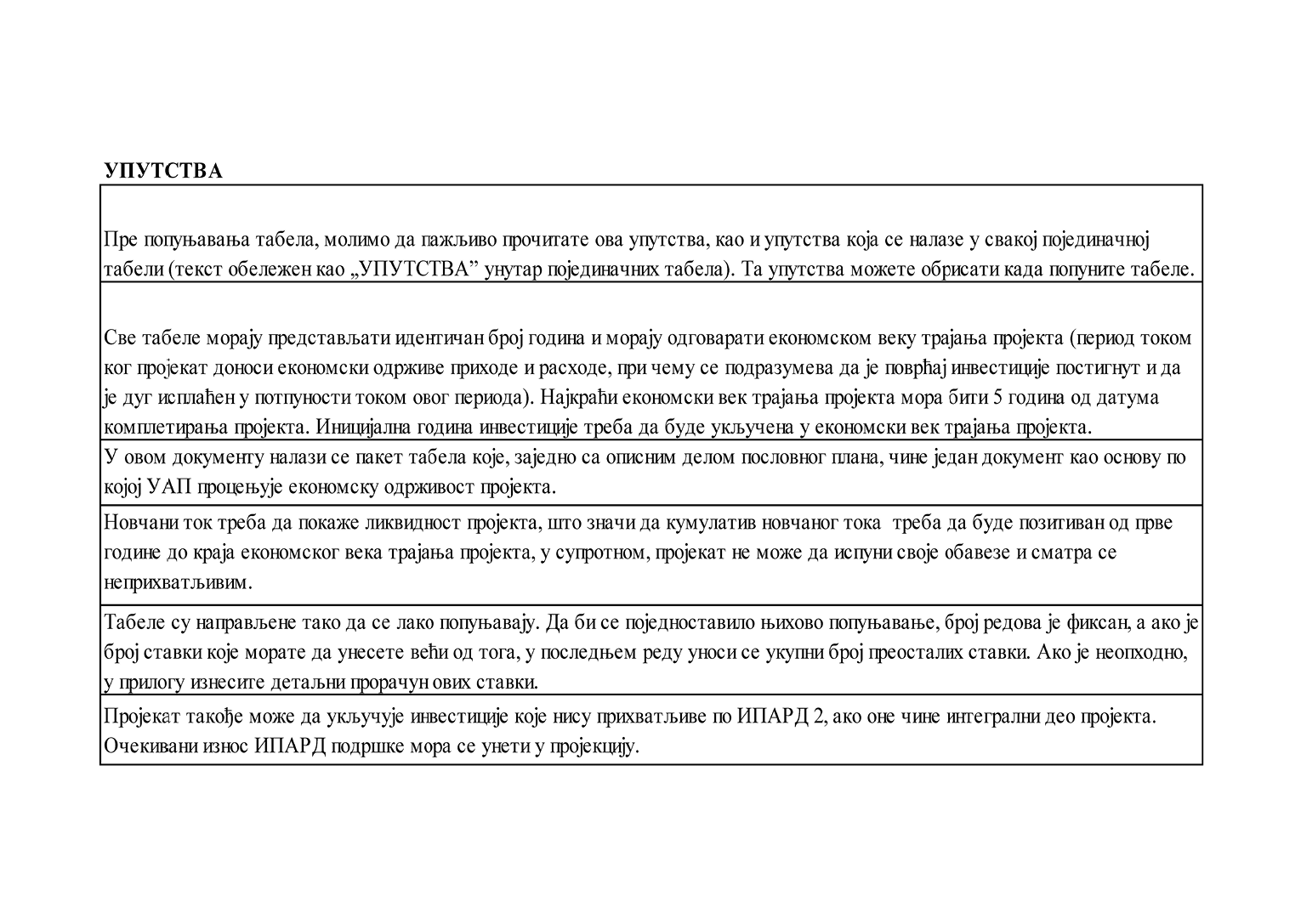 2. Општи подаци3. Производња/пружање услуга3.1. Подаци о земљишту и броју животиња*3.2. Структура и обим производње/пружања услуга3.3. Структура и динамика материјалних и нематеријалних трошкова6.1. Приход6.1.1. План продаје6.2.1. Обрачун амортизације6.2.2. Динамика запослених6.2.3. Пословни трошкови6.3. Структура и распоред инвестиције6.3.1. Инвестициони план6.3.2. Извори финансирања6.3.3. Обрачун кредитних обавеза6.4. Пројекција Биланса успеха6.5. Новчани ток7.1. Статичка процена ефикасностиПрилог 5СЛОЖЕН ПОСЛОВНИ ПЛАНA. ОПШТЕ СМЕРНИЦЕОвај образац, заједно са excel табелом, чини пословни план, који мора бити попуњен у складу са изнетим упутствима и предат Управи за аграрна плаћања. На основу ових докумената вршиће се процена економске одрживости подносиоца захтева и економске одрживости самог пројекта који је покривен захтевом за финансијску помоћ из ИПАРД 2 програма.Пословни план треба да се достави у једном оригиналном примерку, (неопходно је да се попуне оба формулара у складу са прикљученим упутствима и да се нумерише свака страница пословни плана). Електронска верзија се користи за попуњавање excel табеле (објављене на веб сајту Управе за аграрна плаћања, http://www.uap.gov.rs). Попуњене excel табеле такође морају да се доставе и на ЦД-у (у случају неслагања између штампаног документа и документа на ЦД-у, релевантни образац ће бити штампани).Свака страница пословног плана треба да буде нумерисана од стране подносиоца. Додатни редови могу се уметнути у табеле које се налазе у обрасцу УАП02-01.15.02 у складу са сврхом пословног плана. Ако подносилац не може да достави одређене податке у описном делу захтеваних табела пословног плана, он/она треба да обележи релевантно поље са ,,/” и да пружи објашњење зашто никакви подаци нису достављени.1. РЕЗИМЕ ПОСЛОВНОГ ПЛАНАРезиме пословог плана пружа сажет преглед кључних информација које се тичу основних пословних активности и планираних инвестиција (кратак опис производа/услуга, кључне информације о процесу производње, сумирани резултат истраживања тржишта и финансијских ефеката). Овај део треба да се састави тек пошто се изради целокупан пословни план и треба га унети као прво поглавље, зато што се у њему сумирају кључни резултати пословни плана.2. ОПШТИ ПОДАЦИ2.1. Подаци о подносиоцу захтеваПопунити табелу ,,2.1. Подаци о подносиоцу”, дату у excel формату.2.2. Контакт подаци о консултантуПопунити табелу ,,2.2.Контакт подаци о консултанту”, дату у excel формату2.3. Подаци о пројектуПопунити табелу ,,2.3 Подаци о пројекту” дату у excel формату.2.3.1. Опис пројектаОвај део пословног плана треба да одреди врсту одабране инвестиције и да опише производ(е) и услугу(е) које подносилац захтева намерава да произведе/пружи по добијању инвестиције. Ако се пословни план прави за откуп или за постројење за сакупљање, производом се сматрају пољопривредни производи који је купују или скупљају. Нагласити да ли је циљ надоградња/проширење постојеће производње/пружања услуга, покретање нове производње/услуге или се пројекат не односи на постојеће операције.Када се износи опис, имати на уму да све инвестиције под мером 1 и мером 3 морају да се односе на производњу пољопривредних производа наведених у релевантним анексима и правилницима.Описати сврху инвестиције и објаснити које циљеве она треба да помогне, нпр: обезбеђивање усаглашености са релевантним стандардима, нижа цена производње, нове тржишне могућности, итд.Укратко објаснити да ли носилац породичног газдинства подноси захтев у име наког члана истог газдинства и дати име, презиме, професионалну квалификацију и тренутни статус односа поменутог члана.2.3.2. Процена потражњеОбјаснити зашто се очекује да постоји потражња за одређеним производом/услугом у релевантним производ(има)/услуга(ма) и приказати како је потражња процењена. Представити релевантне трендове потражње. У случају да су квантитативни подаци доступни, описати их и навести њихове изворе. Навести постојеће клијенте или, у случају нових операција, планиране клијенте.2.3.3. Циљеви пројектаОписати пројекат у складу са циљевима одабраним у обрасцу захтева.2.3.4. План реализације инвестиције (временски распоред)Описати главне активности и планирани временски распоред реализације инвестиције.– Планирани датум почетка реализације инвестиције;– Планирани датум завршетка реализације инвестиције;– Трајање активности по месецима.За описивање инвестиционог плана, користити податке из табеле ,,2.3 Подаци о пројекту”.3. ПРОИЗВОДЊА/ПРУЖАЊЕ УСЛУГА3.1. ОписПриложити кратак преглед производње/пружања услуга. Назначити постојеће капацитете и техничке/технолошке услове (постојеће земљиште, постројења, опрема, итд.), објаснити потребу за инвестицијом у нови пројекат и описати нова постројења, опрему, механизацију који су потребни. Објаснити како се нови пројекат уклапа у постојеће капацитете. Ако пројекат предвиђа повећање капацитета, потребно је анализом објаснити да ли нова инвестиција користи исту технологију или се уводе техничка/технолошка побољшања.Попунити табелу ,,3.1. Подаци о земљишту и броју животиња” (унети податке само ако подносилац има земљиште или животиње), дату у excel формату.3.2. Технологија производњеЗа инвестицију унутар Мере 1 и Мере 3, технички и технолошки аспекти производње која ће се обављати након имплементације инвестиције морају да буду анализирани. Технолошки процес мора да буде представљен јасно у свим фазама. Укупни износ улаза и излаза који треба да се обрачуна у јединицама мере за укупну инвестицију треба да буде представљен овде. Технички подаци такође пружају информације о основној активи потребној за реализацију инвестиције. Ако је планирано да инвестициони програм повећа капацитет, анализом је потребно објаснити да ли ће нова инвестиција користити исту технологију или ће побољшати технички и технолошки ниво. Технички аспекти ове анализе односе се на изградњу постројења, куповину опреме и механизције неопходне за функционисање пројекта. Техничко/технолошка анализа захтева табеларни приказ података, односно, физичке параметре који су релевантни за финансијску анализу, који треба да буду излистани у табелама. Она такође покрива и следећа питања: одабир одговарајуће технологије (одабир типа технологије у прерађивачкој индустрији); технолошки процес током периода инвестиције; технолошку процедуру у регуларној употреби инвестиције; неопходна постројења, неопходну опрему, неопходну механизацију.3.3. Структура и обим производње/пружања услугаТабела треба да представи постојећи обим производње/пружања услуга за сваки производ, ако се инвестиција односи на постојећу производњу/пружање услуга, и планирани обим производње/пружања услуга за сваки производ/услугу у мерним јединицама за сваку годину периода имплементације пројекта.Попунити табелу ,,3.3. Структура и обим производње” дату у excel формату.3.4. Структура и распоред материјалних и нематеријалних трошковаПопунити табелу ,,3.4. Структура и распоред материјалних и нематеријалних трошкова” дату у excel формату.4. УСКЛАЂЕНОСТ СА СТАНДАРДИМАУкратко описати усклађеност са националним стандардима у зависности од типа инвестиције и у складу са релевантним прописима и да ли ће пројекат испунити стандарде ЕУ под мером 1 и мером 3.5. МЕСТО И ДИСТРИБУЦИЈА5.1. ОписУ овом делу описује место где се одвија пословна активност или пољопривредна производња, његову повезаност путевима и стање путева (локални, регионални, аутопут, некатегорисани пут), удаљеност од урбаних центара, удаљеност од продајних места/трговинских центара, доступне изворе енергије, снабдевање водом (укључујући и снабдевање водом за наводњавање), итд. У случају планираних нових инвестиција, доставити кратак опис предности описаног места. Описати макро локацију (избор региона), микро локацију (прецизан назив релевантног града унутар региона) и списак потребних дозвола. Објаснити како ће производи/услуге бити дистрибуирани клијентима, од производне линије/пружања услуге до потрошача.6. ЕКОНОМСКА И ФИНАНСИЈСКА АНАЛИЗА6.1. Приходи6.1.1. План продајеОписати постојећи квантитет продаје и износ планиране продаје за који се очекује да ће бити постигнут по имплементацији пројекта. Образложити квантитет достављањем детаља о постојећим и будућим производним капацитетитма и тржишној позицији. Цене производа/услуга треба да буду назначене и објашњене у складу са ситуацијом на тржишту.Попунити табелу ,,6.1.1. План продаје” дату у excel формату.6.1.2. Укупни приходиАко постоје приходи од подстицаја, описати их и образложити основу која постоји у националном законодавству за такве подстицаје.Попунити табелу ,,6.1.2. Укупни приходи” дату у excel формату.6.2. Оперативни трошкови6.2.1. Обрачун амортизацијаПопунити табелу ,,6.2.1. Обрачун амортизације” дату у excel формату.6.2.2. ЗапослениНазначити ко руководи свакодневним операцијама и доставити информације о његовом/њеном образовању, доставити дијаграм процеса рада (уколико има више од десет стално запослених), план запошљавања и квалификациону структуру релевантну за будућу инвестицију.Укратко описати да ли породична газдинство планира да запосли члана породичног газдинства и/или друге запослене (критеријум за бодовање под мером 7).Попунити табелу ,,6.2.2. Динамика запослених” дату у excel формату.6.2.3. Оперативни трошковиПопунити табелу ,,6.2.3. Оперативни трошкови” према упутствима, дату у excel формату.6.3. Структура и распоред инвестиције6.3.1. Инвестициони планПопунити табелу ,,6.3.1. Структура и распоред инвестиције” дату у excel формату.6.3.2. Извори финансирањаПопунити табелу ,,6.3.2. Извори финансирања” дату у excel формату.6.3.3. Обрачун кредитиних обавезаОписати релевантне услове позајмице, као што су износ кредита, валуту кредита, каматне стопе, услове подизања средстава (распоред подизања и датум коначног подизања), распоред исплата (месечно, квартално, полугодишње, годишње), грејс период и накнаде за кредит. Износ ИПАРД средстава треба да буде укључен у ову табелу ако ће се иста користити за смањивање дуга по кредиту, у години у којој се очекује прилив. Дуг по кредиту који настаје из додељивања средстава под ИПАРД програмом треба да буде представљен одвојено од било којих постојећих кредита. Ако постоји распоред исплаћивања за планиране и постојеће кредите, и њега треба доставити.Попунити табелу ,,6.3.3. Обрачун кредитних обавеза” дату у excel формату.6.4. Пројекција Биланса успехаПопунити табелу ,,6.4. Пројекција Биланса успеха” према упутствима, дату у excel формату.6.4.1. Статичка процена ефикасностиСтатички приступ процењивању пројекта значи да се ефикасност пројекта анализира на основу коначне суме за репрезентативну годину. Процена статичке ефикасности користи однос ликвидности, однос приход-расход и однос дуг-актива. Информације за обрачун индикатора треба да се узимају из Биланса успеха и Завршног рачуна.Попунити табелу ,,6.4.1. Статичка процена ефикасности”, дату у excel формату.6.5. Новчани токИзвештај о новчаном току треба да представи ликвидност пројекта, што значи да кумулативни износ треба да буде позитиван од прве године до краја трајања пројекта, у супротном пројекат неће моћи да покрије сопствени дуг и стога неће бити прихватљив.Попунити табелу ,,6.5. Новчани ток” дату у excel формату.7. ЕКОНОМСКА ОЦЕНА ПРОЈЕКТА7.1. Динамичка оцена пројекта7.1.1. Економски токПројекат се сматра прихватљивим ако период инвестиционог поврата није дужи од економског века трајања пројекта без преостале вредности пројекта.Попунити табелу ,,7.1.1. Економски ток” према упутствима, дату у excel формату.7.1.2. Нето садашња вредност и интерна стопа рентабилностиПројекат је прихватљив ако је нето садашња вредност једнака нули или виша. Интерна стопа рентабилности је дисконтна стопа која чини да нето садашња вредност свих токова новца из одређеног пројекта буде једнака нули. Пројекат је прихватљив ако је ИСП већа од каматне стопе кредита из ког ће планирана инвестиција бити финансирана и треба да буде 6% или више.Попунити табелу ,,7.1.2. Нето садашња вредност и интерна стопа рентабилности” према упутствима, дату у excel формату.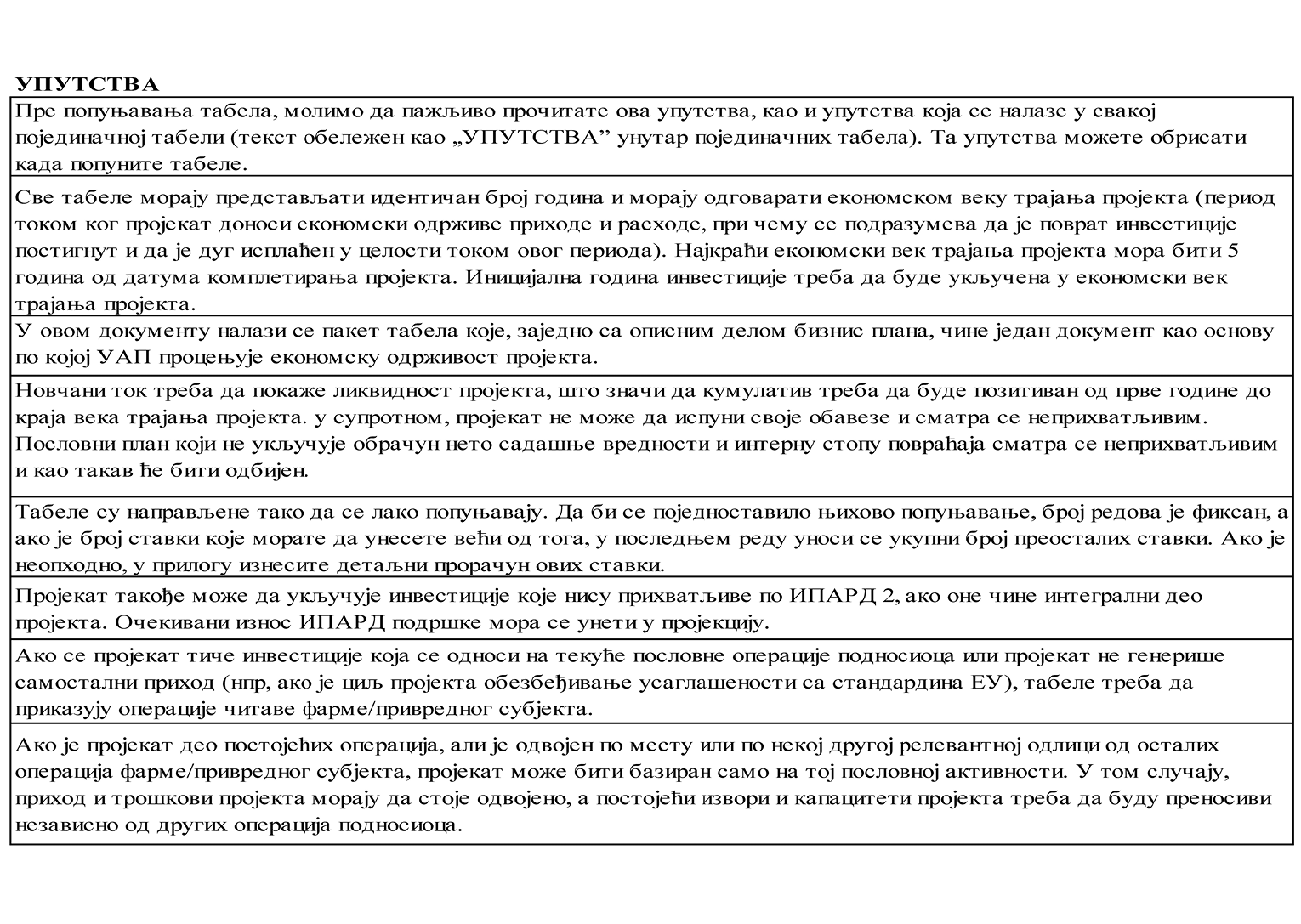 2. Општи подаци3. Производња/пружање услуга3.1. Подаци о земљишту и броју животиња*3.3. Структура и обим производње/пружања услуга3.4. Структура и динамика материјалних и нематеријалних трошкова6.1. Приход6.1.1. План продаје6.2.1. Обрачун амортизације6.2.2. Динамика запослених6.2.3. Оперативни трошкови6.3. Структура и распоред инвестиције6.3.1. Инвестициони план6.3.2. Извори финансирања6.3.3. Обрачун кредитних обавеза6.4. Пројекција Биланса успеха6.4.1. Статичка процена ефикасности6.5. Новчани ток7.1.1. Економски ток7.1.2. Нето садашња вредност и интерна стопа рентабилностиНПВ се добија дисконтовањем годишњег нето прилива из економског тока користећи фактор акумулације(зависно од унесене диконтне стопе)– Пројекат је прихватљив ако је НПВ већи или једнак нули.– Интерна стопа поврата је дисконтна стопа која смањује нето садашњу вредност на нулу.– Пројекат је прихватљив ако је интерна стопа поврата виша од каматне стопе која се наплаћује на зајам из којег би се планирано улагање финансирало и више или једнако 6%.Прилог 6ЕЛЕМЕНТИ И ПОКАЗАТЕЉИ КОЈИ СЕ КОРИСТЕ ЗА ПРОЦЕНУ ЕКОНОМСКЕ ОДРЖИВОСТИ ПОДНОСИОЦА И ПРОЈЕКТАЕлементи и показатељи и који се користе за процену економске одрживости подносиоца захтева и пројекта рачунају се у репрезентативној години, и:1) за једноставан пословни план, ови критеријуми и показатељи су:(1) ликвидност – кумулатив новчаног тока мора бити позитиван,(2) однос између прихода и расхода (укупни приход/укупни расход) не сме бити мањи од 1;2) за сложен пословни план, ови критеријуми и показатељи су:(1) ликвидност – кумулатив новчаног тока мора бити позитиван,(2) однос између прихода и расхода (укупни приход/укупни расход) не сме бити мањи од 1.Елементи и показатељи који се користе процену економске одрживости пројекта су следећи:1) за једноставан пословни план:(1) ликвидност – кумулатив новчаног тока мора бити позитиван од прве до последње године економског века трајања пројекта,(2) однос између прихода и расхода (укупни приход/укупни расход) не сме бити мањи од 1;2) за сложен пословни план:(1) ликвидност – кумулатив новчаног тока мора бити позитиван од прве до последње године економског века трајања пројекта,(2) интерна стопа рентабилности мора да буде изнад каматне стопе одобреног кредита који се користи за инвестиционо финансирање и минимум 6% или виша,(3) нето садашња вредност мора да буде једнака 0 или виша са коришћењем дисконтне стопе која није мања од каматне стопе одобреног кредита који се користи за инвестиционо финансирање и не мања од 6%,(4) период повраћаја не сме бити дужи од економског века трајања пројекта без остатка вредности пројекта.Прилог 7ОБЕЛЕЖАВАЊЕ ПРЕДМЕТА ИНВЕСТИЦИЈЕСва улагања која су суфинансирана у оквиру ИПАРД програма треба да садрже информације о улози, односно суфинансирању од стране Европске уније, тј. ИПАРД програма. Означавање инвестиције је обавеза примаоца у информисању јавности о улози Европске уније у спровођењу ИПАРД програма, али и промоцији позитивног доприноса Европске уније и националних фондова за рурални развој у Србији.Поступак означавања инвестиције дефинисан је Секторским споразумом између Владе Републике Србије и Европске комисије о механизмима примене финансијске помоћи Европске уније под инструментом за претприступну помоћ у области подршке пољопривреди и руралном развоју (ИПАРД) и Уредбом о спровођењу Европске комисије (ЕУ) 821/2014. Упутства за кориснике везана уз мере информисања и видљивости пројеката суфинансираних у оквиру ИПА фондова, заснивају се на приручнику Захтеви по питању комуникације и видљивост у спољним активностима ЕУ и Уредби (ЕУ) бр. 236/2014 Европског парламента и Савета од 11. марта 2014. о утврђивању заједничких правила и поступака за спровођење инструмената Уније за финансирање спољних активности.Добијањем решења о додели бесповратних средстава, корисник уједно прихвата да његове информације као носиоца пројекта, називу пројекта, као и износу јавног суфинансирања пројекта буду јавно објављене. Током реализације инвестиције, прималац обавештава јавност о подршци добијеној из фондова. Обавезе корисника дефинисане су у односу на износ јавне подршке.1. За сваку инвестицију која се састоји од финансирања инфраструктурне или грађевинске инвестиције за које укупна јавна подршка инвестиције премашује 100.000 евра, током реализације инвестиције, корисник ће поставити, на месту лако видљивом за јавност, привремени билборд значајне величине.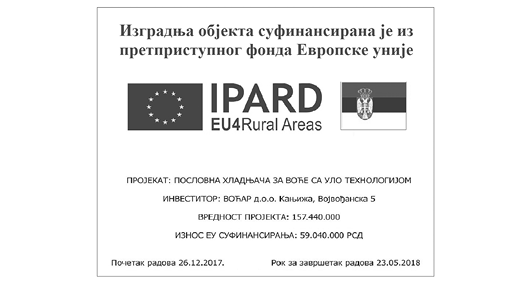 Пример 1Привремени билборд (метална плоча; димензија 2,40 m x 1,80 m).Привремене табле садрже:– слоган и лого Европске уније– заставу Републике Србије– напомена о фонду из којег је суфинансиран пројекатНаведени садржај мора заузимати најмање 25% табле.Преостали део привремене табле (75%) намењен је опису пројекта.Минимално треба да садржи следеће елементе:– Назив пројекта (инвестиције)– Назив корисника– Вредност пројекта и износ ЕУ суфинансирања, изражено у динарима– Период спровођења пројекта (од–до)За сваку инвестицију која се састоји од куповине физичког објекта, финансирања инфраструктурне или грађевинске инвестиције за које укупна јавна подршка премашује 100.000 евра, корисник ће најкасније у року од три месеца након завршетка инвестиције, поставити сталну плочу (најмање 0,5 m висине и 0,7 m ширине) или билборд (најмање 1,7 m висине и 2,4 m ширине) на месту лако видљивом за јавност.Билборд и стална плоча наводе назив и главни циљ инвестиције и истиче финансијску подршку коју пружа ЕУ (јасно назначено да је пројекат финансиран средствима из ИПАРД програма). Припремaју се у складу са техничким карактеристикама наведеним у релевантном акту за спровођење који је усвојен од стране Комисије. Треба да садржи: грб (лого) Уније и текст „Европска унија”, заставу Републике Србије, напомену о фонду из којег је суфинансиран пројекат. Поменута информација ће обухватати најмање 25% билборда или плоче.Стална плоча/билборд треба да остане на месту улагања пет (5) година година од дана исплате ИПАРД подстицаја.. Испуњавање ових обавеза провераваће контролори у контролама на лицу места.Уколико је истом кориснику суфинансирано неколико различитих инвестиција наведених у оквиру једног истог захтева, тада трајна плоча за означавање улагања носи назив свих улагања, на пример: Изградња и опремање објекта суфинансирани су из претприступног програма Европске уније ИПАРД.Фајлове који садрже графичка решења информационих плоча припремљених за штампу, можете преузети на интернет презентацији Управе за аграрна плаћања у делу намењеном ИПАРД програму.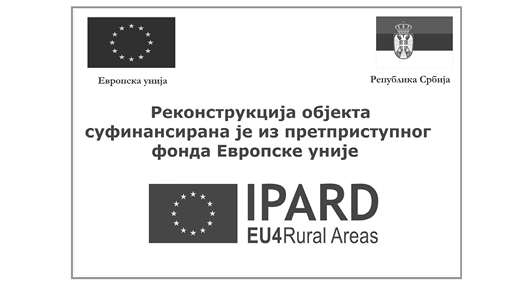 Пример 2Сталнa плоча на највидљивијем делу грађевине – главни улаз или прочеље зграде (пластична плоча; димензија најмање 0,5 m x 0,80 m) за означавање улагања везаних уз изградњу.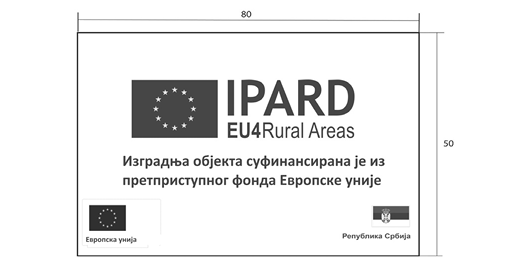 Пример 3Билборд на видљивом месту, на пример улазу или прилазу објекту (метална плоча; димензија 1,7 m х 2,4 m ширине) за означавање улагања везаних уз реконструкцију.                                                                                         Пример 4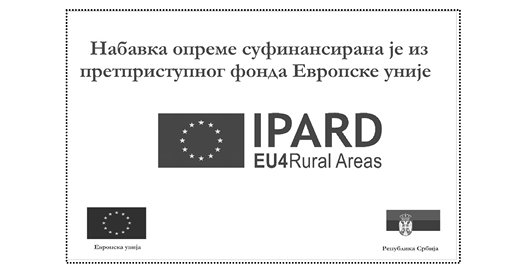 Улагања у набавку опремеЗа улагања у набавку опреме корисник је обавезан поставити сталну плочу на главни улаз грађевине у којој је постављена одговарајућа опрема која је суфинансирана ИПАРД средствима. Стална плоча за означавање улагања у набавку опреме (метална плоча; димензија 0,6 m x 0,80 m).2. Када инвестиција у оквиру ИПАРД програма резултира улагањем (нпр. на фарми или прехрамбеном предузећу), а укупна јавна подршка премашује 20.000 евра, прималац поставља плочу са обавештењем најкасније три месеца након реализације инвестиције. Обавештајна плоча се такође поставља у просторијама локалних акционих група које финансира ЛЕАДЕР. Припремaју се у складу са техничким карактеристикама наведеним у релевантном акту за спровођење који је усвојен од стране Комисије. Треба да садржи: грб (лого) Уније и текст „Европска унија”, заставу Републике Србије, напомену о фонду из којег је суфинансиран пројекат. Поменута информација ће обухватати најмање 25% билборда или плоче (погледати примере 2 и 4).3. Током спровођења пројекта корисници су у обавези да обавештавају јавност о подршци добијеној из фондова:а. стављањем на свој сајт, где такав сајт постоји, кратког описа инвестиције, сразмерно нивоу подршке, укључујући његове циљеве и резултате и наглашавајући финансијску подршку Уније, период спровођења пројекта (од–до), контакт особе за више информација.Елементи видљивости – лого (грб) Уније, текст: „Европска унија” и обавештење о релевантном фонду морају бити видљиви у оквиру подручја приказа дигиталног уређаја без потребе померања прозора. Лого Уније на интернет страницама приказује се у боји. Такође, на страну треба укључити везе на релевантне интернет странице;б. постављањем, за инвестиције које не спадају у тачке 1. и 2. овог прилога, најмање једног плаката са информацијама о пројекту (минимална величина А3), укључујући финансијску подршку Уније, на месту лако видљиво јавности, као што је улаз у објекат;в. сваки документ, који се односи на спровођење инвестиције која се користи за јавност или за учеснике, укључујући свако присуство или другу потврду, садржи изјаву о томе да је оперативни програм подржан од стране Фонда, односно фондова;г. постављањем налепнице (најмање 8 cm висине и 15 cm ширине) на опрему и механизацију која је набављена уз подршку ИПАРД програма најкасније у року од месец дана након реализације инвестиције. Налепница треба да буде јасно видљива, постављена на предњој или бочној страни опреме или механизације. Налепнице треба да буду израђене по угледу на примере сталних плоча које смо дали у овом прилогу (пример 2 и 4), од ПВЦ материјала, премазане УВ заштитом високог сјаја. Налепнице треба да садрже натпис „Набавка опреме суфинансирана је из претприступног фонда ЕУ – ИПАРД” или „Набавка механизације суфинансирана је из претприступног фонда ЕУ – ИПАРД”. Фајлове, спремне за штампу, можете преузети на интернет презентацији Управе за аграрна плаћања у делу намењеном ИПАРД програму. Саветујемо корисницима да израде више налепница, јер је опрема а посебно механизација изложена атмосферским приликама.Корисник треба да се придржава прописаних обавеза пет година од дана исплате ИПАРД подстицаја. Испуњавање ових обавеза провераваће контролори у контролама на лицу места.Све активности информисања и комуникације морају укључити основне елементе видљивости везано уз ИПАРД фонд и садржати следеће елементе: – лого (грб/заставицу) Уније и текст ,,Европска унија” – Напомена о фонду који подржава пројекат: ,,Пројекат је суфинансирала Европска унија из ИПАРД програма”.(1) Грб (лого) Уније приказује се у боји у свим медијима, кад год је то могуће, а црно-бела верзија може се употребити само у оправданим случајевима (када је целокупни материјал у ц/б верзији);(2) грб (лого) Уније увек је јасно видљив и на истакнутом месту. Место и величина логоа примерени су величини предметног материјала или документа;(3) за мале промотивне материјале (USB, CD, оловка) довољно је укључити лого Европске уније и текст ,,Европска унија”.Графичке норме за израду амблема Европске уније, дефиниција стандардних боја и спецификација фонтоваНа небескоплавој подлози налази се круг од 12 златних петокраких звезда чији се кракови не додирују. Лого има облик плаве правоугаоне заставе чија је основица један и по пут дужа од странице. Дванаест златних звезда налази се на једнаким растојањима од невидљивог круга чије је средиште сециште дијагонала правоугаоника. Пречник круга једнак је трећини висине странице правоугаоника. Свака звезда има пет кракова који су на ободу невидљивог круга чији је пречник једнак 1/8 висине странице правоугаоника. Све су звезде усправне, тј. један је крак усправан, а два су крака у усправној линији под правим углом на вертикални руб правоугаоника. Круг је расподељен тако да су звезде распоређене као бројчаник на сату. Њихов је број непроменљив. Минимална висина амблема треба да буде 1 cm.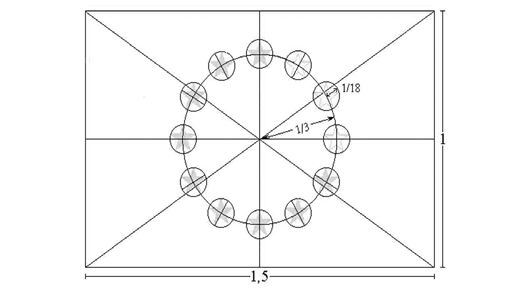 Прописане бојеЛого је у следећим бојама:– PANTONE REFLEX BLUE за површину правоугаоника– PANTONE YELLOW за звезде.Четворобојни поступакАко се употребљава четворобојни поступак, направите две стандардне боје употребом четири боје четворобојног поступка.PANTONE YELLOW може се добити употребом 100% Process Yellow.PANTONE REFLEX BLUE може се добити мешањем 100% Process Cyan и 80% Process Magenta.ИнтернетPANTONE REFLEX BLUE одговара боји мрежне палете RGB:0/51/153 (хексадецимални запис: 003399), a PANTONE YELLOW одговара боји мрежне палете RGB: 255/204/0 (хексадецимални запис: FFCC00).Једнобојни поступак репродукције – ако користите црно, нацртајте црни правоугаоник и отисните црне звезде на белој подлози.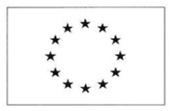 Ако користите плаво (Reflex Blue), употребите 100% Reflex Blue, а звезде нека буду у мат белој боји.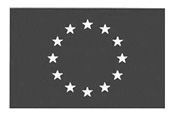 Репродукција на подлози у боји – ако не постоји друга могућност осим позадине у боји, правоугаоник нека има бели обруч чија ширина мора бити једнака 1/25 висине правоугаоника.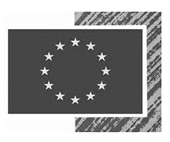 Лого Европске уније можете преузети са следећег линка: https://europa.eu/european-union/about-eu/symbols/flag_en.Лого ИПАРД програма можете преузети са следећег линка: http://uap.gov.rs/mera-1-investicije-u-fizicku-imovinu-poljoprivrednih-gazdinstava/.Спецификација фонтоваТипографски облици који се могу употребити на амблему Уније јесу следећи: Arial, Auto, Calibri, Garamond, Trebuchet, Tahoma, Verdana, Ubuntu. Курузив, подвучене варијације и тематски фонтови не употребљавају се. Положај текста у односу на амблем Уније не сме ни на који начин ометати амблем Уније. Величина фонта сразмерна је величини амблема. Боја фонта је плава „reflex blue”, црна или бела, у зависности од позадине.Одредба о језикуСадржај материјала намењен информисању и комуникацији везано уз пројекте треба да буде на српском језику. Уколико то жели, корисник може да креира материјале или поједине елементе видљивости на српском и енглеском језику.Графичке норме за израду обележја Републике Србије и дефиниција стандардних бојаЗастава Републике Србије користи се као Државна застава и као Народна застава, са размерама 3:2 (дужина према висини). Државна застава јесте хоризонтална тробојка са пољима истих висина, одозго на доле: црвена, плава и бела, а преко свега је, центра помереног ка јарболу за 1/7 укупне дужине заставе – Мали грб. Мали грб јесте црвени штит на којем је, између два златна крина у подножју, двоглави сребрни орао, златно оружан и истих таквих језика и ногу, са црвеним штитом на грудима на којем је сребрни крст између четири иста таква оцила бридовима окренутих ка вертикалној греди крста. Штит је крунисан златном круном.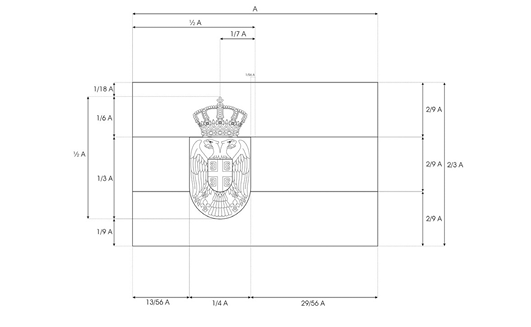 Прописане боје заставе РСPANTONE RED 192 CPANTONE BLUE 280 CPANTONE YELLOW 123 C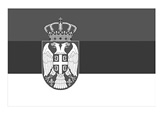 PANTONE RED може се добити употребом 90% Process Magenta, 70% Process Yellow, 10% Process KeyPANTONE BLUE може се добити мешањем 100% Process Cyan, 72% Process Magenta, 19% Process KeyPANTONE YELLOW може се добити мешањем 4% Process Cyan, 24% Process Magenta, 95% Process YellowBLACK може се добити 100% Process KeyИнтернетPANTONE RED одговара боји мрежне палете RGB:198/54/60PANTONE BLUE одговара боји мрежне палете RGB: 12/64/118PANTONE YELLOW одговара боји мрежне палете RGB: 237/185/46BLACK одговара боји мрежне палете RGB: 33/35/302. ОПШТИ ТРОШАК2.1. Трошкови за припрему пројекта и техничке документације, као што су накнаде за архитекте, инжењере и друге консултантске накнаде;2.2. Трошкови израде студија о процени утицаја на животну средину;2.3. Трошкови припреме документације за ИПАРД подстицаје (консултантске услуге);2.4. Трошкови припреме студија изводљивости и осталих студија везаних за пројекат/бизнис планЛИСТА ПРИХВАТЉИВИХ ТРОШКОВА У ВЕЗИ СА ИЗГРАДЊОМ4. ГРАЂЕВИНСКИ РАДОВИ4.1. Припремни радови4.2. Рушење и демонтажа4.3. Земљани радови4.4. Бетонски радови4.5. Армирано-бетонски радови4.6. Инсталатерски радови4.7. Столарски радови4.8. Зидарски радови4.9. Изолациони радови4.10. Кровнопокривачки радови4.11. Готове конструкције и елементи4.12. Противпожарни резервоари и хидрантске мреже5.2. ЗАНАТСКИ РАДОВИ5.1. Лимарски радови5.2. Столарски радови5.3. Браварски радови5.4. Стаклорезачки радови5.5. Гипсани радови5.6. Подне и зидне облоге5.7. Каменорезачки радови5.8. Керамички радови5.9. Подополагачки радови5.10. Молерски радови и тапацирање5.11. Фасадни радови6. ИНСТАЛАТЕРСКИ РАДОВИ6.1. Електро-инсталациони радови6.2. Водоводни и канализациони радови6.3. Гасне инсталације6.4. Инсталације централног грејања6.5. Инсталације противпожарних резервоара и хидрантске мреже8. ПЕЈЗАЖНИ РАДОВИ И ПРИЛАЗНИ ПУТЕВИ8.1. Уређење екстеријера8.2. Изградња унутрашњих путева8.3. Потпорни и заштитни зидови8.4. Асфалтирање1.1. СЕКТОР МЛЕКА1.1.1. Изградња1.1.1.1. Изградња објеката за смештај музних крава, укључујући просторе/објекте за: мужу (измузишта), осемењавање, безбедно уклањање угинулих животиња, држање телади и јуница, смештај машина и опреме, смештај производа животињског порекла, складиштење простирке, инсталацију вентилације, климатизацију, грејање, противпожарни резервоари и хидрантска мрежа, пратеће енергетске објекте, укључујући изградњу дренажног система и система за снабдевање водом (укључујући бунаре), гасом, струјом (укључујући коришћење генератора) и канализациони систем1.1.1.2. Изградња објеката на фарми за чување хране за стоку са пратећом опремом1.1.1.3. Изградња капацитета за прикупљање, обраду, паковање, складиштење и одлагање чврстог стајњака, полутечног/осоке и течног стајњака, укључујући инсталацију опреме1.1.1.4. Изградња фиксних ограда око фарме и дезинфекционих баријера, дренажних система и система за снабдевање водом (бунари), грејања и електричних система на фарми (коришћење агрегата, укључујући софтвер)1.1.1.5. Изградња објеката за пречишћавање отпадних вода и управљање отпадом1.1.1.6. Изградња постројења за производњу електричне и топлотне енергије из обновљивих извора за коришћење на газдинству (соларне енергије, енергија ветра, биомасе, биогаса, геотермалне енергије и других видова обновљивих извора енергије) укључујући повезивање постројења на дистрибутивну мрежу1.1.1.7. Изградња унутрашње путне мреже и паркинг места у оквиру фарме1.1.1.8. Изградња управне зграде са пратећим објектима (канцеларије за лиценциране ветеринаре и ветеринарске инспекторе, просторије за одмор радника, просторије за пресвлачење и санитарне просторије, складиште за средства за чишћење, прање и дезинфекцију)1.1.2. Опрема, машине и механизација1.1.2.1. Опрема за мужу, хлађење и чување млека на фарми, укључујући све елементе, материјале и инсталације1.1.2.2. Машине и опрема за руковање и транспорт чврстог, полутечног/осоке и течног стајњака, укључујући и: транспортере за стајњак; уређаје за мешање полутечног и течног стајњака; пумпе за пражњење резервоара; сепараторе за полутечни и течни стајњак; машине и механизацију за утовар чврстог стајњака; специјализоване приколице за транспорт чврстог стајњака и цистерне за транспорт полутечног/осоке и течног стајњака, укључујући и пратећу опрему за полутечни/осоку и течни стајњак.1.1.2.3. Опрема за обраду и паковање стајњака1.1.2.4. Подне решетке1.1.2.5. Опрема за лежишта, боксове и халтере1.1.2.6. Завесе за затварање пролаза у шталама1.1.2.7. Машине и опрема за припрему, транспорт и складиштење сточне хране, као и за храњење и напајање животиња (приколице за прикупљање, превоз и истовар сена; млинови и блендери/мешаоне за припрему сточне хране; опрема и дозатори за концентровану сточну храну; екстрактори; транспортери; микс приколице и дозатори за кабасту сточну храну; хранилице; појилице; балирке; омотачи бала и силажни комбајн; косилице; прикључни сакупљачи и растурачи сена)1.1.2.8. Опрема за тељење, као и опрема за смештај телади (боксови)1.1.2.9. Машине и опрема за припрему и транспорт простирке1.1.2.10. Опрема за идентификацију животиња и чување података1.1.2.11. Сточне ваге, рампе за утовар/истовар, торови за усмеравање и обуздавање животиња1.1.2.12. Опрема за третман папака1.1.2.13. Системи за прскање током летњих врућина1.1.2.14. Четке за самочишћење говеда1.1.2.15. Опрема за чишћење и дезинфекцију објеката и уређаја1.1.2.16. Опрема за безбедно уклањање угинулих животиња1.1.2.17. Опрема за физички, хемијски и биолошки третман отпадних вода и управљање отпадом1.1.2.18. Опрема за спречавање загађења ваздуха1.1.2.19. Инвестиције у инсталације за производњу електричне и топлотне енергије из обновљивих извора енергије за коришћење на газдинству: соларне енергије, енергије ветра, биомасе, биогаса, геотермалне енергије и других видова обновљивих извора енергије, укључујући повезивање постројења на дистрибутивну мрежу1.1.2.20. Опрема за превенцију ширења и контролу болести1.1.2.21. Опрема и уређаји за вентилацију, климатизацију и грејање, противпожарну заштиту, укључујући алармни систем с генератором1.1.2.22. Опрема за фиксне ограде и електричне ограде за пашњаке/ливаде1.1.2.23. Опрема за управну зграду са пратећим објектима (канцеларије за лиценциране ветеринаре и ветеринарске инспекторе, просторије за одмор радника, просторије за пресвлачење и санитарне просторије, складиште за средства за чишћење, прање и дезинфекцију)1.1.2.24. Специјализована возила за транспорт сировог млека1.2. СЕКТОР МЕСА1.2.1. Изградња1.2.1.1. Изградња објеката за тов и смештај стоке, укључујући објекте/просторе за: осемењавање; чекалишта; прасилишта; одгајивалишта; товилишта; гајење; смештај подмлатка; безбедно одлагање угинулих животиња; смештај машина и опреме; смештај производа животињског порекла и простирке; инсталацију опреме за вентилацију, климатизацију и грејање; противпожарни резервоари и хидрантска мрежа; пратеће енергетске објекте, укључујући и изградњу дренажног система и система за снабдевање водом (укључујући бунаре), гасом, струјом (укључујући коришћење генератора) и канализациони систем1.2.1.2. Изградња објеката за чување сточне хране са пратећом опремом1.2.1.3. Изградња објеката за прикупљање, обраду, паковање, складиштење и одлагање чврстог стајњака, полутечног/осоке и течног стајњака, укључујући инсталацију опреме1.2.1.4. Изградња фиксних ограда око фарме и дезинфекционих баријера, дренажних система и система за снабдевање водом (бунари), грејања и електричних система на газдинству (коришћење агрегата; укључујући софтвер)1.2.1.5. Изградња објеката за пречишћавање отпадних вода и управљање отпадом1.2.1.6. Изградња постројења за производњу електричне и топлотне енергије из обновљивих извора за коришћење на газдинству: соларне енергије, енергија ветра, биомасе, биогаса, геотермалне енергије и других видова обновљивих извора енергије) укључујући повезивање постројења на дистрибутивну мрежу.1.2.1.7. Изградња унутрашње мреже путева и паркинг места у оквиру фарме (простор у власништву газдинства)1.2.1.8. Изградња управне зграде са пратећим објектима (канцеларије за лиценциране ветеринаре и ветеринарске инспекторе, просторије за одмор радника, просторије за пресвлачење и санитарне просторије, складиште за средства за чишћење, прање и дезинфекцију)1.2.2. Опрема, машине и механизација1.2.2.1. Машине и опрема за руковање и транспорт чврстог, полутечног/осоке и течног стајњака укључујући и: транспортере за стајњак; уређаје за мешање полутечног/осоке и течног стајњака; пумпе за пражњење резервоара; сепараторе за полутечни/осоку и течни стајњак; машине и механизацију за утовар чврстог стајњака; специјализоване приколице за транспорт чврстог стајњака и цистерне за транспорт полутечног/осоке/течног стајњака, укључујући и пратећу опрему за полутечни/осоку и течни стајњак.1.2.2.2. Опрема за обраду и паковање стајњака1.2.2.3. Подне решетке1.2.2.4. Опрема за лежишта, боксове и халтере1.2.2.5. Опрема за прасилишта, одгајивалишта, товилишта, просторе за крмаче (чекалишта), просторе за вепрове, објекте за осемењавање, и опрема за прашење1.2.2.6. Завесе за затварање пролаза у штали/стаји1.2.2.7. Машине и опрема за припрему, транспорт и складиштење сточне хране, као и за храњење и напајање животиња (приколице за прикупљање, превоз и истовар сена; млинови и блендери/мешаоне за припрему сточне хране; опрема и дозатори за концентровану сточну храну; екстрактори/екструдер; транспортери; микс приколице и дозатори за кабасту сточну храну; хранилице; појилице; балирке; омотачи бала и силажни комбајн; косилице; прикључни сакупљачи и растурачи сена)1.2.2.8. Машине и опрема за припрему и транспорт простирке1.2.2.9. Опрема за идентификацију животиња и чување података1.2.2.10. Сточне ваге, рампе за утовар/истовар, торови за усмеравање и обуздавање животиња1.2.2.11. Опрема за третман папака1.2.2.12. Системи за прскање током летњих врућина1.2.2.13. Четке за самочишћење говеда1.2.2.14. Опрема за чишћење и дезинфекцију објеката и уређаја1.2.2.15. Опрема за безбедно уклањање угинулих животиња1.2.2.16. Опрема за физички, хемијски и биолошки третман отпадних вода и управљање отпадом1.2.2.17. Опрема за спречавање загађења ваздуха1.2.2.18. Инвестиције у инсталације за производњу електричне и топлотне енергије из обновљивих извора енергије за коришћење на газдинству: соларне енергије, енергије ветра, биомасе, биогаса, геотермалне енергије и других видова обновљивих извора енергије, укључујући повезивање постојења на дистрибутивну мрежу1.2.2.19. Опрема за превенцију ширења болести и контролу болести1.2.2.20. Опрема и уређаји за вентилацију, противпожарну заштиту, климатизацију и грејање (укључујући инкубаторе и „вештачку квочку” за живинарнике), укључујући алармни систем са генератором1.2.2.21. Опрема за смештај родитељског јата1.2.2.22. Опрема за фиксне ограде и електричне ограде за пашњаке/ливаде1.2.2.23. Опрема за управну зграду са пратећим објектима (канцеларије за лиценциране ветеринаре и ветеринарске инспекторе, просторије за одмор радника, просторије за пресвлачење и санитарне просторије, складиште за средства за чишћење, прање и дезинфекцију)1.3. СЕКТОР ВОЋА И ПОВРЋА1.3.1. Изградња1.3.1.1. Изградња заштићеног простора (објекти прекривени стаклом и/или пластиком – само полиетиленска фолија минимум 200 микрона) и других објеката за производњу воћа и поврћа, укључујући објекат/простор за инсталацију вентилације, климатизације и грејања; противпожарни резервоари и хидрантска мрежа; пратеће енергетске објекте, укључујући и изградњу дренажног система и система за снабдевање водом (укључујући бунаре), гасом, струјом (укључујући коришћење генератора) и канализациони систем1.3.1.2. Изградња објеката за складиштење (укључујући ULO хладњаче) воћа и поврћа, укључујући просторе/објекте за: сортирање, паковање и обележавање, смештај машина и опреме; укључујући и изградњу дренажног система и система за снабдевање водом (укључујући бунаре), гасом, струјом (укључујући коришћење генератора) и канализациони систем1.3.1.3. Изградња система за наводњавање, укључујући и микро-резервоаре, копање бунара, регулацију водозахвата који користе подземне воде (црпљење воде из извора, бунара) и површинске воде (из река, језера и акумулација),1.3.1.4. Изградња система противградне заштите у воћњацима: противградна мрежа, носачи за противградну мрежу, рачунарска опрема1.3.1.5. Изградња ограда око засада1.3.1.6. Изградња постројења за производњу електричне и топлотне енергије из обновљивих извора за коришћење на газдинству: соларне енергије, енергије ветра, биомасе, биогаса, геотермалне енергије и других видова обновљивих извора енергије, укључујући повезивање постројења на дистрибутивну мрежу1.3.1.7. Изградња унутрашње путне мреже и паркинг места у оквиру простора у власништву газдинства1.3.1.8. Изградња управне зграде са пратећим објектима производних капацитета (канцеларије, просторије за одмор радника, просторије за пресвлачење и санитарне просторије, складиште за средства за чишћење, прање и дезинфекцију, као и средстава за заштиту биља)1.3.1.9. Изградња мрежаника и/или стакленика и објеката за: чување, умножавање и тестирање садног материјала; укључујући објекат/простор за припрему резница за калемљење, калемарница, стратификала са грејним телима, стаклара и пластеника за расадничарску производњу; објеката (хладњача, односно комора са контролисаном атмосфером) за чување садног материјала; укључујући објекат/простор за инсталацију вентилације, климатизације и грејања; противпожарни резервоари и хидрантска мрежа; пратећи енергетски објекти, укључујући и изградњу дренажног система и система за снабдевање водом (укључујући бунаре), гасом, струјом (укључујући коришћење генератора) и канализациони систем1.3.2. Опрема, машине и механизација1.3.2.1. Опрема за управну зграду са пратећим објектима производних капацитета (канцеларије, просторије за одмор радника, просторије за пресвлачење и санитарне просторије, складиште за средства за чишћење, прање и дезинфекцију, као и средстава за заштиту биља)1.3.3. Опрема за заштићени простор и друге објекте/просторе за производњу воћа и поврћа1.3.3.1. Опрема и уређаји за наводњавање, укључујући пумпе, црева, распршиваче/капаљке, систем за филтрирање, систем за фертиригацију са водорастворивим ђубривима (ђубрење), пипете, уређаји за намотавање црева и друга слична опрема1.3.3.2. Опрема за фертилизацију/опрашивање биљака1.3.3.3. Опрема за додатно осветљење и засењивање1.3.3.4. Опрема и уређаји за припрему земљишта и супстрата, укључујући и опрему за мешање и паковање супстрата1.3.3.5. Опрема и уређаји за сетву, садњу и мулчирање, укључујући и опрему за додатни третман семена и расада1.3.3.6. Опрема и уређаји за системе за хидропоничну производњу1.3.3.7. Опрема и уређаји за заштиту биља и стерилизацију земљишта и супстрата, укључујући и прскалице, прскалице са ваздушном подршком, замагљиваче, орошиваче; машине за стерилизацију земљишта и друга слична опрема.1.3.3.8. Опрема за обогаћивање угљен-диоксидом1.3.3.9. Опрема и уређаји за одржавање посебних микроклиматских услова, вентилацију, климатизацију и грејање, противпожарну заштиту; алармни системи укључујући и генератор, системи за снабдевање водом, гасом, електричном енергијом и канализациони систем, као и рачунарска опрема и софтвер за контролу грејања, вентилације, убирање, прање, сортирање, класификацију, паковање и обележавање1.3.4. Опрема за убирање, сортирање, паковање и складиштење1.3.4.1. Системи за вентилацију и опрема за принудну вентилацију1.3.4.2. Опрема и уређаји за складишта (укључујући и ULO хладњаче)1.3.4.3. Опрема и уређаји за хлађење/замрзавање1.3.4.4. Посебна опрема за убирање воћа и поврћа укључујући и вадилице поврћа, утовариваче поврћа, тракасте транспортере за бербу поврћа, бераче воћа, тресаче и покретне платформе за бербу воћа и поврћа1.3.4.5. Бокс палете и приколице за превоз и утовар1.3.4.6. Линије и опрема за чишћење и прање1.3.4.7. Линије и опрема за сортирање и калибрирање1.3.4.8. Линије и опрема за паковање и обележавање1.3.4.9. Опрема за дробљење, орезивање, сечење, сечење на листове и решетке за сечење1.3.5. Опрема за системе противградне заштите у воћњацима: противградна мрежа, носачи за противградну мрежу и рачунарска опрема1.3.6. Опрема за ограђивање засада1.3.7. Опрема за системе за наводњавање: пумпе, црева, распрскивачи/распршивачи, систем за филтрирање, систем за фертиригацију фертилизацију са водорастворивим ђубривима (ђубрење), пипете, уређаји за намотавање црева и остала опрема за наводњавање1.3.8. Опрема/механизација за заштиту од мраза, метеоролошке станице и рачунарска опрема1.3.9. Инвестиције у инсталације за производњу електричне и топлотне енергије из обновљивих извора енергије за коришћење на газдинству: соларне енергије, енергије ветра, биомасе, биогаса, геотермалне енергије и других видова обновљивих извора енергије, укључујући повезивање постројења на дистрибутивну мрежу1.3.10. Инвестиције у подизање и обнављање засада воћа (куповина вишегодишњег садног материјала) укључујући припрему земљишта1.3.11. Подизање матичних засада виших фитосанитарних категорија садног материјала за расадничарску производњу1.3.12. Опрема за мрежанике, стакленике и објекате за чување и умножавање садног материјала воћа; опрема за тестирање, чување и умножавање биљног материјала, базени за третман врућом водом и друга опрема за расадничарску производњу1.4. СЕКТОР ОСТАЛИ УСЕВИ1.4.1. Изградња1.4.1.1 Изградња објеката за утовар, узорковање, сушење и складиштење зрна на пољопривредном газдинству, укључујући објекте за управљање сушарама, смештај машина и опреме и ограђивање објеката жицом1.4.1.2. Изградња унутрашње путне мреже и паркинг места у оквиру простора у власништву газдинства1.4.1.3. Изградња управне зграде са пратећим објектима производних капацитета (канцеларије, просторије за одмор радника, просторије за пресвлачење и санитарне просторије, складиште за средства за чишћење, прање и дезинфекцију, као и средстава за заштиту биља)1.4.1.4. Изградња постројења за производњу електричне и топлотне енергије из обновљивих извора за коришћење на газдинству: соларне енергије, енергије ветра, биомасе, биогаса, геотермалне енергије и других видова обновљивих извора енергије, укључујући повезивање постројења на дистрибутивну мрежу1.4.2. Опрема и механизација1.4.2.1. Опрема за утовар, узорковање, складиштење и сушење зрна1.4.2.2. Унутрашња опрема за силосе1.4.2.3. Екстрактори1.4.2.4. Складишни и излазни транспортери1.4.2.5. Опрема за анализу услова складиштења и квалитета зрна1.4.2.6. Стационарне и мобилне сушаре (са свим елементима и монтажом)1.4.2.7. Опрема за управну зграду са пратећим објектима производних капацитета (канцеларије, просторије за одмор радника, просторије за пресвлачење и санитарне просторије, складиште за средства за чишћење, прање и дезинфекцију, као и средстава за заштиту биља)1.4.2.8. Инвестиције у инсталације за производњу електричне и топлотне енергије из обновљивих извора енергије за коришћење на газдинству: соларне енергије, енергије ветра, биомасе, биогаса, геотермалне енергије и других видова обновљивих извора енергије, укључујући повезивање постројења на дистрибутивну мрежу1.5. СЕКТОР ЈАЈА1.5.1. Изградња1.5.1.1. Изградња објеката за узгој кокошака носиља/родитеља лаке линије укључујући просторе/објекте за: нешкодљиво уклањање угинулих животиња; смештај машина и опреме; смештај производа животињског порекла и простирке; инсталацију опреме за вентилацију, климатизацију и грејање; противпожарни резервоари и хидрантска мрежа; пратеће енергетске објекте, укључујући и изградњу дренажног система и система за снабдевање водом (укључујући бунаре), гасом, струјом (укључујући коришћење генератора) и канализациони систем1.5.1.2. Изградња пратећих објеката везаних за производњу јаја (хлађење и/или класирање, означавање и паковање јаја)1.5.1.3. Изградња објеката на фарми за складиштење хране за кокошке носиље/родитеље лаке линије са пратећом опремом1.5.1.4. Изградња капацитета за прикупљање, обраду, паковање, складиштење и одлагање стајњака, укључујући инсталацију опреме1.5.1.5. Изградња фиксних ограда око фарме и дезинфекционих баријера, дренажних система и система за снабдевање водом (бунари), грејања и електричних система на фарми (коришћење агрегата, укључујући софтвер)1.5.1.6. Изградња објеката за пречишћавање отпадних вода и управљање отпадом1.5.1.7. Изградња постројења за производњу електричне и топлотне енергије из обновљивих извора за коришћење на газдинству (соларне енергије, енергија ветра, биомасе, биогаса, геотермалне енергије и других видова обновљивих извора енергије) укључујући повезивање постројења на дистрибутивну мрежу1.5.1.8. Изградња унутрашње путне мреже и паркинг места у оквиру фарме1.5.1.9. Изградња управне зграде са пратећим објектима (канцеларије за лиценциране ветеринаре и ветеринарске инспекторе, просторије за одмор радника, просторије за пресвлачење и санитарне просторије, складиште за средства за чишћење, прање и дезинфекцију)1.5.2. Опрема, машине и механизација1.5.2.1. Опрема за смештај кокошака носиља, специјализовани/посебно опремљени обогаћени кавези, као и специфична опрема за подно држање кокошака носиља/родитеља лаке линије, укључујући све елементе, материјале и инсталације1.5.2.2. Опрема за сакупљање, класирање, означавање и паковање јаја1.5.2.3. Машине и опрема за руковање и транспорт стајњака, укључујући и: транспортере за стајњак; уређаје за мешање стајњака; пумпе за пражњење резервоара; сепаратори за стајњак; машине и механизацију за утовар стајњака; специјализоване приколице и цистерне за транспорт стајњака, укључујући и пратећу опрему1.5.2.4. Опрема за обраду и паковање стајњака1.5.2.5. Подне решетке1.5.2.6. Машине и опрема за припрему, транспорт и складиштење сточне хране, као и за храњење и напајање кокошака носиља/родитеља лаке линије, млинови и блендери/мешаоне за припрему сточне хране; опрема и дозатори за концентровану сточну храну; екстрактори/екструдер; транспортери; микс приколице; хранилице; појилице1.5.2.7 Машине и опрема за припрему и транспорт простирке1.5.2.8. Опрема за чишћење и дезинфекцију објеката и уређаја1.5.2.9. Машине и опрема за нешкодљиво уклањање угинулих животиња1.5.2.10. Опрема за физички, хемијски и биолошки третман отпадних вода и управљање отпадом1.5.2.11. Опрема за спречавање загађења ваздуха1.5.2.12. Инвестиције у инсталације за производњу електричне и топлотне енергије из обновљивих извора енергије за коришћење на газдинству: соларне енергије, енергије ветра, биомасе, биогаса, геотермалне енергије и других видова обновљивих извора енергије, укључујући повезивање постројења на дистрибутивну мрежу1.5.2.13. Опрема за превенцију ширења и контролу болести1.5.2.14. Опрема и уређаји за вентилацију, противпожарну заштиту, климатизацију и грејање (укључујући инкубаторе и „вештачку квочку”), укључујући алармни систем са генератором1.5.2.15. Опрема за фиксне ограде1.5.2.16. Опрема за управну зграду са пратећим објектима (канцеларије за лиценциране ветеринаре и ветеринарске инспекторе, просторије за одмор радника, просторије за пресвлачење и санитарне просторије, складиште за средства за чишћење, прање и дезинфекцију)1.5.2.17. IT хардвер и софтвер за праћење, контролу и управљање процесима производње и складиштења (са инсталацијом)1.6. СЕКТОР ГРОЖЂА1.6.1. Изградња1.6.1.1. Изградња мрежаника и/или стакленика и објеката за чување, умножавање и тестирање садног материјала; укључујући објекат/простор за припрему резница за калемљење, калемарница, стратификала са грејним телима, стаклара и пластеника за расадничарску производњу; објеката (хладњача, односно комора са контролисаном атмосфером) за чување садног материјала; укључујући објекат/простор за инсталацију вентилације, климатизације и грејања; противпожарни резервоари и хидрантска мрежа; пратећи енергетски објекти, укључујући и изградњу дренажног система и система за снабдевање водом (укључујући бунаре), гасом, струјом (укључујући коришћење генератора) и канализациони систем1.6.1.2. Изградња објеката за складиштење (укључујући ULO хладњаче) стоног грожђа, укључујући просторе/објекте за: сортирање, паковање и обележавање, смештај машина и опреме, као и објеката за хлађење винског грожђа након бербе, а пре прераде; укључујући и изградњу дренажног система и система за снабдевање водом (укључујући бунаре), гасом, струјом (укључујући коришћење генератора) и канализациони систем1.6.1.3. Изградња система за наводњавање, укључујући и микро-резервоаре, копање бунара, регулацију водозахвата који користе подземне воде (црпљење воде из извора, бунара) и површинске воде (из река, језера и акумулација)1.6.1.4. Изградња система противградне заштите у виноградима: противградна мрежа, носачи за противградну мрежу, рачунарска опрема1.6.1.5. Изградња ограда око засада1.6.1.6. Изградња постројења за производњу електричне и топлотне енергије из обновљивих извора за коришћење на газдинству: соларне енергије, енергије ветра, биомасе, биогаса, геотермалне енергије и других видова обновљивих извора енергије, укључујући повезивање постројења на дистрибутивну мрежу1.6.1.7. Изградња унутрашње путне мреже и паркинг места у оквиру простора у власништву газдинства1.6.1.8. Изградња управне зграде са пратећим објектима производних капацитета (канцеларије, просторије за одмор радника, просторије за пресвлачење и санитарне просторије, складиште за средства за чишћење, прање и дезинфекцију, као и средстава за заштиту биља)1.6.2. Опрема, машине и механизација1.6.2.1. Подизање/реструктуирање/конверзија винограда: припрема земљишта за винограде укључујући мелиоративно ђубрење и дубоку обраду земљишта, куповина садница винове лозе, наслона и опреме за подизање засада; промена сортимента, укључујући прекалемљивање и поновну садњу винограда; унапређење технике виноградарске производње; измена узгојних облика, крчење постoјећих „неконкурентних” или неизлечивим болестима заражених винограда и поновна садња, као и друге инвестиције везане за подизање/реструктуирање/конверзију винограда1.6.2.2. Подизање матичних засада виших фитосанитарних категорија садног материјала за расадничарску производњу1.6.2.3. Опрема за управну зграду са пратећим објектима производних капацитета (канцеларије, просторије за одмор радника, просторије за пресвлачење и санитарне просторије, складиште за средства за чишћење, прање и дезинфекцију, као и средстава за заштиту биља)1.6.2.4. Опрема и уређаји за наводњавање, укључујући пумпе, црева, распршиваче/капаљке, систем за филтрирање, систем за фертиригацију са водорастворивим ђубривима (ђубрење) и друга слична опрема1.6.2.5. Линије и опрема за паковање и обележавање стоног грожђа1.6.2.6. Опрема за системе противградне заштите у виноградима: противградна мрежа, носачи за противградну мрежу и рачунарска опрема1.6.2.7. Опрема за ограђивање засада1.6.2.8. Инвестиције у инсталације за производњу електричне и топлотне енергије из обновљивих извора енергије за коришћење на газдинству: соларне енергије, енергије ветра, биомасе, биогаса, геотермалне енергије и других видова обновљивих извора енергије, укључујући повезивање постројења на дистрибутивну мрежу1.6.2.9. Машине за заштиту биља, резидбу, тарупирање, бербу и обављање других агротехничких и ампелотехничких мера1.6.2.10. Опрема за мрежанике, стакленике и објекате за чување и умножавање садног материјала винове лозе; опрема за тестирање, чување и умножавање биљног материјала, базени за третман врућом водом и друга опрема за расадничарску производњу10. ПОЉОПРИВРЕДНА МЕХАНИЗАЦИЈА И ОПРЕМА ЗА СВЕ СЕКТОРЕ10. ПОЉОПРИВРЕДНА МЕХАНИЗАЦИЈА И ОПРЕМА ЗА СВЕ СЕКТОРЕ10. ПОЉОПРИВРЕДНА МЕХАНИЗАЦИЈА И ОПРЕМА ЗА СВЕ СЕКТОРЕ10.1. Пољопривредна механизација10.1. Пољопривредна механизација10.1. Пољопривредна механизација10.1.1. Трактори до 100 kW10.1.1. Трактори до 100 kW10.1.1. Трактори до 100 kW10.1.2. Остала механизација (искључујући житне комбајне)10.1.2. Остала механизација (искључујући житне комбајне)10.1.2. Остала механизација (искључујући житне комбајне)10.2. Прикључне пољопривредне машине10.2. Прикључне пољопривредне машине10.2. Прикључне пољопривредне машине10.2.1. Машине за примарну обраду земљишта10.2.1. Машине за примарну обраду земљишта10.2.1. Машине за примарну обраду земљишта10.2.2. Машине за допунску обраду земљишта10.2.2. Машине за допунску обраду земљишта10.2.2. Машине за допунску обраду земљишта10.2.3. Машине за ђубрење земљишта10.2.3. Машине за ђубрење земљишта10.2.3. Машине за ђубрење земљишта10.2.4. Машине за сетву10.2.4. Машине за сетву10.2.4. Машине за сетву10.2.5. Машине за садњу10.2.5. Машине за садњу10.2.5. Машине за садњу10.2.6. Машине за заштиту биља10.2.6. Машине за заштиту биља10.2.6. Машине за заштиту биља10.2.7. Машине за жетву/убирање10.2.7. Машине за жетву/убирање10.2.7. Машине за жетву/убирање10.2.8. Машине за транспорт и манипулацију10.2.8. Машине за транспорт и манипулацију10.2.8. Машине за транспорт и манипулацијуМАКСИМАЛНА СНАГА ТРАКТОРА ПО СЕКТОРИМА
И ВЕЛИЧИНИ/КАПАЦИТЕТУМАКСИМАЛНА СНАГА ТРАКТОРА ПО СЕКТОРИМА
И ВЕЛИЧИНИ/КАПАЦИТЕТУМАКСИМАЛНА СНАГА ТРАКТОРА ПО СЕКТОРИМА
И ВЕЛИЧИНИ/КАПАЦИТЕТУВрста пољопривредне производњеПовршина (у ha)Максимална снага (kW)Воћарство2–1060Воћарство10–5080Воћарство50–100100Повртарство0,5–240Повртарство2–1080Повртарство10–3090Повртарство30–100100Остали усеви2–2080Остали усеви20–50100Врста пољопривредне производњеОбим – капацитет (број грла)Максимална снага (kW)Сточарство – музне краве20–5080Сточарство – музне краве50–300100Говедарство20–4080Говедарство40–1.000100Свињарство100–1.00080Свињарство1.000–10.000100Овчарство/козарство150–40080Овчарство/козарство400–1.000100Живинарство – тов4.000–20.00060Живинарство – тов20.000–40.00070Живинарство – тов40.000–50.000100Живинарство – производња јаја5.000–50.00060Живинарство – производња јаја50.000–100.00070Живинарство – производња јаја100.000–200.000100Виноградарство2–1060Виноградарство10–5080Виноградарство50–1001002.1. Подаци о подносиоцу захтева2.1. Подаци о подносиоцу захтева2.1. Подаци о подносиоцу захтева1. Име и презиме подносиоца захтева/пословно име2. Број пољопривредног газдинства3. Организације облик4. Јединствени матични број грађана/Рег. број5. Адреса регистроване канцеларије/седишта6. Контакт особа7. Факс8. Телефон9. Е меил10. Датум регистрације/оснивања привредног субјекта11. Власници12. Пословна делатност, шифра делатности2.2. Подаци о консултанту2.2. Подаци о консултанту2.2. Подаци о консултанту1. Контакт особа2. Факс3. Телефон4. Имејл2.3. Подаци о пројекту2.3. Подаци о пројекту2.3. Подаци о пројекту1. Укупна вредност пројекта (у динарима)0.002. Укупна вредност ИПАРД прихватљивих трошкова (у динарима)0.003. Износ ИПАРД подршке (у динарима)0.004. Укупна пасива/актива (у динарима)0.000.005. Економски век трајања пројекта06. Прва година инвестиције07. Датум подношења захтева за исплату (месец и година)00УПУТСТВА:УПУТСТВА:УПУТСТВА:Износ ИПАРД подршке мора да буде у складу са износом на обрасцу захтева.Износ ИПАРД подршке мора да буде у складу са износом на обрасцу захтева.Износ ИПАРД подршке мора да буде у складу са износом на обрасцу захтева.За укупну пасиву/активу унесите податке из одговарајућих финансијских извештаја.За укупну пасиву/активу унесите податке из одговарајућих финансијских извештаја.За укупну пасиву/активу унесите податке из одговарајућих финансијских извештаја.Лица која не воде књиговодствену евиденцију, уносе податке из списка покретне и непокретне имовине за укупну активу/пасиву.Лица која не воде књиговодствену евиденцију, уносе податке из списка покретне и непокретне имовине за укупну активу/пасиву.Лица која не воде књиговодствену евиденцију, уносе податке из списка покретне и непокретне имовине за укупну активу/пасиву.СтавкаЈединица мереПретходна годинаПланиране године у јединици мереПланиране године у јединици мереПланиране године у јединици мереПланиране године у јединици мереПланиране године у јединици мереПланиране године у јединици мереПланиране године у јединици мереПланиране године у јединици мереПланиране године у јединици мереПланиране године у јединици мереСтавкаЈединица мереПретходна година0123456789СтавкаЈединица мереПретходна година12345678910Статус земљиштаСтатус земљиштаСтатус земљиштаСтатус земљиштаСтатус земљиштаСтатус земљиштаСтатус земљиштаСтатус земљиштаСтатус земљиштаСтатус земљиштаСтатус земљиштаСтатус земљиштаСтатус земљиштаУкупноha0.000.000.000.000.000.000.000.000.000.000.00hahahahaСтруктура биљне производњеСтруктура биљне производњеСтруктура биљне производњеСтруктура биљне производњеСтруктура биљне производњеСтруктура биљне производњеСтруктура биљне производњеСтруктура биљне производњеСтруктура биљне производњеСтруктура биљне производњеСтруктура биљне производњеСтруктура биљне производњеСтруктура биљне производњеУкупноha0.000.000.000.000.000.000.000.000.000.000.00hahahahahaБрој животињаБрој животињаБрој животињаБрој животињаБрој животињаБрој животињаБрој животињаБрој животињаБрој животињаБрој животињаБрој животињаБрој животињаБрој животињаживотињеживотињеживотињеживотињеживотињеУПУТСТВА:УПУТСТВА:УПУТСТВА:УПУТСТВА:УПУТСТВА:УПУТСТВА:УПУТСТВА:УПУТСТВА:УПУТСТВА:УПУТСТВА:УПУТСТВА:УПУТСТВА:УПУТСТВА:*унети податке ако подносилац има земљиште или животиње*унети податке ако подносилац има земљиште или животиње*унети податке ако подносилац има земљиште или животиње*унети податке ако подносилац има земљиште или животиње*унети податке ако подносилац има земљиште или животиње*унети податке ако подносилац има земљиште или животиње*унети податке ако подносилац има земљиште или животиње*унети податке ако подносилац има земљиште или животиње*унети податке ако подносилац има земљиште или животиње*унети податке ако подносилац има земљиште или животиње*унети податке ако подносилац има земљиште или животиње*унети податке ако подносилац има земљиште или животиње*унети податке ако подносилац има земљиште или животињеСврха ове табеле је преглед ситуације пре и после инвестицијеСврха ове табеле је преглед ситуације пре и после инвестицијеСврха ове табеле је преглед ситуације пре и после инвестицијеСврха ове табеле је преглед ситуације пре и после инвестицијеСврха ове табеле је преглед ситуације пре и после инвестицијеСврха ове табеле је преглед ситуације пре и после инвестицијеСврха ове табеле је преглед ситуације пре и после инвестицијеСврха ове табеле је преглед ситуације пре и после инвестицијеСврха ове табеле је преглед ситуације пре и после инвестицијеСврха ове табеле је преглед ситуације пре и после инвестицијеСврха ове табеле је преглед ситуације пре и после инвестицијеСврха ове табеле је преглед ситуације пре и после инвестицијеСврха ове табеле је преглед ситуације пре и после инвестицијеПроизводЈединица мереПретходна годинаПланиране године у јединици мереПланиране године у јединици мереПланиране године у јединици мереПланиране године у јединици мереПланиране године у јединици мереПланиране године у јединици мереПланиране године у јединици мереПланиране године у јединици мереПланиране године у јединици мереПланиране године у јединици мереПроизводЈединица мереПретходна година1234567891012345678910УПУТСТВА:УПУТСТВА:УПУТСТВА:УПУТСТВА:УПУТСТВА:УПУТСТВА:УПУТСТВА:УПУТСТВА:УПУТСТВА:УПУТСТВА:УПУТСТВА:УПУТСТВА:УПУТСТВА:Попуните табелу свим производима које производите или планирате да производитеПопуните табелу свим производима које производите или планирате да производитеПопуните табелу свим производима које производите или планирате да производитеПопуните табелу свим производима које производите или планирате да производитеПопуните табелу свим производима које производите или планирате да производитеПопуните табелу свим производима које производите или планирате да производитеПопуните табелу свим производима које производите или планирате да производитеПопуните табелу свим производима које производите или планирате да производитеПопуните табелу свим производима које производите или планирате да производитеПопуните табелу свим производима које производите или планирате да производитеПопуните табелу свим производима које производите или планирате да производитеПопуните табелу свим производима које производите или планирате да производитеПопуните табелу свим производима које производите или планирате да производитеПопуните табелу свим услугама које пружате или планирате да пружатеПопуните табелу свим услугама које пружате или планирате да пружатеПопуните табелу свим услугама које пружате или планирате да пружатеПопуните табелу свим услугама које пружате или планирате да пружатеПопуните табелу свим услугама које пружате или планирате да пружатеПопуните табелу свим услугама које пружате или планирате да пружатеПопуните табелу свим услугама које пружате или планирате да пружатеПопуните табелу свим услугама које пружате или планирате да пружатеПопуните табелу свим услугама које пружате или планирате да пружатеПопуните табелу свим услугама које пружате или планирате да пружатеПопуните табелу свим услугама које пружате или планирате да пружатеПопуните табелу свим услугама које пружате или планирате да пружатеПопуните табелу свим услугама које пружате или планирате да пружатеПланирана производња/пружање услуга треба да буде у складу са датумом оперативног покретања пројектаПланирана производња/пружање услуга треба да буде у складу са датумом оперативног покретања пројектаПланирана производња/пружање услуга треба да буде у складу са датумом оперативног покретања пројектаПланирана производња/пружање услуга треба да буде у складу са датумом оперативног покретања пројектаПланирана производња/пружање услуга треба да буде у складу са датумом оперативног покретања пројектаПланирана производња/пружање услуга треба да буде у складу са датумом оперативног покретања пројектаПланирана производња/пружање услуга треба да буде у складу са датумом оперативног покретања пројектаПланирана производња/пружање услуга треба да буде у складу са датумом оперативног покретања пројектаПланирана производња/пружање услуга треба да буде у складу са датумом оперативног покретања пројектаПланирана производња/пружање услуга треба да буде у складу са датумом оперативног покретања пројектаПланирана производња/пружање услуга треба да буде у складу са датумом оперативног покретања пројектаПланирана производња/пружање услуга треба да буде у складу са датумом оперативног покретања пројектаПланирана производња/пружање услуга треба да буде у складу са датумом оперативног покретања пројектаАко се инвестиција односи на електране које користе обновљиве изворе енергије, излазни капацитет у репрезентативној години мора да одговара излазном капацитету наведеном у пројектној документацијиАко се инвестиција односи на електране које користе обновљиве изворе енергије, излазни капацитет у репрезентативној години мора да одговара излазном капацитету наведеном у пројектној документацијиАко се инвестиција односи на електране које користе обновљиве изворе енергије, излазни капацитет у репрезентативној години мора да одговара излазном капацитету наведеном у пројектној документацијиАко се инвестиција односи на електране које користе обновљиве изворе енергије, излазни капацитет у репрезентативној години мора да одговара излазном капацитету наведеном у пројектној документацијиАко се инвестиција односи на електране које користе обновљиве изворе енергије, излазни капацитет у репрезентативној години мора да одговара излазном капацитету наведеном у пројектној документацијиАко се инвестиција односи на електране које користе обновљиве изворе енергије, излазни капацитет у репрезентативној години мора да одговара излазном капацитету наведеном у пројектној документацијиАко се инвестиција односи на електране које користе обновљиве изворе енергије, излазни капацитет у репрезентативној години мора да одговара излазном капацитету наведеном у пројектној документацијиАко се инвестиција односи на електране које користе обновљиве изворе енергије, излазни капацитет у репрезентативној години мора да одговара излазном капацитету наведеном у пројектној документацијиАко се инвестиција односи на електране које користе обновљиве изворе енергије, излазни капацитет у репрезентативној години мора да одговара излазном капацитету наведеном у пројектној документацијиАко се инвестиција односи на електране које користе обновљиве изворе енергије, излазни капацитет у репрезентативној години мора да одговара излазном капацитету наведеном у пројектној документацијиАко се инвестиција односи на електране које користе обновљиве изворе енергије, излазни капацитет у репрезентативној години мора да одговара излазном капацитету наведеном у пројектној документацијиАко се инвестиција односи на електране које користе обновљиве изворе енергије, излазни капацитет у репрезентативној години мора да одговара излазном капацитету наведеном у пројектној документацијиАко се инвестиција односи на електране које користе обновљиве изворе енергије, излазни капацитет у репрезентативној години мора да одговара излазном капацитету наведеном у пројектној документацијиПроизводПретходна годинаПланиране године у динаримаПланиране године у динаримаПланиране године у динаримаПланиране године у динаримаПланиране године у динаримаПланиране године у динаримаПланиране године у динаримаПланиране године у динаримаПланиране године у динаримаПланиране године у динаримаПроизводПретходна година123456789101. Материјални и нематеријални трошкови0.000.000.000.000.000.000.000.000.000.000.001.1.1.2.2. Струја0.000.000.000.000.000.000.000.000.000.000.002.1.2.2.3. Услуге0.000.000.000.000.000.000.000.000.000.000.003.1.3.2.4. Други трошкови0.000.000.000.000.000.000.000.000.000.000.004.1.4.2.УКУПНО0.000.000.000.000.000.000.000.000.000.000.00УПУТСТВА:УПУТСТВА:УПУТСТВА:УПУТСТВА:УПУТСТВА:УПУТСТВА:УПУТСТВА:УПУТСТВА:УПУТСТВА:УПУТСТВА:УПУТСТВА:УПУТСТВА:Попуните табелу са материјалним трошковимаПопуните табелу са материјалним трошковимаПопуните табелу са материјалним трошковимаПопуните табелу са материјалним трошковимаПопуните табелу са материјалним трошковимаПопуните табелу са материјалним трошковимаПопуните табелу са материјалним трошковимаПопуните табелу са материјалним трошковимаПопуните табелу са материјалним трошковимаПопуните табелу са материјалним трошковимаПопуните табелу са материјалним трошковимаПопуните табелу са материјалним трошковимаПопуните табелу у складу са стварним трошковима претходне године и стварним очекиваним трошковима за будући посаоПопуните табелу у складу са стварним трошковима претходне године и стварним очекиваним трошковима за будући посаоПопуните табелу у складу са стварним трошковима претходне године и стварним очекиваним трошковима за будући посаоПопуните табелу у складу са стварним трошковима претходне године и стварним очекиваним трошковима за будући посаоПопуните табелу у складу са стварним трошковима претходне године и стварним очекиваним трошковима за будући посаоПопуните табелу у складу са стварним трошковима претходне године и стварним очекиваним трошковима за будући посаоПопуните табелу у складу са стварним трошковима претходне године и стварним очекиваним трошковима за будући посаоПопуните табелу у складу са стварним трошковима претходне године и стварним очекиваним трошковима за будући посаоПопуните табелу у складу са стварним трошковима претходне године и стварним очекиваним трошковима за будући посаоПопуните табелу у складу са стварним трошковима претходне године и стварним очекиваним трошковима за будући посаоПопуните табелу у складу са стварним трошковима претходне године и стварним очекиваним трошковима за будући посаоПопуните табелу у складу са стварним трошковима претходне године и стварним очекиваним трошковима за будући посаоТабела 1. Квантитет продајеТабела 1. Квантитет продајеТабела 1. Квантитет продајеПланиране године у јединици мереПланиране године у јединици мереПланиране године у јединици мереПланиране године у јединици мереПланиране године у јединици мереПланиране године у јединици мереПланиране године у јединици мереПланиране године у јединици мереПланиране године у јединици мереПланиране године у јединици мереНазив производа/услугеЈединица мереПретходна година0123456789Назив производа/услугеЈединица мереПретходна година12345678910производ/услуге 1производ/услуге 2производ/услуге 3производ/услуге 4производ/услуге 5производ/услуге 6производ/услуге 7производ/услуге 8производ/услуге 9производ/услуге 10Табела 2. ЦенеТабела 2. ЦенеТабела 2. ЦенеПланиране цене у РСДПланиране цене у РСДПланиране цене у РСДПланиране цене у РСДПланиране цене у РСДПланиране цене у РСДПланиране цене у РСДПланиране цене у РСДПланиране цене у РСДПланиране цене у РСДНазив производа/услугеРСД/Јединица мереПретходна година0123456789Назив производа/услугеРСД/Јединица мереПретходна година12345678910производ/услуге 1производ/услуге 2производ/услуге 3производ/услуге 4производ/услуге 5производ/услуге 6производ/услуге 7производ/услуге 8производ/услуге 9производ/услуге 10УПУТСТВА:УПУТСТВА:УПУТСТВА:УПУТСТВА:УПУТСТВА:УПУТСТВА:УПУТСТВА:УПУТСТВА:УПУТСТВА:УПУТСТВА:УПУТСТВА:УПУТСТВА:УПУТСТВА:Унесите називе производа или услуга које планирате да продајете/пружате. Уколико имате више од десет производа/услуга, нови редови се могу додати пре првог и после последњег реда у Табели 1 и 2. Имајте на уму да додати редови имају исти клизачУнесите називе производа или услуга које планирате да продајете/пружате. Уколико имате више од десет производа/услуга, нови редови се могу додати пре првог и после последњег реда у Табели 1 и 2. Имајте на уму да додати редови имају исти клизачУнесите називе производа или услуга које планирате да продајете/пружате. Уколико имате више од десет производа/услуга, нови редови се могу додати пре првог и после последњег реда у Табели 1 и 2. Имајте на уму да додати редови имају исти клизачУнесите називе производа или услуга које планирате да продајете/пружате. Уколико имате више од десет производа/услуга, нови редови се могу додати пре првог и после последњег реда у Табели 1 и 2. Имајте на уму да додати редови имају исти клизачУнесите називе производа или услуга које планирате да продајете/пружате. Уколико имате више од десет производа/услуга, нови редови се могу додати пре првог и после последњег реда у Табели 1 и 2. Имајте на уму да додати редови имају исти клизачУнесите називе производа или услуга које планирате да продајете/пружате. Уколико имате више од десет производа/услуга, нови редови се могу додати пре првог и после последњег реда у Табели 1 и 2. Имајте на уму да додати редови имају исти клизачУнесите називе производа или услуга које планирате да продајете/пружате. Уколико имате више од десет производа/услуга, нови редови се могу додати пре првог и после последњег реда у Табели 1 и 2. Имајте на уму да додати редови имају исти клизачУнесите називе производа или услуга које планирате да продајете/пружате. Уколико имате више од десет производа/услуга, нови редови се могу додати пре првог и после последњег реда у Табели 1 и 2. Имајте на уму да додати редови имају исти клизачУнесите називе производа или услуга које планирате да продајете/пружате. Уколико имате више од десет производа/услуга, нови редови се могу додати пре првог и после последњег реда у Табели 1 и 2. Имајте на уму да додати редови имају исти клизачУнесите називе производа или услуга које планирате да продајете/пружате. Уколико имате више од десет производа/услуга, нови редови се могу додати пре првог и после последњег реда у Табели 1 и 2. Имајте на уму да додати редови имају исти клизачУнесите називе производа или услуга које планирате да продајете/пружате. Уколико имате више од десет производа/услуга, нови редови се могу додати пре првог и после последњег реда у Табели 1 и 2. Имајте на уму да додати редови имају исти клизачУнесите називе производа или услуга које планирате да продајете/пружате. Уколико имате више од десет производа/услуга, нови редови се могу додати пре првог и после последњег реда у Табели 1 и 2. Имајте на уму да додати редови имају исти клизачУнесите називе производа или услуга које планирате да продајете/пружате. Уколико имате више од десет производа/услуга, нови редови се могу додати пре првог и после последњег реда у Табели 1 и 2. Имајте на уму да додати редови имају исти клизачНазначите планиране продајне цене својих производа или услуга (цене су излистане у Табели 2 у колони ,,РСД/јединица мере” и затим помножене са количинама производа у Табели 1 кроз цео век трајања пројекта).Назначите планиране продајне цене својих производа или услуга (цене су излистане у Табели 2 у колони ,,РСД/јединица мере” и затим помножене са количинама производа у Табели 1 кроз цео век трајања пројекта).Назначите планиране продајне цене својих производа или услуга (цене су излистане у Табели 2 у колони ,,РСД/јединица мере” и затим помножене са количинама производа у Табели 1 кроз цео век трајања пројекта).Назначите планиране продајне цене својих производа или услуга (цене су излистане у Табели 2 у колони ,,РСД/јединица мере” и затим помножене са количинама производа у Табели 1 кроз цео век трајања пројекта).Назначите планиране продајне цене својих производа или услуга (цене су излистане у Табели 2 у колони ,,РСД/јединица мере” и затим помножене са количинама производа у Табели 1 кроз цео век трајања пројекта).Назначите планиране продајне цене својих производа или услуга (цене су излистане у Табели 2 у колони ,,РСД/јединица мере” и затим помножене са количинама производа у Табели 1 кроз цео век трајања пројекта).Назначите планиране продајне цене својих производа или услуга (цене су излистане у Табели 2 у колони ,,РСД/јединица мере” и затим помножене са количинама производа у Табели 1 кроз цео век трајања пројекта).Назначите планиране продајне цене својих производа или услуга (цене су излистане у Табели 2 у колони ,,РСД/јединица мере” и затим помножене са количинама производа у Табели 1 кроз цео век трајања пројекта).Назначите планиране продајне цене својих производа или услуга (цене су излистане у Табели 2 у колони ,,РСД/јединица мере” и затим помножене са количинама производа у Табели 1 кроз цео век трајања пројекта).Назначите планиране продајне цене својих производа или услуга (цене су излистане у Табели 2 у колони ,,РСД/јединица мере” и затим помножене са количинама производа у Табели 1 кроз цео век трајања пројекта).Назначите планиране продајне цене својих производа или услуга (цене су излистане у Табели 2 у колони ,,РСД/јединица мере” и затим помножене са количинама производа у Табели 1 кроз цео век трајања пројекта).Назначите планиране продајне цене својих производа или услуга (цене су излистане у Табели 2 у колони ,,РСД/јединица мере” и затим помножене са количинама производа у Табели 1 кроз цео век трајања пројекта).Назначите планиране продајне цене својих производа или услуга (цене су излистане у Табели 2 у колони ,,РСД/јединица мере” и затим помножене са количинама производа у Табели 1 кроз цео век трајања пројекта).6.1.2. Укупни приход6.1.2. Укупни приход6.1.2. Укупни приход6.1.2. Укупни приход6.1.2. Укупни приход6.1.2. Укупни приход6.1.2. Укупни приход6.1.2. Укупни приход6.1.2. Укупни приход6.1.2. Укупни приход6.1.2. Укупни приход6.1.2. Укупни приход6.1.2. Укупни приходСтруктура приходаСтруктура приходаПретходна годинаПланиране године у динаримаПланиране године у динаримаПланиране године у динаримаПланиране године у динаримаПланиране године у динаримаПланиране године у динаримаПланиране године у динаримаПланиране године у динаримаПланиране године у динаримаПланиране године у динаримаСтруктура приходаСтруктура приходаПретходна година0123456789Структура приходаСтруктура приходаПретходна година123456789101. Приход од продаје1. Приход од продајепроизвод/услуге 1производ/услуге 2производ/услуге 3производ/услуге 4производ/услуге 5производ/услуге 6производ/услуге 7производ/услуге 8производ/услуге 9производ/услуге 102. Приход од подстицаја2. Приход од подстицаја2.1.2.1.2.2.2.2.3. ИПАРД подршка3. ИПАРД подршка3.1 ИПАРД подршка3.1 ИПАРД подршка4. Други приходи4. Други приходи4.1.4.1.4.2.4.2.Укупни приходУкупни приход0.000.000.000.000.000.000.000.000.000.000.00УПУТСТВА:УПУТСТВА:УПУТСТВА:УПУТСТВА:УПУТСТВА:УПУТСТВА:УПУТСТВА:УПУТСТВА:УПУТСТВА:УПУТСТВА:УПУТСТВА:УПУТСТВА:УПУТСТВА:Ако сте додали редове у Табеле 1 и 2, учините исто и у овој табели. Имајте на уму да додати редови треба да имају исти обележивач.Ако сте додали редове у Табеле 1 и 2, учините исто и у овој табели. Имајте на уму да додати редови треба да имају исти обележивач.Ако сте додали редове у Табеле 1 и 2, учините исто и у овој табели. Имајте на уму да додати редови треба да имају исти обележивач.Ако сте додали редове у Табеле 1 и 2, учините исто и у овој табели. Имајте на уму да додати редови треба да имају исти обележивач.Ако сте додали редове у Табеле 1 и 2, учините исто и у овој табели. Имајте на уму да додати редови треба да имају исти обележивач.Ако сте додали редове у Табеле 1 и 2, учините исто и у овој табели. Имајте на уму да додати редови треба да имају исти обележивач.Ако сте додали редове у Табеле 1 и 2, учините исто и у овој табели. Имајте на уму да додати редови треба да имају исти обележивач.Ако сте додали редове у Табеле 1 и 2, учините исто и у овој табели. Имајте на уму да додати редови треба да имају исти обележивач.Ако сте додали редове у Табеле 1 и 2, учините исто и у овој табели. Имајте на уму да додати редови треба да имају исти обележивач.Ако сте додали редове у Табеле 1 и 2, учините исто и у овој табели. Имајте на уму да додати редови треба да имају исти обележивач.Ако сте додали редове у Табеле 1 и 2, учините исто и у овој табели. Имајте на уму да додати редови треба да имају исти обележивач.Ако сте додали редове у Табеле 1 и 2, учините исто и у овој табели. Имајте на уму да додати редови треба да имају исти обележивач.Ако сте додали редове у Табеле 1 и 2, учините исто и у овој табели. Имајте на уму да додати редови треба да имају исти обележивач.Износ ИПАРД подршке из Табеле – Општи подаци биће подељен бројем година економског века трајања пројекта, почевши од године у којој се очекује добијање ИПАРД подршкеИзнос ИПАРД подршке из Табеле – Општи подаци биће подељен бројем година економског века трајања пројекта, почевши од године у којој се очекује добијање ИПАРД подршкеИзнос ИПАРД подршке из Табеле – Општи подаци биће подељен бројем година економског века трајања пројекта, почевши од године у којој се очекује добијање ИПАРД подршкеИзнос ИПАРД подршке из Табеле – Општи подаци биће подељен бројем година економског века трајања пројекта, почевши од године у којој се очекује добијање ИПАРД подршкеИзнос ИПАРД подршке из Табеле – Општи подаци биће подељен бројем година економског века трајања пројекта, почевши од године у којој се очекује добијање ИПАРД подршкеИзнос ИПАРД подршке из Табеле – Општи подаци биће подељен бројем година економског века трајања пројекта, почевши од године у којој се очекује добијање ИПАРД подршкеИзнос ИПАРД подршке из Табеле – Општи подаци биће подељен бројем година економског века трајања пројекта, почевши од године у којој се очекује добијање ИПАРД подршкеИзнос ИПАРД подршке из Табеле – Општи подаци биће подељен бројем година економског века трајања пројекта, почевши од године у којој се очекује добијање ИПАРД подршкеИзнос ИПАРД подршке из Табеле – Општи подаци биће подељен бројем година економског века трајања пројекта, почевши од године у којој се очекује добијање ИПАРД подршкеИзнос ИПАРД подршке из Табеле – Општи подаци биће подељен бројем година економског века трајања пројекта, почевши од године у којој се очекује добијање ИПАРД подршкеИзнос ИПАРД подршке из Табеле – Општи подаци биће подељен бројем година економског века трајања пројекта, почевши од године у којој се очекује добијање ИПАРД подршкеИзнос ИПАРД подршке из Табеле – Општи подаци биће подељен бројем година економског века трајања пројекта, почевши од године у којој се очекује добијање ИПАРД подршкеИзнос ИПАРД подршке из Табеле – Општи подаци биће подељен бројем година економског века трајања пројекта, почевши од године у којој се очекује добијање ИПАРД подршкеСтална имовинаСтална имовинаНово купљена имовинаНово купљена имовинаНово купљена имовинаНово купљена имовинаНово купљена имовинаНово купљена имовинаНово купљена имовинаНово купљена имовинаНово купљена имовинаНово купљена имовинаНово купљена имовинаНово купљена имовинаНово купљена имовинаСтална имовинаСтална имовинаНабавна ценаСтопа
амортизације0123456789Преостала
вредност
пројекта110.00220.00330.00440.00550.00660.00770.00880.00990.0010100.0011110.0012120.0013130.0014140.0015150.0016160.0017170.0018180.0019190.0020200.00УкупноУкупно0.000.000.000.000.000.000.000.000.000.000.000.00Постојећа имовинаПостојећа имовинаПостојећа имовинаПостојећа имовинаПостојећа имовинаПостојећа имовинаПостојећа имовинаПостојећа имовинаПостојећа имовинаПостојећа имовинаПостојећа имовинаПостојећа имовинаПостојећа имовинаПостојећа имовинаПостојећа имовинаСтална имовинаНабавна
ценаНето
књиговодствена вредностСтопа
амортизације0123456789Преостала
вредност
пројекта10.0020.0030.0040.0050.0060.0070.0080.0090.00100.00110.00120.00130.00140.00150.00160.00170.00180.00190.00200.00Укупно0.000.000.000.000.000.000.000.000.000.000.000.000.00Укупна стална имовина
(постојећа + ново купљена)0.000.000.000.000.000.000.000.000.000.000.000.000.00УПУТСТВА:УПУТСТВА:УПУТСТВА:УПУТСТВА:УПУТСТВА:УПУТСТВА:УПУТСТВА:УПУТСТВА:УПУТСТВА:УПУТСТВА:УПУТСТВА:УПУТСТВА:УПУТСТВА:УПУТСТВА:УПУТСТВА:Амортизација имовине и опреме почиње првог датума у месецу након датума њиховог стављања у употребу.Амортизација имовине и опреме почиње првог датума у месецу након датума њиховог стављања у употребу.Амортизација имовине и опреме почиње првог датума у месецу након датума њиховог стављања у употребу.Амортизација имовине и опреме почиње првог датума у месецу након датума њиховог стављања у употребу.Амортизација имовине и опреме почиње првог датума у месецу након датума њиховог стављања у употребу.Амортизација имовине и опреме почиње првог датума у месецу након датума њиховог стављања у употребу.Амортизација имовине и опреме почиње првог датума у месецу након датума њиховог стављања у употребу.Амортизација имовине и опреме почиње првог датума у месецу након датума њиховог стављања у употребу.Амортизација имовине и опреме почиње првог датума у месецу након датума њиховог стављања у употребу.Амортизација имовине и опреме почиње првог датума у месецу након датума њиховог стављања у употребу.Амортизација имовине и опреме почиње првог датума у месецу након датума њиховог стављања у употребу.Амортизација имовине и опреме почиње првог датума у месецу након датума њиховог стављања у употребу.Амортизација имовине и опреме почиње првог датума у месецу након датума њиховог стављања у употребу.Амортизација имовине и опреме почиње првог датума у месецу након датума њиховог стављања у употребу.Амортизација имовине и опреме почиње првог датума у месецу након датума њиховог стављања у употребу.Одвојено представите обрачун за постојећу делимично амортизовану дуготрајну имовину и обрачунату амортизацију за ново купљену имовину која се односи на инвестицију.Одвојено представите обрачун за постојећу делимично амортизовану дуготрајну имовину и обрачунату амортизацију за ново купљену имовину која се односи на инвестицију.Одвојено представите обрачун за постојећу делимично амортизовану дуготрајну имовину и обрачунату амортизацију за ново купљену имовину која се односи на инвестицију.Одвојено представите обрачун за постојећу делимично амортизовану дуготрајну имовину и обрачунату амортизацију за ново купљену имовину која се односи на инвестицију.Одвојено представите обрачун за постојећу делимично амортизовану дуготрајну имовину и обрачунату амортизацију за ново купљену имовину која се односи на инвестицију.Одвојено представите обрачун за постојећу делимично амортизовану дуготрајну имовину и обрачунату амортизацију за ново купљену имовину која се односи на инвестицију.Одвојено представите обрачун за постојећу делимично амортизовану дуготрајну имовину и обрачунату амортизацију за ново купљену имовину која се односи на инвестицију.Одвојено представите обрачун за постојећу делимично амортизовану дуготрајну имовину и обрачунату амортизацију за ново купљену имовину која се односи на инвестицију.Одвојено представите обрачун за постојећу делимично амортизовану дуготрајну имовину и обрачунату амортизацију за ново купљену имовину која се односи на инвестицију.Одвојено представите обрачун за постојећу делимично амортизовану дуготрајну имовину и обрачунату амортизацију за ново купљену имовину која се односи на инвестицију.Одвојено представите обрачун за постојећу делимично амортизовану дуготрајну имовину и обрачунату амортизацију за ново купљену имовину која се односи на инвестицију.Одвојено представите обрачун за постојећу делимично амортизовану дуготрајну имовину и обрачунату амортизацију за ново купљену имовину која се односи на инвестицију.Одвојено представите обрачун за постојећу делимично амортизовану дуготрајну имовину и обрачунату амортизацију за ново купљену имовину која се односи на инвестицију.Одвојено представите обрачун за постојећу делимично амортизовану дуготрајну имовину и обрачунату амортизацију за ново купљену имовину која се односи на инвестицију.Одвојено представите обрачун за постојећу делимично амортизовану дуготрајну имовину и обрачунату амортизацију за ново купљену имовину која се односи на инвестицију.СтруктураПретходна
 годинаПланиране годинеПланиране годинеПланиране годинеПланиране годинеПланиране годинеПланиране годинеПланиране годинеПланиране годинеПланиране годинеПланиране годинеСтруктураПретходна
 година0123456789СтруктураПретходна
 година123456789101. Број стално запослених лица2. Просечна бруто плата3. Просечно трајање рада у месецимаI Укупан трошак за стално запослена лица0.000.000.000.000.000.000.000.000.000.000.001. Број привремено запослених лица2. Просечна бруто плата3. Просечан број месеци радаII Укупан трошак за привремено запослена лица0.000.000.000.000.000.000.000.000.000.000.00III Укупно (I + II)0.000.000.000.000.000.000.000.000.000.000.00Упутства:Упутства:Упутства:Упутства:Упутства:Упутства:Упутства:Упутства:Упутства:Упутства:Упутства:Упутства:Попуните табелу у складу са распоредом запошљавања и просечним бруто платамаПопуните табелу у складу са распоредом запошљавања и просечним бруто платамаПопуните табелу у складу са распоредом запошљавања и просечним бруто платамаПопуните табелу у складу са распоредом запошљавања и просечним бруто платамаПопуните табелу у складу са распоредом запошљавања и просечним бруто платамаПопуните табелу у складу са распоредом запошљавања и просечним бруто платамаПопуните табелу у складу са распоредом запошљавања и просечним бруто платамаПопуните табелу у складу са распоредом запошљавања и просечним бруто платамаПопуните табелу у складу са распоредом запошљавања и просечним бруто платамаПопуните табелу у складу са распоредом запошљавања и просечним бруто платамаПопуните табелу у складу са распоредом запошљавања и просечним бруто платамаПопуните табелу у складу са распоредом запошљавања и просечним бруто платамаСтавкаПретходна
 годинаПланиране године у РСДПланиране године у РСДПланиране године у РСДПланиране године у РСДПланиране године у РСДПланиране године у РСДПланиране године у РСДПланиране године у РСДПланиране године у РСДПланиране године у РСДСтавкаПретходна
 година0123456789СтавкаПретходна
 година123456789101. Материјални и нематеријални трошкови0.000.000.000.000.000.000.000.000.000.000.002. Струја0.000.000.000.000.000.000.000.000.000.000.003. Услуге0.000.000.000.000.000.000.000.000.000.000.004. Други трошкови0.000.000.000.000.000.000.000.000.000.000.005.Трошкови особља0.000.000.000.000.000.000.000.000.000.000.006. Амортизација*0.000.000.000.000.000.000.000.000.000.000.00Укупно0.000.000.000.000.000.000.000.000.000.000.00УПУТСТВА:УПУТСТВА:УПУТСТВА:УПУТСТВА:УПУТСТВА:УПУТСТВА:УПУТСТВА:УПУТСТВА:УПУТСТВА:УПУТСТВА:УПУТСТВА:УПУТСТВА:Табела приказује материјалне трошкове из Табеле 3 – Производња /пружање услуга – 3.4 Структура и динамика материјалних и нематеријалних трошковаТабела приказује материјалне трошкове из Табеле 3 – Производња /пружање услуга – 3.4 Структура и динамика материјалних и нематеријалних трошковаТабела приказује материјалне трошкове из Табеле 3 – Производња /пружање услуга – 3.4 Структура и динамика материјалних и нематеријалних трошковаТабела приказује материјалне трошкове из Табеле 3 – Производња /пружање услуга – 3.4 Структура и динамика материјалних и нематеријалних трошковаТабела приказује материјалне трошкове из Табеле 3 – Производња /пружање услуга – 3.4 Структура и динамика материјалних и нематеријалних трошковаТабела приказује материјалне трошкове из Табеле 3 – Производња /пружање услуга – 3.4 Структура и динамика материјалних и нематеријалних трошковаТабела приказује материјалне трошкове из Табеле 3 – Производња /пружање услуга – 3.4 Структура и динамика материјалних и нематеријалних трошковаТабела приказује материјалне трошкове из Табеле 3 – Производња /пружање услуга – 3.4 Структура и динамика материјалних и нематеријалних трошковаТабела приказује материјалне трошкове из Табеле 3 – Производња /пружање услуга – 3.4 Структура и динамика материјалних и нематеријалних трошковаТабела приказује материјалне трошкове из Табеле 3 – Производња /пружање услуга – 3.4 Структура и динамика материјалних и нематеријалних трошковаТабела приказује материјалне трошкове из Табеле 3 – Производња /пружање услуга – 3.4 Структура и динамика материјалних и нематеријалних трошковаТабела приказује материјалне трошкове из Табеле 3 – Производња /пружање услуга – 3.4 Структура и динамика материјалних и нематеријалних трошкова* За унос амортизације унесите вредност за претходну годину. Други подаци се аутоматски повлаче из Табеле 6.2.1 Амортизације* За унос амортизације унесите вредност за претходну годину. Други подаци се аутоматски повлаче из Табеле 6.2.1 Амортизације* За унос амортизације унесите вредност за претходну годину. Други подаци се аутоматски повлаче из Табеле 6.2.1 Амортизације* За унос амортизације унесите вредност за претходну годину. Други подаци се аутоматски повлаче из Табеле 6.2.1 Амортизације* За унос амортизације унесите вредност за претходну годину. Други подаци се аутоматски повлаче из Табеле 6.2.1 Амортизације* За унос амортизације унесите вредност за претходну годину. Други подаци се аутоматски повлаче из Табеле 6.2.1 Амортизације* За унос амортизације унесите вредност за претходну годину. Други подаци се аутоматски повлаче из Табеле 6.2.1 Амортизације* За унос амортизације унесите вредност за претходну годину. Други подаци се аутоматски повлаче из Табеле 6.2.1 Амортизације* За унос амортизације унесите вредност за претходну годину. Други подаци се аутоматски повлаче из Табеле 6.2.1 Амортизације* За унос амортизације унесите вредност за претходну годину. Други подаци се аутоматски повлаче из Табеле 6.2.1 Амортизације* За унос амортизације унесите вредност за претходну годину. Други подаци се аутоматски повлаче из Табеле 6.2.1 Амортизације* За унос амортизације унесите вредност за претходну годину. Други подаци се аутоматски повлаче из Табеле 6.2.1 АмортизацијеСтавкеСтавкеПланиране годинеПланиране годинеПланиране годинеУкупноПрихватљиви износ*%
помоћиИзнос помоћи по ставкамаСтавкеСтавке012УкупноПрихватљиви износ*%
помоћиИзнос помоћи по ставкамаСтавкеСтавке123УкупноПрихватљиви износ*%
помоћиИзнос помоћи по ставкамаИнвестициони план*Инвестициони план*Инвестициони план*Инвестициони план*Инвестициони план*Инвестициони план*Прихватљиви износ*%
помоћиИзнос помоћи по ставкама1.Грађевински радови0.000.000.000.000.000.001.1.0.000.00%0.001.2.0.000.00%0.001.3.0.000.00%0.001.4.0.000.00%0.001.5.0.000.00%0.002.Механизација и опрема0.000.000.000.000.000.002.1.0.000.00%0.002.2.0.000.00%0.002.3.0.000.00%0.002.4.0.000.00%0.002.5.0.000.00%0.003.Општи трошкови0.000.000.000.000.000.003.1.0.000.00%0.003.2.0.000.00%0.003.3.0.000.00%0.003.4.0.000.00%0.003.5.0.000.00%0.004.Обртна имовина0.000.000.000.000.000.004.1.0.000.00%0.004.2.0.000.00%0.00Укупан износ пројекта (прихватљиве и неприхватљиве ставке) у динаримаУкупан износ пројекта (прихватљиве и неприхватљиве ставке) у динарима0.000.000.000.000.000.00УПУТСТВА:УПУТСТВА:УПУТСТВА:УПУТСТВА:УПУТСТВА:УПУТСТВА:УПУТСТВА:УПУТСТВА:УПУТСТВА:* У ,,Инвестициони план” унесите податке у колоне и редове који се односе на укупан трошак пројекта, а у колону ,,прихватљиви износ” прихватљиве ставке које су предмет ИПАРД подршке* У ,,Инвестициони план” унесите податке у колоне и редове који се односе на укупан трошак пројекта, а у колону ,,прихватљиви износ” прихватљиве ставке које су предмет ИПАРД подршке* У ,,Инвестициони план” унесите податке у колоне и редове који се односе на укупан трошак пројекта, а у колону ,,прихватљиви износ” прихватљиве ставке које су предмет ИПАРД подршке* У ,,Инвестициони план” унесите податке у колоне и редове који се односе на укупан трошак пројекта, а у колону ,,прихватљиви износ” прихватљиве ставке које су предмет ИПАРД подршке* У ,,Инвестициони план” унесите податке у колоне и редове који се односе на укупан трошак пројекта, а у колону ,,прихватљиви износ” прихватљиве ставке које су предмет ИПАРД подршке* У ,,Инвестициони план” унесите податке у колоне и редове који се односе на укупан трошак пројекта, а у колону ,,прихватљиви износ” прихватљиве ставке које су предмет ИПАРД подршке* У ,,Инвестициони план” унесите податке у колоне и редове који се односе на укупан трошак пројекта, а у колону ,,прихватљиви износ” прихватљиве ставке које су предмет ИПАРД подршке* У ,,Инвестициони план” унесите податке у колоне и редове који се односе на укупан трошак пројекта, а у колону ,,прихватљиви износ” прихватљиве ставке које су предмет ИПАРД подршке* У ,,Инвестициони план” унесите податке у колоне и редове који се односе на укупан трошак пројекта, а у колону ,,прихватљиви износ” прихватљиве ставке које су предмет ИПАРД подршкеПодаци који се тичу структуре и распореда инвестиције у дугорочну активу пружају основу за обрачун амортизацијеПодаци који се тичу структуре и распореда инвестиције у дугорочну активу пружају основу за обрачун амортизацијеПодаци који се тичу структуре и распореда инвестиције у дугорочну активу пружају основу за обрачун амортизацијеПодаци који се тичу структуре и распореда инвестиције у дугорочну активу пружају основу за обрачун амортизацијеПодаци који се тичу структуре и распореда инвестиције у дугорочну активу пружају основу за обрачун амортизацијеПодаци који се тичу структуре и распореда инвестиције у дугорочну активу пружају основу за обрачун амортизацијеПодаци који се тичу структуре и распореда инвестиције у дугорочну активу пружају основу за обрачун амортизацијеПодаци који се тичу структуре и распореда инвестиције у дугорочну активу пружају основу за обрачун амортизацијеПодаци који се тичу структуре и распореда инвестиције у дугорочну активу пружају основу за обрачун амортизацијеУколико имате више ставки него што је понуђено, нови редови се могу додати пре првог и после последњег реда одвојено по понуђеној инвестиционој групиУколико имате више ставки него што је понуђено, нови редови се могу додати пре првог и после последњег реда одвојено по понуђеној инвестиционој групиУколико имате више ставки него што је понуђено, нови редови се могу додати пре првог и после последњег реда одвојено по понуђеној инвестиционој групиУколико имате више ставки него што је понуђено, нови редови се могу додати пре првог и после последњег реда одвојено по понуђеној инвестиционој групиУколико имате више ставки него што је понуђено, нови редови се могу додати пре првог и после последњег реда одвојено по понуђеној инвестиционој групиУколико имате више ставки него што је понуђено, нови редови се могу додати пре првог и после последњег реда одвојено по понуђеној инвестиционој групиУколико имате више ставки него што је понуђено, нови редови се могу додати пре првог и после последњег реда одвојено по понуђеној инвестиционој групиУколико имате више ставки него што је понуђено, нови редови се могу додати пре првог и после последњег реда одвојено по понуђеној инвестиционој групиУколико имате више ставки него што је понуђено, нови редови се могу додати пре првог и после последњег реда одвојено по понуђеној инвестиционој групиПлан за изворе финансирањаПлан за изворе финансирања012УкупноПлан за изворе финансирањаПлан за изворе финансирања123ПЛАН ИНВЕСТИРАЊАПЛАН ИНВЕСТИРАЊА0.000.000.000.001.Стална имовина0.000.000.000.001.1.Грађевински радови0.000.000.000.001.2.Механизација и опрема0.000.000.000.001.3.Општи трошкови0.000.000.000.002.Обртна имовина0.000.000.000.002.1.0.002.2.0.00Извори финансирањаИзвори финансирања0.000.000.000.001.Сопствена средства0.000.000.000.001.1.0.001.2.0.001.3.0.002.Кредити0.000.000.000.002.1.0.002.2.0.00Укупни извори финансирањаУкупни извори финансирања0.000.000.000.00УПУТСТВА:УПУТСТВА:УПУТСТВА:УПУТСТВА:УПУТСТВА:УПУТСТВА:Укупан износ пројекта (прихватљиво и неприхватљиво) треба да буде једнак укупном износу извора финансирања (по појединачним годинама и укупно)Укупан износ пројекта (прихватљиво и неприхватљиво) треба да буде једнак укупном износу извора финансирања (по појединачним годинама и укупно)Укупан износ пројекта (прихватљиво и неприхватљиво) треба да буде једнак укупном износу извора финансирања (по појединачним годинама и укупно)Укупан износ пројекта (прихватљиво и неприхватљиво) треба да буде једнак укупном износу извора финансирања (по појединачним годинама и укупно)Укупан износ пројекта (прихватљиво и неприхватљиво) треба да буде једнак укупном износу извора финансирања (по појединачним годинама и укупно)Укупан износ пројекта (прихватљиво и неприхватљиво) треба да буде једнак укупном износу извора финансирања (по појединачним годинама и укупно)СтавкаСтавкаПланиране године у РСДПланиране године у РСДПланиране године у РСДПланиране године у РСДПланиране године у РСДПланиране године у РСДПланиране године у РСДПланиране године у РСДПланиране године у РСДПланиране године у РСДСтавкаСтавка0123456789Кредит 1Ануитет/РатаКредит 1КаматаКредит 1Отплатни деоКредит 1Преостали дугКредит 2Ануитет/РатаКредит 2КаматаКредит 2Отплатни деоКредит 2Преостали дугКредит 3Ануитет/РатаКредит 3КаматаКредит 3Отплатни деоКредит 3Преостали дугДруги кредити*Ануитет/РатаДруги кредити*КаматаДруги кредити*Под отплатомДруги кредити*Преостали дугУкупни кредитиАнуитет/Рата0.000.000.000.000.000.000.000.000.000.00Укупни кредитиКамата0.000.000.000.000.000.000.000.000.000.00Укупни кредитиОтплатни део0.000.000.000.000.000.000.000.000.000.00Укупни кредитиПреостали дуг0.000.000.000.000.000.000.000.000.000.00УПУТСТВА:УПУТСТВА:УПУТСТВА:УПУТСТВА:УПУТСТВА:УПУТСТВА:УПУТСТВА:УПУТСТВА:УПУТСТВА:УПУТСТВА:УПУТСТВА:УПУТСТВА:Поље ,,Кредит 1” треба да се попуни према опису кредита који је наведен у наративном делу пословног плана и плана отплате; ако је намеравана сврха ИПАРД подршке смањење преосталог дуга по кредиту, овај износ треба да буде укључен у део главнице под отплатом, на основу очекиваног датума пријема ИПАРД подршке.Поље ,,Кредит 1” треба да се попуни према опису кредита који је наведен у наративном делу пословног плана и плана отплате; ако је намеравана сврха ИПАРД подршке смањење преосталог дуга по кредиту, овај износ треба да буде укључен у део главнице под отплатом, на основу очекиваног датума пријема ИПАРД подршке.Поље ,,Кредит 1” треба да се попуни према опису кредита који је наведен у наративном делу пословног плана и плана отплате; ако је намеравана сврха ИПАРД подршке смањење преосталог дуга по кредиту, овај износ треба да буде укључен у део главнице под отплатом, на основу очекиваног датума пријема ИПАРД подршке.Поље ,,Кредит 1” треба да се попуни према опису кредита који је наведен у наративном делу пословног плана и плана отплате; ако је намеравана сврха ИПАРД подршке смањење преосталог дуга по кредиту, овај износ треба да буде укључен у део главнице под отплатом, на основу очекиваног датума пријема ИПАРД подршке.Поље ,,Кредит 1” треба да се попуни према опису кредита који је наведен у наративном делу пословног плана и плана отплате; ако је намеравана сврха ИПАРД подршке смањење преосталог дуга по кредиту, овај износ треба да буде укључен у део главнице под отплатом, на основу очекиваног датума пријема ИПАРД подршке.Поље ,,Кредит 1” треба да се попуни према опису кредита који је наведен у наративном делу пословног плана и плана отплате; ако је намеравана сврха ИПАРД подршке смањење преосталог дуга по кредиту, овај износ треба да буде укључен у део главнице под отплатом, на основу очекиваног датума пријема ИПАРД подршке.Поље ,,Кредит 1” треба да се попуни према опису кредита који је наведен у наративном делу пословног плана и плана отплате; ако је намеравана сврха ИПАРД подршке смањење преосталог дуга по кредиту, овај износ треба да буде укључен у део главнице под отплатом, на основу очекиваног датума пријема ИПАРД подршке.Поље ,,Кредит 1” треба да се попуни према опису кредита који је наведен у наративном делу пословног плана и плана отплате; ако је намеравана сврха ИПАРД подршке смањење преосталог дуга по кредиту, овај износ треба да буде укључен у део главнице под отплатом, на основу очекиваног датума пријема ИПАРД подршке.Поље ,,Кредит 1” треба да се попуни према опису кредита који је наведен у наративном делу пословног плана и плана отплате; ако је намеравана сврха ИПАРД подршке смањење преосталог дуга по кредиту, овај износ треба да буде укључен у део главнице под отплатом, на основу очекиваног датума пријема ИПАРД подршке.Поље ,,Кредит 1” треба да се попуни према опису кредита који је наведен у наративном делу пословног плана и плана отплате; ако је намеравана сврха ИПАРД подршке смањење преосталог дуга по кредиту, овај износ треба да буде укључен у део главнице под отплатом, на основу очекиваног датума пријема ИПАРД подршке.Поље ,,Кредит 1” треба да се попуни према опису кредита који је наведен у наративном делу пословног плана и плана отплате; ако је намеравана сврха ИПАРД подршке смањење преосталог дуга по кредиту, овај износ треба да буде укључен у део главнице под отплатом, на основу очекиваног датума пријема ИПАРД подршке.Поље ,,Кредит 1” треба да се попуни према опису кредита који је наведен у наративном делу пословног плана и плана отплате; ако је намеравана сврха ИПАРД подршке смањење преосталог дуга по кредиту, овај износ треба да буде укључен у део главнице под отплатом, на основу очекиваног датума пријема ИПАРД подршке.Ако се ваша инвестиција финансира из више од једног кредита, попуните поље ,,Кредит 2” према распореду отплате.Ако се ваша инвестиција финансира из више од једног кредита, попуните поље ,,Кредит 2” према распореду отплате.Ако се ваша инвестиција финансира из више од једног кредита, попуните поље ,,Кредит 2” према распореду отплате.Ако се ваша инвестиција финансира из више од једног кредита, попуните поље ,,Кредит 2” према распореду отплате.Ако се ваша инвестиција финансира из више од једног кредита, попуните поље ,,Кредит 2” према распореду отплате.Ако се ваша инвестиција финансира из више од једног кредита, попуните поље ,,Кредит 2” према распореду отплате.Ако се ваша инвестиција финансира из више од једног кредита, попуните поље ,,Кредит 2” према распореду отплате.Ако се ваша инвестиција финансира из више од једног кредита, попуните поље ,,Кредит 2” према распореду отплате.Ако се ваша инвестиција финансира из више од једног кредита, попуните поље ,,Кредит 2” према распореду отплате.Ако се ваша инвестиција финансира из више од једног кредита, попуните поље ,,Кредит 2” према распореду отплате.Ако се ваша инвестиција финансира из више од једног кредита, попуните поље ,,Кредит 2” према распореду отплате.Ако се ваша инвестиција финансира из више од једног кредита, попуните поље ,,Кредит 2” према распореду отплате.* Било који други текући кредити треба да буду представљени под ,,Други кредити”; ако има више од једног текућег кредита, уметните додатне редове по потреби.* Било који други текући кредити треба да буду представљени под ,,Други кредити”; ако има више од једног текућег кредита, уметните додатне редове по потреби.* Било који други текући кредити треба да буду представљени под ,,Други кредити”; ако има више од једног текућег кредита, уметните додатне редове по потреби.* Било који други текући кредити треба да буду представљени под ,,Други кредити”; ако има више од једног текућег кредита, уметните додатне редове по потреби.* Било који други текући кредити треба да буду представљени под ,,Други кредити”; ако има више од једног текућег кредита, уметните додатне редове по потреби.* Било који други текући кредити треба да буду представљени под ,,Други кредити”; ако има више од једног текућег кредита, уметните додатне редове по потреби.* Било који други текући кредити треба да буду представљени под ,,Други кредити”; ако има више од једног текућег кредита, уметните додатне редове по потреби.* Било који други текући кредити треба да буду представљени под ,,Други кредити”; ако има више од једног текућег кредита, уметните додатне редове по потреби.* Било који други текући кредити треба да буду представљени под ,,Други кредити”; ако има више од једног текућег кредита, уметните додатне редове по потреби.* Било који други текући кредити треба да буду представљени под ,,Други кредити”; ако има више од једног текућег кредита, уметните додатне редове по потреби.* Било који други текући кредити треба да буду представљени под ,,Други кредити”; ако има више од једног текућег кредита, уметните додатне редове по потреби.* Било који други текући кредити треба да буду представљени под ,,Други кредити”; ако има више од једног текућег кредита, уметните додатне редове по потреби.СтавкаПланиране године у РСДПланиране године у РСДПланиране године у РСДПланиране године у РСДПланиране године у РСДПланиране године у РСДПланиране године у РСДПланиране године у РСДПланиране године у РСДПланиране године у РСДСтавка0123456789Ставка123456789101. Укупни приход0.000.000.000.000.000.000.000.000.000.001.1. Укупни приход од продаје0.000.000.000.000.000.000.000.000.000.001.2. Приход од подстицаја0.000.000.000.000.000.000.000.000.000.001.3. Други приходи0.000.000.000.000.000.000.000.000.000.001.4. ИПАРД подршка0.000.000.000.000.000.000.000.000.000.002. Укупни расходи0.000.000.000.000.000.000.000.000.000.002.1. Пословни расходи0.000.000.000.000.000.000.000.000.000.002.1.1. Материјални и нематеријални трошкови0.000.000.000.000.000.000.000.000.000.002.1.2. Трошкови особља0.000.000.000.000.000.000.000.000.000.002.1.3. Амортизација0.000.000.000.000.000.000.000.000.000.002.2. Финансијски расходи0.000.000.000.000.000.000.000.000.000.002.2.1. Трошкови камате0.000.000.000.000.000.000.000.000.000.003. Добит пре опорезивања0.000.000.000.000.000.000.000.000.000.004. Порез на добит/доходак0.000.000.000.000.000.000.000.000.000.005. Добит после опорезивања0.000.000.000.000.000.000.000.000.000.00Пореска стопаУПУТСТВО:УПУТСТВО:УПУТСТВО:УПУТСТВО:УПУТСТВО:УПУТСТВО:УПУТСТВО:УПУТСТВО:УПУТСТВО:УПУТСТВО:УПУТСТВО:У жуто поље унесите пореску стопу према врсти подносиоца (10% или 15%)У жуто поље унесите пореску стопу према врсти подносиоца (10% или 15%)У жуто поље унесите пореску стопу према врсти подносиоца (10% или 15%)У жуто поље унесите пореску стопу према врсти подносиоца (10% или 15%)У жуто поље унесите пореску стопу према врсти подносиоца (10% или 15%)У жуто поље унесите пореску стопу према врсти подносиоца (10% или 15%)У жуто поље унесите пореску стопу према врсти подносиоца (10% или 15%)У жуто поље унесите пореску стопу према врсти подносиоца (10% или 15%)У жуто поље унесите пореску стопу према врсти подносиоца (10% или 15%)У жуто поље унесите пореску стопу према врсти подносиоца (10% или 15%)У жуто поље унесите пореску стопу према врсти подносиоца (10% или 15%)СтавкаПланиране године у РСДПланиране године у РСДПланиране године у РСДПланиране године у РСДПланиране године у РСДПланиране године у РСДПланиране године у РСДПланиране године у РСДПланиране године у РСДПланиране године у РСДСтавка0123456789Ставка12345678910I. ПРИЛИВ0.000.000.000.000.000.000.000.000.000.001. Укупан приход без ИПАРД подршке0.000.000.000.000.000.000.000.000.000.001.1. Укупан приход без ИПАРД подршке0.000.000.000.000.000.000.000.000.000.002. Извори финансирања0.000.000.000.000.000.000.000.000.000.002.1. Пренос постојећих извора0.002.2. Властита средства0.000.000.002.3. Кредити0.000.000.003. Преостала вредност пројекта0.00Стална имовина0.00Обртна имовина0.004. ИПАРД подршка0.000.000.000.000.000.000.000.000.000.00II. ОДЛИВ0.000.000.000.000.000.000.000.000.000.005. Пренос постојеће имовине0.006. Улагање у сталну имовину0.000.000.007. Улагање у обртну имовину0.000.000.008. Материјални и нематеријални трошкови0.000.000.000.000.000.000.000.000.000.009. Трошкови особља0.000.000.000.000.000.000.000.000.000.0010. Ануитет кредита0.000.000.000.000.000.000.000.000.000.0011. Порез на добит/доходак0.000.000.000.000.000.000.000.000.000.00III. НЕТО ПРИЛИВ (I–II)0.000.000.000.000.000.000.000.000.000.00IV. КУМУЛАТИВНИ НЕТО ПРИЛИВ0.000.000.000.000.000.000.000.000.000.00УПУТСТВА:УПУТСТВА:УПУТСТВА:УПУТСТВА:УПУТСТВА:УПУТСТВА:УПУТСТВА:УПУТСТВА:УПУТСТВА:УПУТСТВА:УПУТСТВА:Новчани ток треба да представља ликвидност пројекта, што значи да кумулативна вредност треба да буде позитивна од прве године до краја века трајања пројекта, у супротном пројекат неће моћи да покрије своју пасиву и неће бити прихватљив.Новчани ток треба да представља ликвидност пројекта, што значи да кумулативна вредност треба да буде позитивна од прве године до краја века трајања пројекта, у супротном пројекат неће моћи да покрије своју пасиву и неће бити прихватљив.Новчани ток треба да представља ликвидност пројекта, што значи да кумулативна вредност треба да буде позитивна од прве године до краја века трајања пројекта, у супротном пројекат неће моћи да покрије своју пасиву и неће бити прихватљив.Новчани ток треба да представља ликвидност пројекта, што значи да кумулативна вредност треба да буде позитивна од прве године до краја века трајања пројекта, у супротном пројекат неће моћи да покрије своју пасиву и неће бити прихватљив.Новчани ток треба да представља ликвидност пројекта, што значи да кумулативна вредност треба да буде позитивна од прве године до краја века трајања пројекта, у супротном пројекат неће моћи да покрије своју пасиву и неће бити прихватљив.Новчани ток треба да представља ликвидност пројекта, што значи да кумулативна вредност треба да буде позитивна од прве године до краја века трајања пројекта, у супротном пројекат неће моћи да покрије своју пасиву и неће бити прихватљив.Новчани ток треба да представља ликвидност пројекта, што значи да кумулативна вредност треба да буде позитивна од прве године до краја века трајања пројекта, у супротном пројекат неће моћи да покрије своју пасиву и неће бити прихватљив.Новчани ток треба да представља ликвидност пројекта, што значи да кумулативна вредност треба да буде позитивна од прве године до краја века трајања пројекта, у супротном пројекат неће моћи да покрије своју пасиву и неће бити прихватљив.Новчани ток треба да представља ликвидност пројекта, што значи да кумулативна вредност треба да буде позитивна од прве године до краја века трајања пројекта, у супротном пројекат неће моћи да покрије своју пасиву и неће бити прихватљив.Новчани ток треба да представља ликвидност пројекта, што значи да кумулативна вредност треба да буде позитивна од прве године до краја века трајања пројекта, у супротном пројекат неће моћи да покрије своју пасиву и неће бити прихватљив.Новчани ток треба да представља ликвидност пројекта, што значи да кумулативна вредност треба да буде позитивна од прве године до краја века трајања пројекта, у супротном пројекат неће моћи да покрије своју пасиву и неће бити прихватљив.Ако новчани ток представља све операције подносиоца захтева (уместо само пројекта), ред ,,Пренос постојећих извора” треба да садржи цифре копиране из табеле ,,Општи подаци” – укупна пасива, а ред ,,Пренос постојеће активе” – треба да садржи цифре копиране из табеле ,,Општи подаци” – укупна актива.Ако новчани ток представља све операције подносиоца захтева (уместо само пројекта), ред ,,Пренос постојећих извора” треба да садржи цифре копиране из табеле ,,Општи подаци” – укупна пасива, а ред ,,Пренос постојеће активе” – треба да садржи цифре копиране из табеле ,,Општи подаци” – укупна актива.Ако новчани ток представља све операције подносиоца захтева (уместо само пројекта), ред ,,Пренос постојећих извора” треба да садржи цифре копиране из табеле ,,Општи подаци” – укупна пасива, а ред ,,Пренос постојеће активе” – треба да садржи цифре копиране из табеле ,,Општи подаци” – укупна актива.Ако новчани ток представља све операције подносиоца захтева (уместо само пројекта), ред ,,Пренос постојећих извора” треба да садржи цифре копиране из табеле ,,Општи подаци” – укупна пасива, а ред ,,Пренос постојеће активе” – треба да садржи цифре копиране из табеле ,,Општи подаци” – укупна актива.Ако новчани ток представља све операције подносиоца захтева (уместо само пројекта), ред ,,Пренос постојећих извора” треба да садржи цифре копиране из табеле ,,Општи подаци” – укупна пасива, а ред ,,Пренос постојеће активе” – треба да садржи цифре копиране из табеле ,,Општи подаци” – укупна актива.Ако новчани ток представља све операције подносиоца захтева (уместо само пројекта), ред ,,Пренос постојећих извора” треба да садржи цифре копиране из табеле ,,Општи подаци” – укупна пасива, а ред ,,Пренос постојеће активе” – треба да садржи цифре копиране из табеле ,,Општи подаци” – укупна актива.Ако новчани ток представља све операције подносиоца захтева (уместо само пројекта), ред ,,Пренос постојећих извора” треба да садржи цифре копиране из табеле ,,Општи подаци” – укупна пасива, а ред ,,Пренос постојеће активе” – треба да садржи цифре копиране из табеле ,,Општи подаци” – укупна актива.Ако новчани ток представља све операције подносиоца захтева (уместо само пројекта), ред ,,Пренос постојећих извора” треба да садржи цифре копиране из табеле ,,Општи подаци” – укупна пасива, а ред ,,Пренос постојеће активе” – треба да садржи цифре копиране из табеле ,,Општи подаци” – укупна актива.Ако новчани ток представља све операције подносиоца захтева (уместо само пројекта), ред ,,Пренос постојећих извора” треба да садржи цифре копиране из табеле ,,Општи подаци” – укупна пасива, а ред ,,Пренос постојеће активе” – треба да садржи цифре копиране из табеле ,,Општи подаци” – укупна актива.Ако новчани ток представља све операције подносиоца захтева (уместо само пројекта), ред ,,Пренос постојећих извора” треба да садржи цифре копиране из табеле ,,Општи подаци” – укупна пасива, а ред ,,Пренос постојеће активе” – треба да садржи цифре копиране из табеле ,,Општи подаци” – укупна актива.Ако новчани ток представља све операције подносиоца захтева (уместо само пројекта), ред ,,Пренос постојећих извора” треба да садржи цифре копиране из табеле ,,Општи подаци” – укупна пасива, а ред ,,Пренос постојеће активе” – треба да садржи цифре копиране из табеле ,,Општи подаци” – укупна актива.Репрезентативна годинаРепрезентативна годинаУнесите репрезентативну годину (годину највећег производног/услужног капацитета)Статичка процена ефикасностиОднос укупног прихода и укупног расхода у односу на одабрану репрезентативну годину не сме бити мањи од 1Однос укупног прихода и укупног расхода у односу на одабрану репрезентативну годину не сме бити мањи од 1УПУТСТВО:УПУТСТВО:УПУТСТВО:УПУТСТВО:УПУТСТВО:Критеријум за одабир репрезентативне године је година са пуном искоришћеношћу пословног капацитета пројекта током периода отплате зајмаКритеријум за одабир репрезентативне године је година са пуном искоришћеношћу пословног капацитета пројекта током периода отплате зајмаКритеријум за одабир репрезентативне године је година са пуном искоришћеношћу пословног капацитета пројекта током периода отплате зајмаКритеријум за одабир репрезентативне године је година са пуном искоришћеношћу пословног капацитета пројекта током периода отплате зајмаКритеријум за одабир репрезентативне године је година са пуном искоришћеношћу пословног капацитета пројекта током периода отплате зајма2.1. Подаци о подносиоцу захтева2.1. Подаци о подносиоцу захтева2.1. Подаци о подносиоцу захтева1. Име и презиме подносиоца /пословно име2. Број пољопривредног газдинства3. Организације облик4. Јединствени матични број грађана/Рег. Број5. Адреса регистроване канцеларије6. Контакт особа7. Факс8. Телефон9. Е меил10. Датум регистрације/оснивања привредног субјекта11. Власници12. Пословна делатност, шифра делатности2.2. Контакт подаци о консултанту2.2. Контакт подаци о консултанту2.2. Контакт подаци о консултанту1. Контакт особа2. Факс3. Телефон4. Е меил2.3. Подаци о пројекту2.3. Подаци о пројекту2.3. Подаци о пројекту1. Укупна вредност пројекта (у динарима)0.002. Укупна вредност ИПАРД прихватљивих трошкова (у динарима)0.003. Износ ИПАРД подршке (у динарима)0.004. Укупна пасива/актива (у динарима)0.000.005. Економски век трајања пројекта06. Прва година инвестиције07. Датум подношења захтева за исплату (месец и година)00УПУТСТВА:УПУТСТВА:УПУТСТВА:Износ ИПАРД подршке мора да буде у складу са износом на обрасцу захтева.Износ ИПАРД подршке мора да буде у складу са износом на обрасцу захтева.Износ ИПАРД подршке мора да буде у складу са износом на обрасцу захтева.За укупну пасиву/активу унесите податке из одговарајућих финансијских извештаја.За укупну пасиву/активу унесите податке из одговарајућих финансијских извештаја.За укупну пасиву/активу унесите податке из одговарајућих финансијских извештаја.Лица која не воде књиговодствену евиденцију, уносе податке из списка покретне и непокретне имовине за укупну активу/пасиву.Лица која не воде књиговодствену евиденцију, уносе податке из списка покретне и непокретне имовине за укупну активу/пасиву.Лица која не воде књиговодствену евиденцију, уносе податке из списка покретне и непокретне имовине за укупну активу/пасиву.СтавкаЈединица
 мереПретходна
 годинаПланиране године у јединици мереПланиране године у јединици мереПланиране године у јединици мереПланиране године у јединици мереПланиране године у јединици мереПланиране године у јединици мереПланиране године у јединици мереПланиране године у јединици мереПланиране године у јединици мереПланиране године у јединици мереСтавкаЈединица
 мереПретходна
 година0123456789СтавкаЈединица
 мереПретходна
 година12345678910Статус земљиштаСтатус земљиштаСтатус земљиштаСтатус земљиштаСтатус земљиштаСтатус земљиштаСтатус земљиштаСтатус земљиштаСтатус земљиштаСтатус земљиштаСтатус земљиштаСтатус земљиштаСтатус земљиштаУкупноha0.000.000.000.000.000.000.000.000.000.000.00hahahahaСтруктура биљне производњеСтруктура биљне производњеСтруктура биљне производњеСтруктура биљне производњеСтруктура биљне производњеСтруктура биљне производњеСтруктура биљне производњеСтруктура биљне производњеСтруктура биљне производњеСтруктура биљне производњеСтруктура биљне производњеСтруктура биљне производњеСтруктура биљне производњеУкупноha0.000.000.000.000.000.000.000.000.000.000.00hahahahahaБрој животињаБрој животињаБрој животињаБрој животињаБрој животињаБрој животињаБрој животињаБрој животињаБрој животињаБрој животињаБрој животињаБрој животињаБрој животињаживотињеживотињеживотињеживотињеживотињеУПУТСТВА:УПУТСТВА:УПУТСТВА:УПУТСТВА:УПУТСТВА:УПУТСТВА:УПУТСТВА:УПУТСТВА:УПУТСТВА:УПУТСТВА:УПУТСТВА:УПУТСТВА:УПУТСТВА:*унети податке ако подносилац има земљиште или животиње*унети податке ако подносилац има земљиште или животиње*унети податке ако подносилац има земљиште или животиње*унети податке ако подносилац има земљиште или животиње*унети податке ако подносилац има земљиште или животиње*унети податке ако подносилац има земљиште или животиње*унети податке ако подносилац има земљиште или животиње*унети податке ако подносилац има земљиште или животиње*унети податке ако подносилац има земљиште или животиње*унети податке ако подносилац има земљиште или животиње*унети податке ако подносилац има земљиште или животиње*унети податке ако подносилац има земљиште или животиње*унети податке ако подносилац има земљиште или животињеСврха ове табеле је преглед ситуације пре и после инвестицијеСврха ове табеле је преглед ситуације пре и после инвестицијеСврха ове табеле је преглед ситуације пре и после инвестицијеСврха ове табеле је преглед ситуације пре и после инвестицијеСврха ове табеле је преглед ситуације пре и после инвестицијеСврха ове табеле је преглед ситуације пре и после инвестицијеСврха ове табеле је преглед ситуације пре и после инвестицијеСврха ове табеле је преглед ситуације пре и после инвестицијеСврха ове табеле је преглед ситуације пре и после инвестицијеСврха ове табеле је преглед ситуације пре и после инвестицијеСврха ове табеле је преглед ситуације пре и после инвестицијеСврха ове табеле је преглед ситуације пре и после инвестицијеСврха ове табеле је преглед ситуације пре и после инвестицијеПроизводЈединица мереПретходна годинаПланиране године у јединици мереПланиране године у јединици мереПланиране године у јединици мереПланиране године у јединици мереПланиране године у јединици мереПланиране године у јединици мереПланиране године у јединици мереПланиране године у јединици мереПланиране године у јединици мереПланиране године у јединици мереПроизводЈединица мереПретходна година1234567891012345678910УПУТСТВА:УПУТСТВА:УПУТСТВА:УПУТСТВА:УПУТСТВА:УПУТСТВА:УПУТСТВА:УПУТСТВА:УПУТСТВА:УПУТСТВА:УПУТСТВА:УПУТСТВА:УПУТСТВА:Попуните табелу свим производима које производите и које планирате да производитеПопуните табелу свим производима које производите и које планирате да производитеПопуните табелу свим производима које производите и које планирате да производитеПопуните табелу свим производима које производите и које планирате да производитеПопуните табелу свим производима које производите и које планирате да производитеПопуните табелу свим производима које производите и које планирате да производитеПопуните табелу свим производима које производите и које планирате да производитеПопуните табелу свим производима које производите и које планирате да производитеПопуните табелу свим производима које производите и које планирате да производитеПопуните табелу свим производима које производите и које планирате да производитеПопуните табелу свим производима које производите и које планирате да производитеПопуните табелу свим производима које производите и које планирате да производитеПопуните табелу свим производима које производите и које планирате да производитеПопуните табелу свим услугама које пружате или планирате да пружатеПопуните табелу свим услугама које пружате или планирате да пружатеПопуните табелу свим услугама које пружате или планирате да пружатеПопуните табелу свим услугама које пружате или планирате да пружатеПопуните табелу свим услугама које пружате или планирате да пружатеПопуните табелу свим услугама које пружате или планирате да пружатеПопуните табелу свим услугама које пружате или планирате да пружатеПопуните табелу свим услугама које пружате или планирате да пружатеПопуните табелу свим услугама које пружате или планирате да пружатеПопуните табелу свим услугама које пружате или планирате да пружатеПопуните табелу свим услугама које пружате или планирате да пружатеПопуните табелу свим услугама које пружате или планирате да пружатеПопуните табелу свим услугама које пружате или планирате да пружатеПланирана производња/пружање услуга треба да буде у складу са датумом оперативног покретања пројектаПланирана производња/пружање услуга треба да буде у складу са датумом оперативног покретања пројектаПланирана производња/пружање услуга треба да буде у складу са датумом оперативног покретања пројектаПланирана производња/пружање услуга треба да буде у складу са датумом оперативног покретања пројектаПланирана производња/пружање услуга треба да буде у складу са датумом оперативног покретања пројектаПланирана производња/пружање услуга треба да буде у складу са датумом оперативног покретања пројектаПланирана производња/пружање услуга треба да буде у складу са датумом оперативног покретања пројектаПланирана производња/пружање услуга треба да буде у складу са датумом оперативног покретања пројектаПланирана производња/пружање услуга треба да буде у складу са датумом оперативног покретања пројектаПланирана производња/пружање услуга треба да буде у складу са датумом оперативног покретања пројектаПланирана производња/пружање услуга треба да буде у складу са датумом оперативног покретања пројектаПланирана производња/пружање услуга треба да буде у складу са датумом оперативног покретања пројектаПланирана производња/пружање услуга треба да буде у складу са датумом оперативног покретања пројектаАко се инвестиција односи на електране које користе обновљиве изворе енергије, излазни капацитет у репрезентативној години мора да одговара излазном капацитету наведеном у пројектној документацијиАко се инвестиција односи на електране које користе обновљиве изворе енергије, излазни капацитет у репрезентативној години мора да одговара излазном капацитету наведеном у пројектној документацијиАко се инвестиција односи на електране које користе обновљиве изворе енергије, излазни капацитет у репрезентативној години мора да одговара излазном капацитету наведеном у пројектној документацијиАко се инвестиција односи на електране које користе обновљиве изворе енергије, излазни капацитет у репрезентативној години мора да одговара излазном капацитету наведеном у пројектној документацијиАко се инвестиција односи на електране које користе обновљиве изворе енергије, излазни капацитет у репрезентативној години мора да одговара излазном капацитету наведеном у пројектној документацијиАко се инвестиција односи на електране које користе обновљиве изворе енергије, излазни капацитет у репрезентативној години мора да одговара излазном капацитету наведеном у пројектној документацијиАко се инвестиција односи на електране које користе обновљиве изворе енергије, излазни капацитет у репрезентативној години мора да одговара излазном капацитету наведеном у пројектној документацијиАко се инвестиција односи на електране које користе обновљиве изворе енергије, излазни капацитет у репрезентативној години мора да одговара излазном капацитету наведеном у пројектној документацијиАко се инвестиција односи на електране које користе обновљиве изворе енергије, излазни капацитет у репрезентативној години мора да одговара излазном капацитету наведеном у пројектној документацијиАко се инвестиција односи на електране које користе обновљиве изворе енергије, излазни капацитет у репрезентативној години мора да одговара излазном капацитету наведеном у пројектној документацијиАко се инвестиција односи на електране које користе обновљиве изворе енергије, излазни капацитет у репрезентативној години мора да одговара излазном капацитету наведеном у пројектној документацијиАко се инвестиција односи на електране које користе обновљиве изворе енергије, излазни капацитет у репрезентативној години мора да одговара излазном капацитету наведеном у пројектној документацијиАко се инвестиција односи на електране које користе обновљиве изворе енергије, излазни капацитет у репрезентативној години мора да одговара излазном капацитету наведеном у пројектној документацијиПроизводПретходна годинаПланиране године у динаримаПланиране године у динаримаПланиране године у динаримаПланиране године у динаримаПланиране године у динаримаПланиране године у динаримаПланиране године у динаримаПланиране године у динаримаПланиране године у динаримаПланиране године у динаримаПроизводПретходна година123456789101. Материјални и нематеријални трошкови0.000.000.000.000.000.000.000.000.000.000.001.1.1.2.2. Струја0.000.000.000.000.000.000.000.000.000.000.002.1.2.2.3. Услуге0.000.000.000.000.000.000.000.000.000.000.003.1.3.2.4. Други трошкови0.000.000.000.000.000.000.000.000.000.000.004.1.4.2.УКУПНО0.000.000.000.000.000.000.000.000.000.000.00УПУТСТВА:УПУТСТВА:УПУТСТВА:УПУТСТВА:УПУТСТВА:УПУТСТВА:УПУТСТВА:УПУТСТВА:УПУТСТВА:УПУТСТВА:УПУТСТВА:УПУТСТВА:Попуните табелу са вредностима за материјалне трошковеПопуните табелу са вредностима за материјалне трошковеПопуните табелу са вредностима за материјалне трошковеПопуните табелу са вредностима за материјалне трошковеПопуните табелу са вредностима за материјалне трошковеПопуните табелу са вредностима за материјалне трошковеПопуните табелу са вредностима за материјалне трошковеПопуните табелу са вредностима за материјалне трошковеПопуните табелу са вредностима за материјалне трошковеПопуните табелу са вредностима за материјалне трошковеПопуните табелу са вредностима за материјалне трошковеПопуните табелу са вредностима за материјалне трошковеПопуните табелу у складу са стварним трошковима претходне године и стварним очекиваним трошковима за будући посаоПопуните табелу у складу са стварним трошковима претходне године и стварним очекиваним трошковима за будући посаоПопуните табелу у складу са стварним трошковима претходне године и стварним очекиваним трошковима за будући посаоПопуните табелу у складу са стварним трошковима претходне године и стварним очекиваним трошковима за будући посаоПопуните табелу у складу са стварним трошковима претходне године и стварним очекиваним трошковима за будући посаоПопуните табелу у складу са стварним трошковима претходне године и стварним очекиваним трошковима за будући посаоПопуните табелу у складу са стварним трошковима претходне године и стварним очекиваним трошковима за будући посаоПопуните табелу у складу са стварним трошковима претходне године и стварним очекиваним трошковима за будући посаоПопуните табелу у складу са стварним трошковима претходне године и стварним очекиваним трошковима за будући посаоПопуните табелу у складу са стварним трошковима претходне године и стварним очекиваним трошковима за будући посаоПопуните табелу у складу са стварним трошковима претходне године и стварним очекиваним трошковима за будући посаоПопуните табелу у складу са стварним трошковима претходне године и стварним очекиваним трошковима за будући посаоТабела 1. Квантитет продајеТабела 1. Квантитет продајеТабела 1. Квантитет продајеПланиране године у јединици мереПланиране године у јединици мереПланиране године у јединици мереПланиране године у јединици мереПланиране године у јединици мереПланиране године у јединици мереПланиране године у јединици мереПланиране године у јединици мереПланиране године у јединици мереПланиране године у јединици мереНазив производа/услугеЈединица мереПретходна година0123456789Назив производа/услугеЈединица мереПретходна година12345678910производа/услуге 1производа/услуге 1производа/услуге 3производа/услуге 4производа/услуге 5производа/услуге 6производа/услуге 7производа/услуге 8производа/услуге 9производа/услуге 10Табела 2. ЦенеТабела 2. ЦенеТабела 2. ЦенеПланиране цене у РСДПланиране цене у РСДПланиране цене у РСДПланиране цене у РСДПланиране цене у РСДПланиране цене у РСДПланиране цене у РСДПланиране цене у РСДПланиране цене у РСДПланиране цене у РСДНазив производа/услугеРСД/Јединица мереПретходна година0123456789Назив производа/услугеРСД/Јединица мереПретходна година12345678910производа/услуге 1производа/услуге 2производа/услуге 3производа/услуге 4производа/услуге 5производа/услуге 6производа/услуге 7производа/услуге 8производа/услуге 9производа/услуге 10УПУТСТВА:УПУТСТВА:УПУТСТВА:УПУТСТВА:УПУТСТВА:УПУТСТВА:УПУТСТВА:УПУТСТВА:УПУТСТВА:УПУТСТВА:УПУТСТВА:УПУТСТВА:УПУТСТВА:Унесите називе производа или услуга које продајете /пружате и које планирате да продајете /пружате. Уколико имате више од десет производа /услуга, нови редови се могу додати пре првог и после последњег реда у Табели 1 и 2. Имајте на уму да додати редови имају исти клизачУнесите називе производа или услуга које продајете /пружате и које планирате да продајете /пружате. Уколико имате више од десет производа /услуга, нови редови се могу додати пре првог и после последњег реда у Табели 1 и 2. Имајте на уму да додати редови имају исти клизачУнесите називе производа или услуга које продајете /пружате и које планирате да продајете /пружате. Уколико имате више од десет производа /услуга, нови редови се могу додати пре првог и после последњег реда у Табели 1 и 2. Имајте на уму да додати редови имају исти клизачУнесите називе производа или услуга које продајете /пружате и које планирате да продајете /пружате. Уколико имате више од десет производа /услуга, нови редови се могу додати пре првог и после последњег реда у Табели 1 и 2. Имајте на уму да додати редови имају исти клизачУнесите називе производа или услуга које продајете /пружате и које планирате да продајете /пружате. Уколико имате више од десет производа /услуга, нови редови се могу додати пре првог и после последњег реда у Табели 1 и 2. Имајте на уму да додати редови имају исти клизачУнесите називе производа или услуга које продајете /пружате и које планирате да продајете /пружате. Уколико имате више од десет производа /услуга, нови редови се могу додати пре првог и после последњег реда у Табели 1 и 2. Имајте на уму да додати редови имају исти клизачУнесите називе производа или услуга које продајете /пружате и које планирате да продајете /пружате. Уколико имате више од десет производа /услуга, нови редови се могу додати пре првог и после последњег реда у Табели 1 и 2. Имајте на уму да додати редови имају исти клизачУнесите називе производа или услуга које продајете /пружате и које планирате да продајете /пружате. Уколико имате више од десет производа /услуга, нови редови се могу додати пре првог и после последњег реда у Табели 1 и 2. Имајте на уму да додати редови имају исти клизачУнесите називе производа или услуга које продајете /пружате и које планирате да продајете /пружате. Уколико имате више од десет производа /услуга, нови редови се могу додати пре првог и после последњег реда у Табели 1 и 2. Имајте на уму да додати редови имају исти клизачУнесите називе производа или услуга које продајете /пружате и које планирате да продајете /пружате. Уколико имате више од десет производа /услуга, нови редови се могу додати пре првог и после последњег реда у Табели 1 и 2. Имајте на уму да додати редови имају исти клизачУнесите називе производа или услуга које продајете /пружате и које планирате да продајете /пружате. Уколико имате више од десет производа /услуга, нови редови се могу додати пре првог и после последњег реда у Табели 1 и 2. Имајте на уму да додати редови имају исти клизачУнесите називе производа или услуга које продајете /пружате и које планирате да продајете /пружате. Уколико имате више од десет производа /услуга, нови редови се могу додати пре првог и после последњег реда у Табели 1 и 2. Имајте на уму да додати редови имају исти клизачУнесите називе производа или услуга које продајете /пружате и које планирате да продајете /пружате. Уколико имате више од десет производа /услуга, нови редови се могу додати пре првог и после последњег реда у Табели 1 и 2. Имајте на уму да додати редови имају исти клизачНазначите планиране продајне цене својих производа или услуга (цене су излистане у Табели 2 у колони ,,РСД/јединица мере” и затим помножене са количинама производа у Табели 1 кроз цео век трајања пројекта).Назначите планиране продајне цене својих производа или услуга (цене су излистане у Табели 2 у колони ,,РСД/јединица мере” и затим помножене са количинама производа у Табели 1 кроз цео век трајања пројекта).Назначите планиране продајне цене својих производа или услуга (цене су излистане у Табели 2 у колони ,,РСД/јединица мере” и затим помножене са количинама производа у Табели 1 кроз цео век трајања пројекта).Назначите планиране продајне цене својих производа или услуга (цене су излистане у Табели 2 у колони ,,РСД/јединица мере” и затим помножене са количинама производа у Табели 1 кроз цео век трајања пројекта).Назначите планиране продајне цене својих производа или услуга (цене су излистане у Табели 2 у колони ,,РСД/јединица мере” и затим помножене са количинама производа у Табели 1 кроз цео век трајања пројекта).Назначите планиране продајне цене својих производа или услуга (цене су излистане у Табели 2 у колони ,,РСД/јединица мере” и затим помножене са количинама производа у Табели 1 кроз цео век трајања пројекта).Назначите планиране продајне цене својих производа или услуга (цене су излистане у Табели 2 у колони ,,РСД/јединица мере” и затим помножене са количинама производа у Табели 1 кроз цео век трајања пројекта).Назначите планиране продајне цене својих производа или услуга (цене су излистане у Табели 2 у колони ,,РСД/јединица мере” и затим помножене са количинама производа у Табели 1 кроз цео век трајања пројекта).Назначите планиране продајне цене својих производа или услуга (цене су излистане у Табели 2 у колони ,,РСД/јединица мере” и затим помножене са количинама производа у Табели 1 кроз цео век трајања пројекта).Назначите планиране продајне цене својих производа или услуга (цене су излистане у Табели 2 у колони ,,РСД/јединица мере” и затим помножене са количинама производа у Табели 1 кроз цео век трајања пројекта).Назначите планиране продајне цене својих производа или услуга (цене су излистане у Табели 2 у колони ,,РСД/јединица мере” и затим помножене са количинама производа у Табели 1 кроз цео век трајања пројекта).Назначите планиране продајне цене својих производа или услуга (цене су излистане у Табели 2 у колони ,,РСД/јединица мере” и затим помножене са количинама производа у Табели 1 кроз цео век трајања пројекта).Назначите планиране продајне цене својих производа или услуга (цене су излистане у Табели 2 у колони ,,РСД/јединица мере” и затим помножене са количинама производа у Табели 1 кроз цео век трајања пројекта).6.1.2. Укупни приход6.1.2. Укупни приход6.1.2. Укупни приход6.1.2. Укупни приход6.1.2. Укупни приход6.1.2. Укупни приход6.1.2. Укупни приход6.1.2. Укупни приход6.1.2. Укупни приход6.1.2. Укупни приход6.1.2. Укупни приход6.1.2. Укупни приход6.1.2. Укупни приходСтруктура приходаСтруктура приходаПретходна годинаПланиране године у динаримаПланиране године у динаримаПланиране године у динаримаПланиране године у динаримаПланиране године у динаримаПланиране године у динаримаПланиране године у динаримаПланиране године у динаримаПланиране године у динаримаПланиране године у динаримаСтруктура приходаСтруктура приходаПретходна година0123456789Структура приходаСтруктура приходаПретходна година123456789101. Приход од продаје1. Приход од продајепроизвода/услуге 1производа/услуге 100производа/услуге 3производа/услуге 3производа/услуге 4производа/услуге 4производа/услуге 5производа/услуге 5производа/услуге 6производа/услуге 6производа/услуге 7производа/услуге 7производа/услуге 8производа/услуге 8производа/услуге 9производа/услуге 9производа/услуге 10производа/услуге 102. Приход од подстицаја2. Приход од подстицаја2.1.2.1.2.2.2.2.3. ИПАРД подршка3. ИПАРД подршка3.1 ИПАРД подршка3.1 ИПАРД подршка4. Други приходи4. Други приходи4.1.4.1.4.2.4.2.Укупни приходУкупни приход0.000.000.000.000.000.000.000.000.000.000.00УПУТСТВА:УПУТСТВА:УПУТСТВА:УПУТСТВА:УПУТСТВА:УПУТСТВА:УПУТСТВА:УПУТСТВА:УПУТСТВА:УПУТСТВА:УПУТСТВА:УПУТСТВА:УПУТСТВА:Ако сте додали редове у Табеле 1 и 2, учините исто и у овој табели. Имајте на уму да додати редови треба да имају исти обележивачАко сте додали редове у Табеле 1 и 2, учините исто и у овој табели. Имајте на уму да додати редови треба да имају исти обележивачАко сте додали редове у Табеле 1 и 2, учините исто и у овој табели. Имајте на уму да додати редови треба да имају исти обележивачАко сте додали редове у Табеле 1 и 2, учините исто и у овој табели. Имајте на уму да додати редови треба да имају исти обележивачАко сте додали редове у Табеле 1 и 2, учините исто и у овој табели. Имајте на уму да додати редови треба да имају исти обележивачАко сте додали редове у Табеле 1 и 2, учините исто и у овој табели. Имајте на уму да додати редови треба да имају исти обележивачАко сте додали редове у Табеле 1 и 2, учините исто и у овој табели. Имајте на уму да додати редови треба да имају исти обележивачАко сте додали редове у Табеле 1 и 2, учините исто и у овој табели. Имајте на уму да додати редови треба да имају исти обележивачАко сте додали редове у Табеле 1 и 2, учините исто и у овој табели. Имајте на уму да додати редови треба да имају исти обележивачАко сте додали редове у Табеле 1 и 2, учините исто и у овој табели. Имајте на уму да додати редови треба да имају исти обележивачАко сте додали редове у Табеле 1 и 2, учините исто и у овој табели. Имајте на уму да додати редови треба да имају исти обележивачАко сте додали редове у Табеле 1 и 2, учините исто и у овој табели. Имајте на уму да додати редови треба да имају исти обележивачАко сте додали редове у Табеле 1 и 2, учините исто и у овој табели. Имајте на уму да додати редови треба да имају исти обележивачИзнос ИПАРД подршке из табеле општи подаци биће подељен бројем година економског века трајања пројекта, почевши од године у којој се очекује добијање ИПАРД подршкеИзнос ИПАРД подршке из табеле општи подаци биће подељен бројем година економског века трајања пројекта, почевши од године у којој се очекује добијање ИПАРД подршкеИзнос ИПАРД подршке из табеле општи подаци биће подељен бројем година економског века трајања пројекта, почевши од године у којој се очекује добијање ИПАРД подршкеИзнос ИПАРД подршке из табеле општи подаци биће подељен бројем година економског века трајања пројекта, почевши од године у којој се очекује добијање ИПАРД подршкеИзнос ИПАРД подршке из табеле општи подаци биће подељен бројем година економског века трајања пројекта, почевши од године у којој се очекује добијање ИПАРД подршкеИзнос ИПАРД подршке из табеле општи подаци биће подељен бројем година економског века трајања пројекта, почевши од године у којој се очекује добијање ИПАРД подршкеИзнос ИПАРД подршке из табеле општи подаци биће подељен бројем година економског века трајања пројекта, почевши од године у којој се очекује добијање ИПАРД подршкеИзнос ИПАРД подршке из табеле општи подаци биће подељен бројем година економског века трајања пројекта, почевши од године у којој се очекује добијање ИПАРД подршкеИзнос ИПАРД подршке из табеле општи подаци биће подељен бројем година економског века трајања пројекта, почевши од године у којој се очекује добијање ИПАРД подршкеИзнос ИПАРД подршке из табеле општи подаци биће подељен бројем година економског века трајања пројекта, почевши од године у којој се очекује добијање ИПАРД подршкеИзнос ИПАРД подршке из табеле општи подаци биће подељен бројем година економског века трајања пројекта, почевши од године у којој се очекује добијање ИПАРД подршкеИзнос ИПАРД подршке из табеле општи подаци биће подељен бројем година економског века трајања пројекта, почевши од године у којој се очекује добијање ИПАРД подршкеИзнос ИПАРД подршке из табеле општи подаци биће подељен бројем година економског века трајања пројекта, почевши од године у којој се очекује добијање ИПАРД подршкеСтална имовинаСтална имовинаНово купљена имовинаНово купљена имовинаНово купљена имовинаНово купљена имовинаНово купљена имовинаНово купљена имовинаНово купљена имовинаНово купљена имовинаНово купљена имовинаНово купљена имовинаНово купљена имовинаНово купљена имовинаНово купљена имовинаСтална имовинаСтална имовинаНабавна ценаСтопаамортизације0123456789Преостала вредност пројекта110.00220.00330.00440.00550.00660.00770.00880.00990.0010100.0011110.0012120.0013130.0014140.0015150.0016160.0017170.0018180.0019190.0020200.00УкупноУкупно0.000.000.000.000.000.000.000.000.000.000.000.00Постојећа имовинаПостојећа имовинаПостојећа имовинаПостојећа имовинаПостојећа имовинаПостојећа имовинаПостојећа имовинаПостојећа имовинаПостојећа имовинаПостојећа имовинаПостојећа имовинаПостојећа имовинаПостојећа имовинаПостојећа имовинаПостојећа имовинаСтална имовинаНабавнаценаНетокњиговодствена
вредностСтопаамортизација0123456789Преосталавредностпројекта10.0020.0030.0040.0050.0060.0070.0080.0090.00100.00110.00120.00130.00140.00150.00160.00170.00180.00190.00200.00Укупно0.000.000.000.000.000.000.000.000.000.000.000.000.00Укупна стална имовина (постојећа + нова)0.000.000.000.000.000.000.000.000.000.000.000.000.00УПУТСТВА:УПУТСТВА:УПУТСТВА:УПУТСТВА:УПУТСТВА:УПУТСТВА:УПУТСТВА:УПУТСТВА:УПУТСТВА:УПУТСТВА:УПУТСТВА:УПУТСТВА:УПУТСТВА:УПУТСТВА:УПУТСТВА:Амортизација имовине и опреме почиње првог датума у месецу након датума њиховог стављања у употребуАмортизација имовине и опреме почиње првог датума у месецу након датума њиховог стављања у употребуАмортизација имовине и опреме почиње првог датума у месецу након датума њиховог стављања у употребуАмортизација имовине и опреме почиње првог датума у месецу након датума њиховог стављања у употребуАмортизација имовине и опреме почиње првог датума у месецу након датума њиховог стављања у употребуАмортизација имовине и опреме почиње првог датума у месецу након датума њиховог стављања у употребуАмортизација имовине и опреме почиње првог датума у месецу након датума њиховог стављања у употребуАмортизација имовине и опреме почиње првог датума у месецу након датума њиховог стављања у употребуАмортизација имовине и опреме почиње првог датума у месецу након датума њиховог стављања у употребуАмортизација имовине и опреме почиње првог датума у месецу након датума њиховог стављања у употребуАмортизација имовине и опреме почиње првог датума у месецу након датума њиховог стављања у употребуАмортизација имовине и опреме почиње првог датума у месецу након датума њиховог стављања у употребуАмортизација имовине и опреме почиње првог датума у месецу након датума њиховог стављања у употребуАмортизација имовине и опреме почиње првог датума у месецу након датума њиховог стављања у употребуАмортизација имовине и опреме почиње првог датума у месецу након датума њиховог стављања у употребуОдвојено прикажите обрачун стопе амортизације за постојећу делимично амортизовану дугорочну имовину и обрачунату стопу амортизације за ново купљену имовину која се односи на инвестицијуОдвојено прикажите обрачун стопе амортизације за постојећу делимично амортизовану дугорочну имовину и обрачунату стопу амортизације за ново купљену имовину која се односи на инвестицијуОдвојено прикажите обрачун стопе амортизације за постојећу делимично амортизовану дугорочну имовину и обрачунату стопу амортизације за ново купљену имовину која се односи на инвестицијуОдвојено прикажите обрачун стопе амортизације за постојећу делимично амортизовану дугорочну имовину и обрачунату стопу амортизације за ново купљену имовину која се односи на инвестицијуОдвојено прикажите обрачун стопе амортизације за постојећу делимично амортизовану дугорочну имовину и обрачунату стопу амортизације за ново купљену имовину која се односи на инвестицијуОдвојено прикажите обрачун стопе амортизације за постојећу делимично амортизовану дугорочну имовину и обрачунату стопу амортизације за ново купљену имовину која се односи на инвестицијуОдвојено прикажите обрачун стопе амортизације за постојећу делимично амортизовану дугорочну имовину и обрачунату стопу амортизације за ново купљену имовину која се односи на инвестицијуОдвојено прикажите обрачун стопе амортизације за постојећу делимично амортизовану дугорочну имовину и обрачунату стопу амортизације за ново купљену имовину која се односи на инвестицијуОдвојено прикажите обрачун стопе амортизације за постојећу делимично амортизовану дугорочну имовину и обрачунату стопу амортизације за ново купљену имовину која се односи на инвестицијуОдвојено прикажите обрачун стопе амортизације за постојећу делимично амортизовану дугорочну имовину и обрачунату стопу амортизације за ново купљену имовину која се односи на инвестицијуОдвојено прикажите обрачун стопе амортизације за постојећу делимично амортизовану дугорочну имовину и обрачунату стопу амортизације за ново купљену имовину која се односи на инвестицијуОдвојено прикажите обрачун стопе амортизације за постојећу делимично амортизовану дугорочну имовину и обрачунату стопу амортизације за ново купљену имовину која се односи на инвестицијуОдвојено прикажите обрачун стопе амортизације за постојећу делимично амортизовану дугорочну имовину и обрачунату стопу амортизације за ново купљену имовину која се односи на инвестицијуОдвојено прикажите обрачун стопе амортизације за постојећу делимично амортизовану дугорочну имовину и обрачунату стопу амортизације за ново купљену имовину која се односи на инвестицијуОдвојено прикажите обрачун стопе амортизације за постојећу делимично амортизовану дугорочну имовину и обрачунату стопу амортизације за ново купљену имовину која се односи на инвестицијуСтруктураПретходна
 годинаПланиране годинеПланиране годинеПланиране годинеПланиране годинеПланиране годинеПланиране годинеПланиране годинеПланиране годинеПланиране годинеПланиране годинеСтруктураПретходна
 година0123456789СтруктураПретходна
 година123456789101. Број стално запослених лица2. Просечна бруто плата3. Просечан број месеци радаI. Укупан трошак за стално запослена лица0.000.000.000.000.000.000.000.000.000.000.001. Број привремено запослених лица2. Просечна бруто плата3. Просечно трајање рада у месецимаII. Укупан трошак за привремено запослена лица0.000.000.000.000.000.000.000.000.000.000.00III. Укупно (I + II)0.000.000.000.000.000.000.000.000.000.000.00Упутства:Упутства:Упутства:Упутства:Упутства:Упутства:Упутства:Упутства:Упутства:Упутства:Упутства:Упутства:Попуните табелу у складу са распоредом запошљавања и просечним бруто платамаПопуните табелу у складу са распоредом запошљавања и просечним бруто платамаПопуните табелу у складу са распоредом запошљавања и просечним бруто платамаПопуните табелу у складу са распоредом запошљавања и просечним бруто платамаПопуните табелу у складу са распоредом запошљавања и просечним бруто платамаПопуните табелу у складу са распоредом запошљавања и просечним бруто платамаПопуните табелу у складу са распоредом запошљавања и просечним бруто платамаПопуните табелу у складу са распоредом запошљавања и просечним бруто платамаПопуните табелу у складу са распоредом запошљавања и просечним бруто платамаПопуните табелу у складу са распоредом запошљавања и просечним бруто платамаПопуните табелу у складу са распоредом запошљавања и просечним бруто платамаПопуните табелу у складу са распоредом запошљавања и просечним бруто платамаСтавкаПретходна годинаПланиране године у РСДПланиране године у РСДПланиране године у РСДПланиране године у РСДПланиране године у РСДПланиране године у РСДПланиране године у РСДПланиране године у РСДПланиране године у РСДПланиране године у РСДСтавкаПретходна година0123456789СтавкаПретходна година123456789101.Материјални и нематеријални трошкови0.000.000.000.000.000.000.000.000.000.000.002. Струја0.000.000.000.000.000.000.000.000.000.000.003. Услуге0.000.000.000.000.000.000.000.000.000.000.004. Други трошкови0.000.000.000.000.000.000.000.000.000.000.005. Трошкови особља0.000.000.000.000.000.000.000.000.000.000.006. Амортизација*0.000.000.000.000.000.000.000.000.000.00Укупно0.000.000.000.000.000.000.000.000.000.000.00УПУТСТВА:УПУТСТВА:УПУТСТВА:УПУТСТВА:УПУТСТВА:УПУТСТВА:УПУТСТВА:УПУТСТВА:УПУТСТВА:УПУТСТВА:УПУТСТВА:УПУТСТВА:Табела приказује материјалне трошкове из Табеле 3 Производња /пружање услуга - 3.4 Структура и динамика материјалних и нематеријалних трошковаТабела приказује материјалне трошкове из Табеле 3 Производња /пружање услуга - 3.4 Структура и динамика материјалних и нематеријалних трошковаТабела приказује материјалне трошкове из Табеле 3 Производња /пружање услуга - 3.4 Структура и динамика материјалних и нематеријалних трошковаТабела приказује материјалне трошкове из Табеле 3 Производња /пружање услуга - 3.4 Структура и динамика материјалних и нематеријалних трошковаТабела приказује материјалне трошкове из Табеле 3 Производња /пружање услуга - 3.4 Структура и динамика материјалних и нематеријалних трошковаТабела приказује материјалне трошкове из Табеле 3 Производња /пружање услуга - 3.4 Структура и динамика материјалних и нематеријалних трошковаТабела приказује материјалне трошкове из Табеле 3 Производња /пружање услуга - 3.4 Структура и динамика материјалних и нематеријалних трошковаТабела приказује материјалне трошкове из Табеле 3 Производња /пружање услуга - 3.4 Структура и динамика материјалних и нематеријалних трошковаТабела приказује материјалне трошкове из Табеле 3 Производња /пружање услуга - 3.4 Структура и динамика материјалних и нематеријалних трошковаТабела приказује материјалне трошкове из Табеле 3 Производња /пружање услуга - 3.4 Структура и динамика материјалних и нематеријалних трошковаТабела приказује материјалне трошкове из Табеле 3 Производња /пружање услуга - 3.4 Структура и динамика материјалних и нематеријалних трошковаТабела приказује материјалне трошкове из Табеле 3 Производња /пружање услуга - 3.4 Структура и динамика материјалних и нематеријалних трошкова* За унос амортизације унесите вредност за претходну годину. Други подаци се аутоматски повлаче из Табеле 6.2.1 Амортизација* За унос амортизације унесите вредност за претходну годину. Други подаци се аутоматски повлаче из Табеле 6.2.1 Амортизација* За унос амортизације унесите вредност за претходну годину. Други подаци се аутоматски повлаче из Табеле 6.2.1 Амортизација* За унос амортизације унесите вредност за претходну годину. Други подаци се аутоматски повлаче из Табеле 6.2.1 Амортизација* За унос амортизације унесите вредност за претходну годину. Други подаци се аутоматски повлаче из Табеле 6.2.1 Амортизација* За унос амортизације унесите вредност за претходну годину. Други подаци се аутоматски повлаче из Табеле 6.2.1 Амортизација* За унос амортизације унесите вредност за претходну годину. Други подаци се аутоматски повлаче из Табеле 6.2.1 Амортизација* За унос амортизације унесите вредност за претходну годину. Други подаци се аутоматски повлаче из Табеле 6.2.1 Амортизација* За унос амортизације унесите вредност за претходну годину. Други подаци се аутоматски повлаче из Табеле 6.2.1 Амортизација* За унос амортизације унесите вредност за претходну годину. Други подаци се аутоматски повлаче из Табеле 6.2.1 Амортизација* За унос амортизације унесите вредност за претходну годину. Други подаци се аутоматски повлаче из Табеле 6.2.1 Амортизација* За унос амортизације унесите вредност за претходну годину. Други подаци се аутоматски повлаче из Табеле 6.2.1 АмортизацијаСтавкеСтавкеПланиране годинеПланиране годинеПланиране годинеУкупноПрихватљиви износ*%
помоћиИзнос помоћи по ставкамаСтавкеСтавке012УкупноПрихватљиви износ*%
помоћиИзнос помоћи по ставкамаСтавкеСтавке123УкупноПрихватљиви износ*%
помоћиИзнос помоћи по ставкамаИнвестициони план*Инвестициони план*Инвестициони план*Инвестициони план*Инвестициони план*Инвестициони план*Прихватљиви износ*%
помоћиИзнос помоћи по ставкама1.Грађевински радови0.000.000.000.000.000.001.1.0.000.00%0.001.2.0.000.00%0.001.3.0.000.00%0.001.4.0.000.00%0.001.5.0.000.00%0.002.Механизација и опрема0.000.000.000.000.000.002.1.0.000.00%0.002.2.0.000.00%0.002.3.0.000.00%0.002.4.0.000.00%0.002.5.0.000.00%0.003.Општи трошкови0.000.000.000.000.000.003.1.0.000.00%0.003.2.0.000.00%0.003.3.0.000.00%0.003.4.0.000.00%0.003.5.0.000.00%0.004.Радна актива/Обртна имовина0.000.000.000.000.000.004.1.0.000.00%0.004.2.0.000.00%0.00Укупан износ пројекта (прихватљиве и неприхватљиве ставке) у динаримаУкупан износ пројекта (прихватљиве и неприхватљиве ставке) у динарима0.000.000.000.000.000.00УПУТСТВА:УПУТСТВА:УПУТСТВА:УПУТСТВА:УПУТСТВА:УПУТСТВА:УПУТСТВА:УПУТСТВА:УПУТСТВА:* У ,,Инвестициони план” унесите податке у колоне и редове који се односе на укупан трошак пројекта, а у колону ,,прихватљиви износ” прихватљиве ставке које су предмет ИПАРД подршке* У ,,Инвестициони план” унесите податке у колоне и редове који се односе на укупан трошак пројекта, а у колону ,,прихватљиви износ” прихватљиве ставке које су предмет ИПАРД подршке* У ,,Инвестициони план” унесите податке у колоне и редове који се односе на укупан трошак пројекта, а у колону ,,прихватљиви износ” прихватљиве ставке које су предмет ИПАРД подршке* У ,,Инвестициони план” унесите податке у колоне и редове који се односе на укупан трошак пројекта, а у колону ,,прихватљиви износ” прихватљиве ставке које су предмет ИПАРД подршке* У ,,Инвестициони план” унесите податке у колоне и редове који се односе на укупан трошак пројекта, а у колону ,,прихватљиви износ” прихватљиве ставке које су предмет ИПАРД подршке* У ,,Инвестициони план” унесите податке у колоне и редове који се односе на укупан трошак пројекта, а у колону ,,прихватљиви износ” прихватљиве ставке које су предмет ИПАРД подршке* У ,,Инвестициони план” унесите податке у колоне и редове који се односе на укупан трошак пројекта, а у колону ,,прихватљиви износ” прихватљиве ставке које су предмет ИПАРД подршке* У ,,Инвестициони план” унесите податке у колоне и редове који се односе на укупан трошак пројекта, а у колону ,,прихватљиви износ” прихватљиве ставке које су предмет ИПАРД подршке* У ,,Инвестициони план” унесите податке у колоне и редове који се односе на укупан трошак пројекта, а у колону ,,прихватљиви износ” прихватљиве ставке које су предмет ИПАРД подршкеПодаци који се тичу атруктуре и распореда инвестиције у дугорочну активу пружају основу за обрачун депресијацијеПодаци који се тичу атруктуре и распореда инвестиције у дугорочну активу пружају основу за обрачун депресијацијеПодаци који се тичу атруктуре и распореда инвестиције у дугорочну активу пружају основу за обрачун депресијацијеПодаци који се тичу атруктуре и распореда инвестиције у дугорочну активу пружају основу за обрачун депресијацијеПодаци који се тичу атруктуре и распореда инвестиције у дугорочну активу пружају основу за обрачун депресијацијеПодаци који се тичу атруктуре и распореда инвестиције у дугорочну активу пружају основу за обрачун депресијацијеПодаци који се тичу атруктуре и распореда инвестиције у дугорочну активу пружају основу за обрачун депресијацијеПодаци који се тичу атруктуре и распореда инвестиције у дугорочну активу пружају основу за обрачун депресијацијеПодаци који се тичу атруктуре и распореда инвестиције у дугорочну активу пружају основу за обрачун депресијацијеколико имате више ставки него што је понуђено, нови редови се могу додати пре првог и после последњег реда одвојено по понуђеној инвестиционој групиколико имате више ставки него што је понуђено, нови редови се могу додати пре првог и после последњег реда одвојено по понуђеној инвестиционој групиколико имате више ставки него што је понуђено, нови редови се могу додати пре првог и после последњег реда одвојено по понуђеној инвестиционој групиколико имате више ставки него што је понуђено, нови редови се могу додати пре првог и после последњег реда одвојено по понуђеној инвестиционој групиколико имате више ставки него што је понуђено, нови редови се могу додати пре првог и после последњег реда одвојено по понуђеној инвестиционој групиколико имате више ставки него што је понуђено, нови редови се могу додати пре првог и после последњег реда одвојено по понуђеној инвестиционој групиколико имате више ставки него што је понуђено, нови редови се могу додати пре првог и после последњег реда одвојено по понуђеној инвестиционој групиколико имате више ставки него што је понуђено, нови редови се могу додати пре првог и после последњег реда одвојено по понуђеној инвестиционој групиколико имате више ставки него што је понуђено, нови редови се могу додати пре првог и после последњег реда одвојено по понуђеној инвестиционој групиПлан за изворе финансирањаПлан за изворе финансирања012УкупноПлан за изворе финансирањаПлан за изворе финансирања123ПЛАН ИНВЕСТИРАЊАПЛАН ИНВЕСТИРАЊА0.000.000.000.001.Стална имовина0.000.000.000.001.1.Грађевински радови0.000.000.000.001.2.Механизација и опрема0.000.000.000.001.3.Општи трошкови0.000.000.000.002.Обртна имовина0.000.000.000.002.1.0.002.2.0.00Извори финансирањаИзвори финансирања0.000.000.000.001.Сопствена средства0.000.000.000.001.1.0.001.2.0.001.3.0.002.Кредити0.000.000.000.002.1.0.002.2.0.00Укупни извори финансирањаУкупни извори финансирања0.000.000.000.00УПУТСТВА:УПУТСТВА:УПУТСТВА:УПУТСТВА:УПУТСТВА:УПУТСТВА:Укупан износ пројекта (прихватљиво и неприхватљиво) треба да буде једнак укупном износу извора финансирања (по појединачним годинама и укупно)Укупан износ пројекта (прихватљиво и неприхватљиво) треба да буде једнак укупном износу извора финансирања (по појединачним годинама и укупно)Укупан износ пројекта (прихватљиво и неприхватљиво) треба да буде једнак укупном износу извора финансирања (по појединачним годинама и укупно)Укупан износ пројекта (прихватљиво и неприхватљиво) треба да буде једнак укупном износу извора финансирања (по појединачним годинама и укупно)Укупан износ пројекта (прихватљиво и неприхватљиво) треба да буде једнак укупном износу извора финансирања (по појединачним годинама и укупно)Укупан износ пројекта (прихватљиво и неприхватљиво) треба да буде једнак укупном износу извора финансирања (по појединачним годинама и укупно)СтавкаСтавкаПланиране године у РСДПланиране године у РСДПланиране године у РСДПланиране године у РСДПланиране године у РСДПланиране године у РСДПланиране године у РСДПланиране године у РСДПланиране године у РСДПланиране године у РСДСтавкаСтавка0123456789Кредит 1Ануитет/РатаКредит 1КаматаКредит 1Отплатни деоКредит 1Преостали дугКредит 2Ануитет/РатаКредит 2КаматаКредит 2Отплатни деоКредит 2Преостали дугКредит 3Ануитет/РатаКредит 3КаматаКредит 3Отплатни деоКредит 3Преостали дугДруги кредити*Ануитет/РатаДруги кредити*КаматаДруги кредити*Отплатни деоДруги кредити*Преостали дугУкупни кредитиАнуитет/Рата0.000.000.000.000.000.000.000.000.000.00Укупни кредитиКамата0.000.000.000.000.000.000.000.000.000.00Укупни кредитиОтплатни део0.000.000.000.000.000.000.000.000.000.00Укупни кредитиПреостали дуг0.000.000.000.000.000.000.000.000.000.00УПУТСТВА:УПУТСТВА:УПУТСТВА:УПУТСТВА:УПУТСТВА:УПУТСТВА:УПУТСТВА:УПУТСТВА:УПУТСТВА:УПУТСТВА:УПУТСТВА:УПУТСТВА:Поље ,,Кредит 1” треба да се попуни према опису кредита који је наведен у наративном делу пословног плана и плана отплате; ако је намеравана сврха ИПАРД подршке смањење преосталог дуга по кредиту, овај износ треба да буде укључен у део главнице под отплатом, на основу очекиваног датума пријема ИПАРД подршке.Поље ,,Кредит 1” треба да се попуни према опису кредита који је наведен у наративном делу пословног плана и плана отплате; ако је намеравана сврха ИПАРД подршке смањење преосталог дуга по кредиту, овај износ треба да буде укључен у део главнице под отплатом, на основу очекиваног датума пријема ИПАРД подршке.Поље ,,Кредит 1” треба да се попуни према опису кредита који је наведен у наративном делу пословног плана и плана отплате; ако је намеравана сврха ИПАРД подршке смањење преосталог дуга по кредиту, овај износ треба да буде укључен у део главнице под отплатом, на основу очекиваног датума пријема ИПАРД подршке.Поље ,,Кредит 1” треба да се попуни према опису кредита који је наведен у наративном делу пословног плана и плана отплате; ако је намеравана сврха ИПАРД подршке смањење преосталог дуга по кредиту, овај износ треба да буде укључен у део главнице под отплатом, на основу очекиваног датума пријема ИПАРД подршке.Поље ,,Кредит 1” треба да се попуни према опису кредита који је наведен у наративном делу пословног плана и плана отплате; ако је намеравана сврха ИПАРД подршке смањење преосталог дуга по кредиту, овај износ треба да буде укључен у део главнице под отплатом, на основу очекиваног датума пријема ИПАРД подршке.Поље ,,Кредит 1” треба да се попуни према опису кредита који је наведен у наративном делу пословног плана и плана отплате; ако је намеравана сврха ИПАРД подршке смањење преосталог дуга по кредиту, овај износ треба да буде укључен у део главнице под отплатом, на основу очекиваног датума пријема ИПАРД подршке.Поље ,,Кредит 1” треба да се попуни према опису кредита који је наведен у наративном делу пословног плана и плана отплате; ако је намеравана сврха ИПАРД подршке смањење преосталог дуга по кредиту, овај износ треба да буде укључен у део главнице под отплатом, на основу очекиваног датума пријема ИПАРД подршке.Поље ,,Кредит 1” треба да се попуни према опису кредита који је наведен у наративном делу пословног плана и плана отплате; ако је намеравана сврха ИПАРД подршке смањење преосталог дуга по кредиту, овај износ треба да буде укључен у део главнице под отплатом, на основу очекиваног датума пријема ИПАРД подршке.Поље ,,Кредит 1” треба да се попуни према опису кредита који је наведен у наративном делу пословног плана и плана отплате; ако је намеравана сврха ИПАРД подршке смањење преосталог дуга по кредиту, овај износ треба да буде укључен у део главнице под отплатом, на основу очекиваног датума пријема ИПАРД подршке.Поље ,,Кредит 1” треба да се попуни према опису кредита који је наведен у наративном делу пословног плана и плана отплате; ако је намеравана сврха ИПАРД подршке смањење преосталог дуга по кредиту, овај износ треба да буде укључен у део главнице под отплатом, на основу очекиваног датума пријема ИПАРД подршке.Поље ,,Кредит 1” треба да се попуни према опису кредита који је наведен у наративном делу пословног плана и плана отплате; ако је намеравана сврха ИПАРД подршке смањење преосталог дуга по кредиту, овај износ треба да буде укључен у део главнице под отплатом, на основу очекиваног датума пријема ИПАРД подршке.Поље ,,Кредит 1” треба да се попуни према опису кредита који је наведен у наративном делу пословног плана и плана отплате; ако је намеравана сврха ИПАРД подршке смањење преосталог дуга по кредиту, овај износ треба да буде укључен у део главнице под отплатом, на основу очекиваног датума пријема ИПАРД подршке.Ако се ваша инвестиција финансира из више од једног кредита, попуните поље ,,Кредит 2” према распореду отплате.Ако се ваша инвестиција финансира из више од једног кредита, попуните поље ,,Кредит 2” према распореду отплате.Ако се ваша инвестиција финансира из више од једног кредита, попуните поље ,,Кредит 2” према распореду отплате.Ако се ваша инвестиција финансира из више од једног кредита, попуните поље ,,Кредит 2” према распореду отплате.Ако се ваша инвестиција финансира из више од једног кредита, попуните поље ,,Кредит 2” према распореду отплате.Ако се ваша инвестиција финансира из више од једног кредита, попуните поље ,,Кредит 2” према распореду отплате.Ако се ваша инвестиција финансира из више од једног кредита, попуните поље ,,Кредит 2” према распореду отплате.Ако се ваша инвестиција финансира из више од једног кредита, попуните поље ,,Кредит 2” према распореду отплате.Ако се ваша инвестиција финансира из више од једног кредита, попуните поље ,,Кредит 2” према распореду отплате.Ако се ваша инвестиција финансира из више од једног кредита, попуните поље ,,Кредит 2” према распореду отплате.Ако се ваша инвестиција финансира из више од једног кредита, попуните поље ,,Кредит 2” према распореду отплате.Ако се ваша инвестиција финансира из више од једног кредита, попуните поље ,,Кредит 2” према распореду отплате.* Било који други текући кредити треба да буду представљени под ,,Другим кредитима ако има више од једног текућег кредита упишите додатне редове по потреби.* Било који други текући кредити треба да буду представљени под ,,Другим кредитима ако има више од једног текућег кредита упишите додатне редове по потреби.* Било који други текући кредити треба да буду представљени под ,,Другим кредитима ако има више од једног текућег кредита упишите додатне редове по потреби.* Било који други текући кредити треба да буду представљени под ,,Другим кредитима ако има више од једног текућег кредита упишите додатне редове по потреби.* Било који други текући кредити треба да буду представљени под ,,Другим кредитима ако има више од једног текућег кредита упишите додатне редове по потреби.* Било који други текући кредити треба да буду представљени под ,,Другим кредитима ако има више од једног текућег кредита упишите додатне редове по потреби.* Било који други текући кредити треба да буду представљени под ,,Другим кредитима ако има више од једног текућег кредита упишите додатне редове по потреби.* Било који други текући кредити треба да буду представљени под ,,Другим кредитима ако има више од једног текућег кредита упишите додатне редове по потреби.* Било који други текући кредити треба да буду представљени под ,,Другим кредитима ако има више од једног текућег кредита упишите додатне редове по потреби.* Било који други текући кредити треба да буду представљени под ,,Другим кредитима ако има више од једног текућег кредита упишите додатне редове по потреби.* Било који други текући кредити треба да буду представљени под ,,Другим кредитима ако има више од једног текућег кредита упишите додатне редове по потреби.* Било који други текући кредити треба да буду представљени под ,,Другим кредитима ако има више од једног текућег кредита упишите додатне редове по потреби.СтавкаСтавкаСтавкаПланиране године у РСДПланиране године у РСДПланиране године у РСДПланиране године у РСДПланиране године у РСДПланиране године у РСДПланиране године у РСДПланиране године у РСДПланиране године у РСДПланиране године у РСДПланиране године у РСДПланиране године у РСДПланиране године у РСДПланиране године у РСДПланиране године у РСДПланиране године у РСДПланиране године у РСДПланиране године у РСДПланиране године у РСДПланиране године у РСДСтавкаСтавкаСтавка00111223344556677889СтавкаСтавкаСтавка1122233445566778899101. Укупни приход1. Укупни приход1. Укупни приход0.000.000.000.000.000.000.000.000.000.000.000.000.000.000.000.000.000.000.000.001.1. Укупни приход од продаје1.1. Укупни приход од продаје1.1. Укупни приход од продаје0.000.000.000.000.000.000.000.000.000.000.000.000.000.000.000.000.000.000.000.001.2. Приход од подстицаја1.2. Приход од подстицаја1.2. Приход од подстицаја0.000.000.000.000.000.000.000.000.000.000.000.000.000.000.000.000.000.000.000.001.3. Други приходи1.3. Други приходи1.3. Други приходи0.000.000.000.000.000.000.000.000.000.000.000.000.000.000.000.000.000.000.000.001.4. ИПАРД подршка1.4. ИПАРД подршка1.4. ИПАРД подршка0.000.000.000.000.000.000.000.000.000.000.000.000.000.000.000.000.000.000.000.002. Укупни расходи2. Укупни расходи2. Укупни расходи0.000.000.000.000.000.000.000.000.000.000.000.000.000.000.000.000.000.000.000.002.1. Пословни расходи2.1. Пословни расходи2.1. Пословни расходи0.000.000.000.000.000.000.000.000.000.000.000.000.000.000.000.000.000.000.000.002.1.1. Материјални и нематеријални трошкови2.1.1. Материјални и нематеријални трошкови2.1.1. Материјални и нематеријални трошкови0.000.000.000.000.000.000.000.000.000.000.000.000.000.000.000.000.000.000.000.002.1.2. Трошкови особља2.1.2. Трошкови особља2.1.2. Трошкови особља0.000.000.000.000.000.000.000.000.000.000.000.000.000.000.000.000.000.000.000.002.1.3. Амортизација2.1.3. Амортизација2.1.3. Амортизација0.000.000.000.000.000.000.000.000.000.000.000.000.000.000.000.000.000.000.000.002.2.Финансијски расходи2.2.Финансијски расходи2.2.Финансијски расходи0.000.000.000.000.000.000.000.000.000.000.000.000.000.000.000.000.000.000.000.002.2.1.Трошкови камате2.2.1.Трошкови камате2.2.1.Трошкови камате0.000.000.000.000.000.000.000.000.000.000.000.000.000.000.000.000.000.000.000.003. Добит пре пореза3. Добит пре пореза3. Добит пре пореза0.000.000.000.000.000.000.000.000.000.000.000.000.000.000.000.000.000.000.000.004. Порез на добитак4. Порез на добитак4. Порез на добитак0.000.000.000.000.000.000.000.000.000.000.000.000.000.000.000.000.000.000.000.005. Добит после пореза5. Добит после пореза5. Добит после пореза0.000.000.000.000.000.000.000.000.000.000.000.000.000.000.000.000.000.000.000.00Пореска стопаУПУТСТВО:УПУТСТВО:УПУТСТВО:УПУТСТВО:УПУТСТВО:УПУТСТВО:УПУТСТВО:УПУТСТВО:УПУТСТВО:УПУТСТВО:УПУТСТВО:УПУТСТВО:УПУТСТВО:УПУТСТВО:УПУТСТВО:УПУТСТВО:УПУТСТВО:УПУТСТВО:УПУТСТВО:УПУТСТВО:УПУТСТВО:УПУТСТВО:УПУТСТВО:У жуто поље унесите пореску стопу према врсти подносиоца (10% или 15%)У жуто поље унесите пореску стопу према врсти подносиоца (10% или 15%)У жуто поље унесите пореску стопу према врсти подносиоца (10% или 15%)У жуто поље унесите пореску стопу према врсти подносиоца (10% или 15%)У жуто поље унесите пореску стопу према врсти подносиоца (10% или 15%)У жуто поље унесите пореску стопу према врсти подносиоца (10% или 15%)У жуто поље унесите пореску стопу према врсти подносиоца (10% или 15%)У жуто поље унесите пореску стопу према врсти подносиоца (10% или 15%)У жуто поље унесите пореску стопу према врсти подносиоца (10% или 15%)У жуто поље унесите пореску стопу према врсти подносиоца (10% или 15%)У жуто поље унесите пореску стопу према врсти подносиоца (10% или 15%)У жуто поље унесите пореску стопу према врсти подносиоца (10% или 15%)У жуто поље унесите пореску стопу према врсти подносиоца (10% или 15%)У жуто поље унесите пореску стопу према врсти подносиоца (10% или 15%)У жуто поље унесите пореску стопу према врсти подносиоца (10% или 15%)У жуто поље унесите пореску стопу према врсти подносиоца (10% или 15%)У жуто поље унесите пореску стопу према врсти подносиоца (10% или 15%)У жуто поље унесите пореску стопу према врсти подносиоца (10% или 15%)У жуто поље унесите пореску стопу према врсти подносиоца (10% или 15%)У жуто поље унесите пореску стопу према врсти подносиоца (10% или 15%)У жуто поље унесите пореску стопу према врсти подносиоца (10% или 15%)У жуто поље унесите пореску стопу према врсти подносиоца (10% или 15%)У жуто поље унесите пореску стопу према врсти подносиоца (10% или 15%)Репрезентативна годинаРепрезентативна годинаУнесите репрезентативну годину (годину највећег производног/услужног капацитета)Унесите репрезентативну годину (годину највећег производног/услужног капацитета)Унесите репрезентативну годину (годину највећег производног/услужног капацитета)Унесите репрезентативну годину (годину највећег производног/услужног капацитета)Унесите репрезентативну годину (годину највећег производног/услужног капацитета)Унесите репрезентативну годину (годину највећег производног/услужног капацитета)Унесите репрезентативну годину (годину највећег производног/услужног капацитета)Унесите репрезентативну годину (годину највећег производног/услужног капацитета)Унесите репрезентативну годину (годину највећег производног/услужног капацитета)Унесите репрезентативну годину (годину највећег производног/услужног капацитета)Унесите репрезентативну годину (годину највећег производног/услужног капацитета)Унесите репрезентативну годину (годину највећег производног/услужног капацитета)Унесите репрезентативну годину (годину највећег производног/услужног капацитета)Унесите репрезентативну годину (годину највећег производног/услужног капацитета)Унесите репрезентативну годину (годину највећег производног/услужног капацитета)Унесите репрезентативну годину (годину највећег производног/услужног капацитета)Статичка процена ефикасностиОднос укупног прихода и укупног расхода у односу на одабрану репрезентативну годину не сме бити мањи од 1УПУТСТВО:УПУТСТВО:УПУТСТВО:Критеријум за одабир репрезентативне године је година са пуном искоришћеношћу пословног капацитета пројекта током периода отплате зајмаКритеријум за одабир репрезентативне године је година са пуном искоришћеношћу пословног капацитета пројекта током периода отплате зајмаКритеријум за одабир репрезентативне године је година са пуном искоришћеношћу пословног капацитета пројекта током периода отплате зајмаСтавкаПланиране године у РСДПланиране године у РСДПланиране године у РСДПланиране године у РСДПланиране године у РСДПланиране године у РСДПланиране године у РСДПланиране године у РСДПланиране године у РСДПланиране године у РСДСтавка0123456789Ставка12345678910I. ПРИХОДИ0.000.000.000.000.000.000.000.000.000.001. Укупан приход без ИПАРД подршке0.000.000.000.000.000.000.000.000.000.00Укупан приход без ИПАРД подршке0.000.000.000.000.000.000.000.000.000.002. Извори финансирања0.000.000.000.000.000.000.000.000.000.002.1. Пренос постојећих извора0.002.2. Властита средства0.000.000.002.3. Кредити0.000.000.003. Преостала вредност пројекта0.003.1. Фиксна актива/Стална имовина0.003.2. Радна актива/Обртна имовина0.004. ИПАРД подршка0.000.000.000.000.000.000.000.000.000.00II. РАСХОДИ0.000.000.000.000.000.000.000.000.000.005. Пренос постојеће имовине0.006. Улагање у сталну имовину0.000.000.007. Улагање у обртну имовину0.000.000.008. Материјални и нематеријални трошкови0.000.000.000.000.000.000.000.000.000.009. Трошкови особља0.000.000.000.000.000.000.000.000.000.0010. Ануитет кредита0.000.000.000.000.000.000.000.000.000.0011. Порез на доходак0.000.000.000.000.000.000.000.000.000.00III. НЕТО ПРИЛИВ (I-II)0.000.000.000.000.000.000.000.000.000.00IV. КУМУЛАТИВНИ НЕТО ПРИЛИВ0.000.000.000.000.000.000.000.000.000.00УПУТСТВА:УПУТСТВА:УПУТСТВА:УПУТСТВА:УПУТСТВА:УПУТСТВА:УПУТСТВА:УПУТСТВА:УПУТСТВА:УПУТСТВА:УПУТСТВА:Новчани ток треба да представља ликвидност пројекта, што значи да кумулативна вредност треба да буде позитивна од прве године до краја економског века трајања пројекта, у супротном пројекат неће моћи да покрије своју пасиву и неће бити прихватљив.Новчани ток треба да представља ликвидност пројекта, што значи да кумулативна вредност треба да буде позитивна од прве године до краја економског века трајања пројекта, у супротном пројекат неће моћи да покрије своју пасиву и неће бити прихватљив.Новчани ток треба да представља ликвидност пројекта, што значи да кумулативна вредност треба да буде позитивна од прве године до краја економског века трајања пројекта, у супротном пројекат неће моћи да покрије своју пасиву и неће бити прихватљив.Новчани ток треба да представља ликвидност пројекта, што значи да кумулативна вредност треба да буде позитивна од прве године до краја економског века трајања пројекта, у супротном пројекат неће моћи да покрије своју пасиву и неће бити прихватљив.Новчани ток треба да представља ликвидност пројекта, што значи да кумулативна вредност треба да буде позитивна од прве године до краја економског века трајања пројекта, у супротном пројекат неће моћи да покрије своју пасиву и неће бити прихватљив.Новчани ток треба да представља ликвидност пројекта, што значи да кумулативна вредност треба да буде позитивна од прве године до краја економског века трајања пројекта, у супротном пројекат неће моћи да покрије своју пасиву и неће бити прихватљив.Новчани ток треба да представља ликвидност пројекта, што значи да кумулативна вредност треба да буде позитивна од прве године до краја економског века трајања пројекта, у супротном пројекат неће моћи да покрије своју пасиву и неће бити прихватљив.Новчани ток треба да представља ликвидност пројекта, што значи да кумулативна вредност треба да буде позитивна од прве године до краја економског века трајања пројекта, у супротном пројекат неће моћи да покрије своју пасиву и неће бити прихватљив.Новчани ток треба да представља ликвидност пројекта, што значи да кумулативна вредност треба да буде позитивна од прве године до краја економског века трајања пројекта, у супротном пројекат неће моћи да покрије своју пасиву и неће бити прихватљив.Новчани ток треба да представља ликвидност пројекта, што значи да кумулативна вредност треба да буде позитивна од прве године до краја економског века трајања пројекта, у супротном пројекат неће моћи да покрије своју пасиву и неће бити прихватљив.Новчани ток треба да представља ликвидност пројекта, што значи да кумулативна вредност треба да буде позитивна од прве године до краја економског века трајања пројекта, у супротном пројекат неће моћи да покрије своју пасиву и неће бити прихватљив.Ако новчани ток представља све операције подносиоца (уместо само пројекта), ред ,,Пренос постојећих извора” треба да садржи цифре копиране из Табеле – Општи подаци – укупна пасива, а ред ,,Пренос постојеће имовине” – треба да садржи цифре копиране из Табеле – Општи подаци – укупна актива.Ако новчани ток представља све операције подносиоца (уместо само пројекта), ред ,,Пренос постојећих извора” треба да садржи цифре копиране из Табеле – Општи подаци – укупна пасива, а ред ,,Пренос постојеће имовине” – треба да садржи цифре копиране из Табеле – Општи подаци – укупна актива.Ако новчани ток представља све операције подносиоца (уместо само пројекта), ред ,,Пренос постојећих извора” треба да садржи цифре копиране из Табеле – Општи подаци – укупна пасива, а ред ,,Пренос постојеће имовине” – треба да садржи цифре копиране из Табеле – Општи подаци – укупна актива.Ако новчани ток представља све операције подносиоца (уместо само пројекта), ред ,,Пренос постојећих извора” треба да садржи цифре копиране из Табеле – Општи подаци – укупна пасива, а ред ,,Пренос постојеће имовине” – треба да садржи цифре копиране из Табеле – Општи подаци – укупна актива.Ако новчани ток представља све операције подносиоца (уместо само пројекта), ред ,,Пренос постојећих извора” треба да садржи цифре копиране из Табеле – Општи подаци – укупна пасива, а ред ,,Пренос постојеће имовине” – треба да садржи цифре копиране из Табеле – Општи подаци – укупна актива.Ако новчани ток представља све операције подносиоца (уместо само пројекта), ред ,,Пренос постојећих извора” треба да садржи цифре копиране из Табеле – Општи подаци – укупна пасива, а ред ,,Пренос постојеће имовине” – треба да садржи цифре копиране из Табеле – Општи подаци – укупна актива.Ако новчани ток представља све операције подносиоца (уместо само пројекта), ред ,,Пренос постојећих извора” треба да садржи цифре копиране из Табеле – Општи подаци – укупна пасива, а ред ,,Пренос постојеће имовине” – треба да садржи цифре копиране из Табеле – Општи подаци – укупна актива.Ако новчани ток представља све операције подносиоца (уместо само пројекта), ред ,,Пренос постојећих извора” треба да садржи цифре копиране из Табеле – Општи подаци – укупна пасива, а ред ,,Пренос постојеће имовине” – треба да садржи цифре копиране из Табеле – Општи подаци – укупна актива.Ако новчани ток представља све операције подносиоца (уместо само пројекта), ред ,,Пренос постојећих извора” треба да садржи цифре копиране из Табеле – Општи подаци – укупна пасива, а ред ,,Пренос постојеће имовине” – треба да садржи цифре копиране из Табеле – Општи подаци – укупна актива.Ако новчани ток представља све операције подносиоца (уместо само пројекта), ред ,,Пренос постојећих извора” треба да садржи цифре копиране из Табеле – Општи подаци – укупна пасива, а ред ,,Пренос постојеће имовине” – треба да садржи цифре копиране из Табеле – Општи подаци – укупна актива.Ако новчани ток представља све операције подносиоца (уместо само пројекта), ред ,,Пренос постојећих извора” треба да садржи цифре копиране из Табеле – Општи подаци – укупна пасива, а ред ,,Пренос постојеће имовине” – треба да садржи цифре копиране из Табеле – Општи подаци – укупна актива.СтавкаПланиране године у РСДПланиране године у РСДПланиране године у РСДПланиране године у РСДПланиране године у РСДПланиране године у РСДПланиране године у РСДПланиране године у РСДПланиране године у РСДПланиране године у РСДСтавка0123456789I. ПРИЛИВ0.000.000.000.000.000.000.000.000.000.001. Укупан приход без ИПАРД подршке0.000.000.000.000.000.000.000.000.000.002. Преостала вредност пројекта0.002.1. Стална имовина0.002.2. Обртна имовина0.003. ИПАРД подршка0.000.000.000.000.000.000.000.000.000.00II. ОДЛИВ0.000.000.000.000.000.000.000.000.000.004. Пренос постојеће имовине0.005. Улагање у сталну имовину0.000.000.006. Улагање у обртну имовину0.000.000.007. Материјални и нематеријални трошкови0.000.000.000.000.000.000.000.000.000.008. Трошкови особља0.000.000.000.000.000.000.000.000.000.009. Порез на добитак/доходак0.000.000.000.000.000.000.000.000.000.00III. НЕТО ПРИЛИВ0.000.000.000.000.000.000.000.000.000.00IV. КУМУЛАТИВ0.000.000.000.000.000.000.000.000.000.00Година поврата инвестиције:УПУТСТВА:УПУТСТВА:УПУТСТВА:УПУТСТВА:УПУТСТВА:УПУТСТВА:УПУТСТВА:УПУТСТВА:УПУТСТВА:УПУТСТВА:УПУТСТВА:Година поврата инвестиције је она година у којој кумулатив прелази из минуса у плусГодина поврата инвестиције је она година у којој кумулатив прелази из минуса у плусГодина поврата инвестиције је она година у којој кумулатив прелази из минуса у плусГодина поврата инвестиције је она година у којој кумулатив прелази из минуса у плусГодина поврата инвестиције је она година у којој кумулатив прелази из минуса у плусГодина поврата инвестиције је она година у којој кумулатив прелази из минуса у плусГодина поврата инвестиције је она година у којој кумулатив прелази из минуса у плусГодина поврата инвестиције је она година у којој кумулатив прелази из минуса у плусГодина поврата инвестиције је она година у којој кумулатив прелази из минуса у плусГодина поврата инвестиције је она година у којој кумулатив прелази из минуса у плусГодина поврата инвестиције је она година у којој кумулатив прелази из минуса у плусАко економски ток представља целокупне операције подносиоца (уместо самог пројекта), ред ,,Пренос постојеће имовине” треба да садржи цифре копиране из Табеле – Општи подаци – укупна активаАко економски ток представља целокупне операције подносиоца (уместо самог пројекта), ред ,,Пренос постојеће имовине” треба да садржи цифре копиране из Табеле – Општи подаци – укупна активаАко економски ток представља целокупне операције подносиоца (уместо самог пројекта), ред ,,Пренос постојеће имовине” треба да садржи цифре копиране из Табеле – Општи подаци – укупна активаАко економски ток представља целокупне операције подносиоца (уместо самог пројекта), ред ,,Пренос постојеће имовине” треба да садржи цифре копиране из Табеле – Општи подаци – укупна активаАко економски ток представља целокупне операције подносиоца (уместо самог пројекта), ред ,,Пренос постојеће имовине” треба да садржи цифре копиране из Табеле – Општи подаци – укупна активаАко економски ток представља целокупне операције подносиоца (уместо самог пројекта), ред ,,Пренос постојеће имовине” треба да садржи цифре копиране из Табеле – Општи подаци – укупна активаАко економски ток представља целокупне операције подносиоца (уместо самог пројекта), ред ,,Пренос постојеће имовине” треба да садржи цифре копиране из Табеле – Општи подаци – укупна активаАко економски ток представља целокупне операције подносиоца (уместо самог пројекта), ред ,,Пренос постојеће имовине” треба да садржи цифре копиране из Табеле – Општи подаци – укупна активаАко економски ток представља целокупне операције подносиоца (уместо самог пројекта), ред ,,Пренос постојеће имовине” треба да садржи цифре копиране из Табеле – Општи подаци – укупна активаАко економски ток представља целокупне операције подносиоца (уместо самог пројекта), ред ,,Пренос постојеће имовине” треба да садржи цифре копиране из Табеле – Општи подаци – укупна активаАко економски ток представља целокупне операције подносиоца (уместо самог пројекта), ред ,,Пренос постојеће имовине” треба да садржи цифре копиране из Табеле – Општи подаци – укупна активаДисконтна стопа:Дисконтна стопа:Дисконтна стопа:Дисконтна стопа:0.00%0.00%0.00%0.00%0.00%0.00%0.00%0.00%0.00%СтавкаПланиране године у РСДПланиране године у РСДПланиране године у РСДПланиране године у РСДПланиране године у РСДПланиране године у РСДПланиране године у РСДПланиране године у РСДПланиране године у РСДПланиране године у РСДПланиране године у РСДПланиране године у РСДСтавка011123456789Нето прилив0.000.000.000.000.000.000.000.000.000.000.000.00Фактор акумулације/дисконтни фактор1.001.001.001.001.001.001.001.001.001.001.001.00Дисконтни нето прилив0.000.000.000.000.000.000.000.000.000.000.000.00Нето садашња вредностНето садашња вредностНето садашња вредност0.000.000.000.000.000.000.000.000.000.00ИСПИСПИСП#NUM!#NUM!#NUM!#NUM!#NUM!#NUM!#NUM!#NUM!#NUM!#NUM!УПУТСТВА:УПУТСТВА:УПУТСТВА:УПУТСТВА:УПУТСТВА:УПУТСТВА:УПУТСТВА:УПУТСТВА:УПУТСТВА:УПУТСТВА:УПУТСТВА:УПУТСТВА:УПУТСТВА:Унесите дисконтну стопу која није нижа од каматне стопе која се наплаћује за кредит којим ће планирана инвестиција бити финансирана и која је 6% или виша.Унесите дисконтну стопу која није нижа од каматне стопе која се наплаћује за кредит којим ће планирана инвестиција бити финансирана и која је 6% или виша.Унесите дисконтну стопу која није нижа од каматне стопе која се наплаћује за кредит којим ће планирана инвестиција бити финансирана и која је 6% или виша.Унесите дисконтну стопу која није нижа од каматне стопе која се наплаћује за кредит којим ће планирана инвестиција бити финансирана и која је 6% или виша.Унесите дисконтну стопу која није нижа од каматне стопе која се наплаћује за кредит којим ће планирана инвестиција бити финансирана и која је 6% или виша.Унесите дисконтну стопу која није нижа од каматне стопе која се наплаћује за кредит којим ће планирана инвестиција бити финансирана и која је 6% или виша.Унесите дисконтну стопу која није нижа од каматне стопе која се наплаћује за кредит којим ће планирана инвестиција бити финансирана и која је 6% или виша.Унесите дисконтну стопу која није нижа од каматне стопе која се наплаћује за кредит којим ће планирана инвестиција бити финансирана и која је 6% или виша.Унесите дисконтну стопу која није нижа од каматне стопе која се наплаћује за кредит којим ће планирана инвестиција бити финансирана и која је 6% или виша.Унесите дисконтну стопу која није нижа од каматне стопе која се наплаћује за кредит којим ће планирана инвестиција бити финансирана и која је 6% или виша.Унесите дисконтну стопу која није нижа од каматне стопе која се наплаћује за кредит којим ће планирана инвестиција бити финансирана и која је 6% или виша.Унесите дисконтну стопу која није нижа од каматне стопе која се наплаћује за кредит којим ће планирана инвестиција бити финансирана и која је 6% или виша.Унесите дисконтну стопу која није нижа од каматне стопе која се наплаћује за кредит којим ће планирана инвестиција бити финансирана и која је 6% или виша.НСВ се добија дисконтирањем годишњег нето прилива из економског тока користећи фактор акумулације (у зависности од унете дисконтне стопе).НСВ се добија дисконтирањем годишњег нето прилива из економског тока користећи фактор акумулације (у зависности од унете дисконтне стопе).НСВ се добија дисконтирањем годишњег нето прилива из економског тока користећи фактор акумулације (у зависности од унете дисконтне стопе).НСВ се добија дисконтирањем годишњег нето прилива из економског тока користећи фактор акумулације (у зависности од унете дисконтне стопе).НСВ се добија дисконтирањем годишњег нето прилива из економског тока користећи фактор акумулације (у зависности од унете дисконтне стопе).НСВ се добија дисконтирањем годишњег нето прилива из економског тока користећи фактор акумулације (у зависности од унете дисконтне стопе).НСВ се добија дисконтирањем годишњег нето прилива из економског тока користећи фактор акумулације (у зависности од унете дисконтне стопе).НСВ се добија дисконтирањем годишњег нето прилива из економског тока користећи фактор акумулације (у зависности од унете дисконтне стопе).НСВ се добија дисконтирањем годишњег нето прилива из економског тока користећи фактор акумулације (у зависности од унете дисконтне стопе).НСВ се добија дисконтирањем годишњег нето прилива из економског тока користећи фактор акумулације (у зависности од унете дисконтне стопе).НСВ се добија дисконтирањем годишњег нето прилива из економског тока користећи фактор акумулације (у зависности од унете дисконтне стопе).НСВ се добија дисконтирањем годишњег нето прилива из економског тока користећи фактор акумулације (у зависности од унете дисконтне стопе).НСВ се добија дисконтирањем годишњег нето прилива из економског тока користећи фактор акумулације (у зависности од унете дисконтне стопе).Пројекат је прихватљив ако је НСВ једнак нули или виши.Пројекат је прихватљив ако је НСВ једнак нули или виши.Пројекат је прихватљив ако је НСВ једнак нули или виши.Пројекат је прихватљив ако је НСВ једнак нули или виши.Пројекат је прихватљив ако је НСВ једнак нули или виши.Пројекат је прихватљив ако је НСВ једнак нули или виши.Пројекат је прихватљив ако је НСВ једнак нули или виши.Пројекат је прихватљив ако је НСВ једнак нули или виши.Пројекат је прихватљив ако је НСВ једнак нули или виши.Пројекат је прихватљив ако је НСВ једнак нули или виши.Пројекат је прихватљив ако је НСВ једнак нули или виши.Пројекат је прихватљив ако је НСВ једнак нули или виши.Пројекат је прихватљив ако је НСВ једнак нули или виши.Интерна стопа рентабилности је дисконтна стопа која смањује нето садашњу вредност на нулу.Интерна стопа рентабилности је дисконтна стопа која смањује нето садашњу вредност на нулу.Интерна стопа рентабилности је дисконтна стопа која смањује нето садашњу вредност на нулу.Интерна стопа рентабилности је дисконтна стопа која смањује нето садашњу вредност на нулу.Интерна стопа рентабилности је дисконтна стопа која смањује нето садашњу вредност на нулу.Интерна стопа рентабилности је дисконтна стопа која смањује нето садашњу вредност на нулу.Интерна стопа рентабилности је дисконтна стопа која смањује нето садашњу вредност на нулу.Интерна стопа рентабилности је дисконтна стопа која смањује нето садашњу вредност на нулу.Интерна стопа рентабилности је дисконтна стопа која смањује нето садашњу вредност на нулу.Интерна стопа рентабилности је дисконтна стопа која смањује нето садашњу вредност на нулу.Интерна стопа рентабилности је дисконтна стопа која смањује нето садашњу вредност на нулу.Интерна стопа рентабилности је дисконтна стопа која смањује нето садашњу вредност на нулу.Интерна стопа рентабилности је дисконтна стопа која смањује нето садашњу вредност на нулу.Пројекат је прихватљив ако је ИСП виша од каматне стопе која се наплаћује за кредит из којег се финансира планирана инвестиција и која је 6% или виша.Пројекат је прихватљив ако је ИСП виша од каматне стопе која се наплаћује за кредит из којег се финансира планирана инвестиција и која је 6% или виша.Пројекат је прихватљив ако је ИСП виша од каматне стопе која се наплаћује за кредит из којег се финансира планирана инвестиција и која је 6% или виша.Пројекат је прихватљив ако је ИСП виша од каматне стопе која се наплаћује за кредит из којег се финансира планирана инвестиција и која је 6% или виша.Пројекат је прихватљив ако је ИСП виша од каматне стопе која се наплаћује за кредит из којег се финансира планирана инвестиција и која је 6% или виша.Пројекат је прихватљив ако је ИСП виша од каматне стопе која се наплаћује за кредит из којег се финансира планирана инвестиција и која је 6% или виша.Пројекат је прихватљив ако је ИСП виша од каматне стопе која се наплаћује за кредит из којег се финансира планирана инвестиција и која је 6% или виша.Пројекат је прихватљив ако је ИСП виша од каматне стопе која се наплаћује за кредит из којег се финансира планирана инвестиција и која је 6% или виша.Пројекат је прихватљив ако је ИСП виша од каматне стопе која се наплаћује за кредит из којег се финансира планирана инвестиција и која је 6% или виша.Пројекат је прихватљив ако је ИСП виша од каматне стопе која се наплаћује за кредит из којег се финансира планирана инвестиција и која је 6% или виша.Пројекат је прихватљив ако је ИСП виша од каматне стопе која се наплаћује за кредит из којег се финансира планирана инвестиција и која је 6% или виша.Пројекат је прихватљив ако је ИСП виша од каматне стопе која се наплаћује за кредит из којег се финансира планирана инвестиција и која је 6% или виша.Пројекат је прихватљив ако је ИСП виша од каматне стопе која се наплаћује за кредит из којег се финансира планирана инвестиција и која је 6% или виша.